Załącznik nr 1 do SIWZA. DANEDane Wykonawcy:Dane Osoby Uprawnionej:Adres do korespondencji:Dane użytkownika uprawnionego do udziału ze strony Wykonawcy w aukcji elektronicznej: B.	 PARAMETRY OFERTY STANOWIĄCE KRYTERIA OCENY OFERTNawiązując do ogłoszenia o zamówieniu publicznym mającym charakter zamówienia sektorowego, prowadzonym w trybie przetargu nieograniczonego na realizację zamówienia 
pod nazwą „Dostawy obudowy chodnikowej prostej i giętej dla TAURON Wydobycie S.A.” oznaczonego numerem referencyjnym 2018/TWD/TWD/00191/L/50/P/AP, i dopuszczeniem możliwości składania ofert częściowych:1. 	Oświadczamy, że składamy ofertę na następujące części Przedmiotu Zamówienia:W ramach oferty dotyczącej Części nr 1: Odrzwia obudowy łukowej podatnej 
z kształtownika typu V29 o podwyższonych właściwościach wytrzymałościowych zamówienie zostanie przez nas wykonane za Cenę brutto: ………………………………………………… PLN (słownie złotych: …………………………………………………………………………)Na Cenę brutto składa się:Cena netto w wysokości: ……………………….. PLN (słownie złotych: ………………………………………………………………………………………………….)
Kwota podatku VAT w wysokości ………………………………… PLN (słownie złotych: ………………………………………………………………………………………………….) wyliczona zgodnie z aktualnie obowiązującymi przepisami prawa, według obowiązującej stawki …………………..%. Sposób wyliczenia Ceny brutto przedstawia Formularz Cenowy, stanowiący Załącznik nr 1 do Formularza Oferty. W ramach oferty dotyczącej Części nr 2: Odrzwia obudowy łukowej podatnej 
z kształtownika typu V29 o podwyższonych właściwościach wytrzymałościowych 
i zwiększonej odporności antykorozyjnej zamówienie zostanie przez nas wykonane za Cenę brutto: ………………………………………………… PLN (słownie złotych: …………………………………………………………………………)Na Cenę brutto składa się:Cena netto w wysokości: ……………………….. PLN (słownie złotych: ………………………………………………………………………………………………….)
Kwota podatku VAT w wysokości ………………………………… PLN (słownie złotych: ………………………………………………………………………………………………….) wyliczona zgodnie z aktualnie obowiązującymi przepisami prawa, według obowiązującej stawki …………………..%. Sposób wyliczenia Ceny brutto przedstawia Formularz Cenowy, stanowiący Załącznik nr 1 do Formularza Oferty. W ramach oferty dotyczącej Części nr 3: Odrzwia obudowy łukowej podatnej 
z kształtownika  typu V32. Odrzwia obudowy łukowej podatnej o podwyższonych właściwościach wytrzymałościowych z kształtownika typu V32  zamówienie zostanie przez nas wykonane za Cenę brutto: …………………………………………… PLN (słownie złotych: …………………………………………………………………………)Na Cenę brutto składa się:Cena netto w wysokości: ……………………….. PLN (słownie złotych: ………………………………………………………………………………………………….)
Kwota podatku VAT w wysokości ………………………………… PLN (słownie złotych: ………………………………………………………………………………………………….) wyliczona zgodnie z aktualnie obowiązującymi przepisami prawa, według obowiązującej stawki …………………..%. Sposób wyliczenia Ceny brutto przedstawia Formularz Cenowy, stanowiący Załącznik nr 1 do Formularza Oferty. W ramach oferty dotyczącej Części nr 4: Odrzwia obudowy łukowej podatnej 
z kształtownika typu V32 o podwyższonych właściwościach wytrzymałościowych 
i zwiększonej odporności antykorozyjnej. Odrzwia obudowy łukowej podatnej 
z kształtownika typu V36 o podwyższonych właściwościach wytrzymałościowych 
i zwiększonej odporności antykorozyjnej zamówienie zostanie przez nas wykonane za Cenę brutto: ………………………………………………… PLN (słownie złotych: …………………………………………………………………………)Na Cenę brutto składa się:Cena netto w wysokości: ……………………….. PLN (słownie złotych: ………………………………………………………………………………………………….)
Kwota podatku VAT w wysokości ………………………………… PLN (słownie złotych: ………………………………………………………………………………………………….) wyliczona zgodnie z aktualnie obowiązującymi przepisami prawa, według obowiązującej stawki …………………..%. Sposób wyliczenia Ceny brutto przedstawia Formularz Cenowy, stanowiący Załącznik nr 1 do Formularza Oferty. W ramach oferty dotyczącej Części nr 5: Odrzwia obudowy łukowo podatnej spłaszczonej o podwyższonych właściwościach wytrzymałościowych z kształtownika typu V32 zamówienie zostanie przez nas wykonane za Cenę brutto: ………………………………………………… PLN (słownie złotych: …………………………………………………………………………)Na Cenę brutto składa się:Cena netto w wysokości: ……………………….. PLN (słownie złotych: ………………………………………………………………………………………………….)
Kwota podatku VAT w wysokości ………………………………… PLN (słownie złotych: ………………………………………………………………………………………………….) wyliczona zgodnie z aktualnie obowiązującymi przepisami prawa, według obowiązującej stawki …………………..%. Sposób wyliczenia Ceny brutto przedstawia Formularz Cenowy, stanowiący Załącznik nr 1 do Formularza Oferty. W ramach oferty dotyczącej Części nr 6: Odrzwia obudowy łukowo podatnej specjalnej o podwyższonych właściwościach wytrzymałościowych i zwiększonej odporności antykorozyjnej z kształtownika typu V29. Odrzwia obudowy łukowo podatnej specjalnej o podwyższonych właściwościach wytrzymałościowych i zwiększonej odporności antykorozyjnej z kształtownika typu V32. Odrzwia obudowy łukowo podatnej specjalnej o podwyższonych właściwościach wytrzymałościowych i zwiększonej odporności antykorozyjnej z kształtownika typu V36 zamówienie zostanie przez nas wykonane za Cenę brutto: …………………………………… PLN (słownie złotych: …………………………………………………………………………)Na Cenę brutto składa się:Cena netto w wysokości: ……………………….. PLN (słownie złotych: ………………………………………………………………………………………………….)
Kwota podatku VAT w wysokości ………………………………… PLN (słownie złotych: ………………………………………………………………………………………………….) wyliczona zgodnie z aktualnie obowiązującymi przepisami prawa, według obowiązującej stawki …………………..%. Sposób wyliczenia Ceny brutto przedstawia Formularz Cenowy, stanowiący Załącznik nr 1 do Formularza Oferty. W ramach oferty dotyczącej Części nr 7: Odrzwia obudowy łukowej podatnej spłaszczonej asymetrycznej o podwyższonych właściwościach wytrzymałościowych 
z kształtownika typu V32. Odrzwia obudowy łukowej podatnej spłaszczonej trzypromieniowej o podwyższonych właściwościach wytrzymałościowych 
z kształtownika typu V32. Odrzwia obudowy łukowej podatnej spłaszczonej trzypromieniowej o podwyższonych właściwościach wytrzymałościowych 
z kształtownika typu V36  zamówienie zostanie przez nas wykonane 
za Cenę brutto: ………………………………………………… PLN (słownie złotych: …………………………………………………………………………)Na Cenę brutto składa się:Cena netto w wysokości: ……………………….. PLN (słownie złotych: ………………………………………………………………………………………………….)
Kwota podatku VAT w wysokości ………………………………… PLN (słownie złotych: ………………………………………………………………………………………………….) wyliczona zgodnie z aktualnie obowiązującymi przepisami prawa, według obowiązującej stawki …………………..%. Sposób wyliczenia Ceny brutto przedstawia Formularz Cenowy, stanowiący Załącznik nr 1 do Formularza Oferty. W ramach oferty dotyczącej Części nr 8: Odrzwia obudowy łukowo-prostej podatnej z kształtownika typu V32 ŁPro zamówienie zostanie przez nas wykonane 
za Cenę brutto: ………………………………………………… PLN (słownie złotych: …………………………………………………………………………)Na Cenę brutto składa się:Cena netto w wysokości: ……………………….. PLN (słownie złotych: ………………………………………………………………………………………………….)
Kwota podatku VAT w wysokości ………………………………… PLN (słownie złotych: ………………………………………………………………………………………………….) wyliczona zgodnie z aktualnie obowiązującymi przepisami prawa, według obowiązującej stawki …………………..%. W ramach oferty dotyczącej Części nr 9: Kształtownik stalowy górniczy typu V29 zamówienie zostanie przez nas wykonane za Cenę brutto: …………………………………… PLN (słownie złotych: …………………………………………………………………………)Na Cenę brutto składa się:Cena netto w wysokości: ……………………….. PLN (słownie złotych: ………………………………………………………………………………………………….)
Kwota podatku VAT w wysokości ………………………………… PLN (słownie złotych: ………………………………………………………………………………………………….) wyliczona zgodnie z aktualnie obowiązującymi przepisami prawa, według obowiązującej stawki …………………..%. Sposób wyliczenia Ceny brutto przedstawia Formularz Cenowy, stanowiący Załącznik nr 1 do Formularza Oferty. W ramach oferty dotyczącej Części nr 10: Kształtownik stalowy górniczy typu V32 zamówienie zostanie przez nas wykonane za Cenę brutto: ………………………………………………… PLN (słownie złotych: …………………………………………………………………………)Na Cenę brutto składa się:Cena netto w wysokości: ……………………….. PLN (słownie złotych: ………………………………………………………………………………………………….)
Kwota podatku VAT w wysokości ………………………………… PLN (słownie złotych: ………………………………………………………………………………………………….) wyliczona zgodnie z aktualnie obowiązującymi przepisami prawa, według obowiązującej stawki …………………..%. Sposób wyliczenia Ceny brutto przedstawia Formularz Cenowy, stanowiący Załącznik nr 1 do Formularza Oferty. W ramach oferty dotyczącej Części nr 11: Kształtownik stalowy górniczy typu V36. zamówienie zostanie przez nas wykonane za Cenę brutto: ………………………………………………… PLN (słownie złotych: …………………………………………………………………………)Na Cenę brutto składa się:Cena netto w wysokości: ……………………….. PLN (słownie złotych: ………………………………………………………………………………………………….)
Kwota podatku VAT w wysokości ………………………………… PLN (słownie złotych: ………………………………………………………………………………………………….) wyliczona zgodnie z aktualnie obowiązującymi przepisami prawa, według obowiązującej stawki …………………..%. Sposób wyliczenia Ceny brutto przedstawia Formularz Cenowy, stanowiący Załącznik nr 1 do Formularza Oferty. W ramach oferty dotyczącej Części nr 12: Stropnice stalowe podporowo-kotwiowe typu V29 w wykonaniu z otworem. Stropnice stalowe podporowo-kotwiowe KO 
w wykonaniu z otworem. Stropnice stalowe górnicze proste typu KO w wykonaniu 
bez otworu zamówienie zostanie przez nas wykonane za Cenę brutto: ………………………………………………… PLN (słownie złotych: …………………………………………………………………………)Na Cenę brutto składa się:Cena netto w wysokości: ……………………….. PLN (słownie złotych: ………………………………………………………………………………………………….)
Kwota podatku VAT w wysokości ………………………………… PLN (słownie złotych: ………………………………………………………………………………………………….) wyliczona zgodnie z aktualnie obowiązującymi przepisami prawa, według obowiązującej stawki …………………..%. Sposób wyliczenia Ceny brutto przedstawia Formularz Cenowy, stanowiący Załącznik nr 1 do Formularza Oferty. Termin wykonania zamówieniadla części nr 1÷8 i 10÷12 zamówienia - przez okres 12 miesięcy, przewidywany termin rozpoczęcia realizacji zamówienia od dnia 01.07.2018 r. dla części nr 9 zamówienia - przez okres 14 miesięcy od dnia zawarcia Umowy. Okres gwarancji: Na dostarczony towar Wykonawca udziela gwarancji jakości na okres 12 miesięcy od daty dokonania odbioru, zgodnie z § 8 Umowy.Warunki płatności: Zapłata należności Wykonawcy nastąpi w terminie 60 dni od doręczenia Zamawiającemu prawidłowo wystawionej faktury, przelewem na rachunek bankowy. C. 	OŚWIADCZENIA I ZAPEWNIENIA WYKONAWCYOświadczamy, że:zapoznaliśmy się z treścią SIWZ, nie wnosimy do niej zastrzeżeń
oraz uzyskaliśmy wszystkie informacje niezbędne do właściwego przygotowania oferty, zapoznaliśmy się z KODEKSEM POSTĘPOWANIA DLA KONTRAHENTÓW SPÓŁEK GRUPY TAURON zamieszczonym na stronie internetowej pod adresem http://swoz.tauron.pl/platform/HomeServlet?MP_module=main&MP_action=publicFilesList i będziemy przestrzegać jego postanowień przy realizacji przedmiotowego Zamówienia.jesteśmy zdolni do wykonania Przedmiotu Zamówienia zgodnie 
z wymaganiami podanymi w SIWZ, przedmiot oferty jest zgodny z opisem Przedmiotu Zamówienia, podana przez nas Cena zawiera wszelkie koszty niezbędne do zrealizowania zamówienia wynikające z zakresów i warunków określonych w SIWZ, niedoszacowanie, pominięcie lub brak należytego rozpoznania przez nas zakresu Przedmiotu Zamówienia nie jest podstawą do żądania zmiany wysokości wynagrodzenia, akceptujemy treść załączonego do SIWZ Wzoru Umowy wraz ze wszystkimi załącznikami,uważamy się za związanych niniejszą ofertą przez okres 90 dni.Wadium w wysokości ……………………………………….. PLN (słownie złotych: …………………………………………………………………………………………………..) w formie ...................................................................................... zostało przez nas wniesione w wymaganym przez Zamawiającego terminie i na cały okres związania ofertą.Wadium wniesione w pieniądzu prosimy zwrócić na rachunek bankowy: ……………………………………………………………………….……….. 
(nazwa banku) [.............................................................................................................] 
nr rachunku [....................................................................................................................].Wadium wniesione w formie niepieniężnej prosimy przesłać na adres ……………………………………………………………………………………………………..……………………………………………………………………………………………………..Prosimy, aby zapłata wynagrodzenia na rzecz Wykonawcy, w oparciu o prawidłowo wystawioną fakturę, następowała przelewem na rachunek bankowy numer: [……………………………………………………………………………………………......] prowadzony przez [........................................................................................................].Zobowiązujemy się w przypadku wybrania naszej oferty jako najkorzystniejszej do podpisania Umowy zgodnej z postanowieniami SIWZ w miejscu i terminie wyznaczonym przez Zamawiającego.Oświadczamy, że niniejsza oferta jest kompletna, zawiera wszystkie wymagane w SIWZ dokumenty i załączniki oraz dane, zawiera [............] stron kolejno ponumerowanych i podpisanych przez upoważnioną osobę / osoby. Przy wykonaniu Przedmiotu Zamówienia nie powierzymy podwykonawcom wykonania części lub całości Przedmiotu Zamówienia / powierzymy podwykonawcom wykonanie następujących części Przedmiotu Zamówienia /*. Firmy tych podwykonawców nie są nam na ten moment znane / zostały przez nas wskazane w formularzu JEDZ./*Oświadczamy, iż zobowiązujemy się do ubezpieczenia zamówienia zgodnie z zakresem ubezpieczenia wskazanym we Wzorze Umowy i dostarczenia kopii polis ubezpieczeniowych przed podpisaniem Umowy. Zobowiązujemy się w przypadku wybrania naszej oferty jako najkorzystniejszej 
do wniesienia zabezpieczenia należytego wykonania umowy w wymaganym terminie, 
w dopuszczonej formie i ustalonej wysokości. Oświadczamy, że będziemy ponosić solidarną odpowiedzialność z tytułu niewykonania lub nienależytego wykonania zamówienia.Oświadczamy, że wszystkie informacje podane w niniejszej ofercie są aktualne  
i zgodne z prawdą oraz zostały przedstawione z pełną świadomością konsekwencji wprowadzenia Zamawiającego w błąd przy przedstawianiu informacji.Informujemy, iż informacje składające się na ofertę, zawarte na stronach ...…............ ……………... stanowią tajemnicę przedsiębiorstwa w rozumieniu przepisów ustawy 
o zwalczaniu nieuczciwej konkurencji i jako takie nie mogą być udostępnione innym uczestnikom Postępowania.D. 	WYKAZ ZAŁĄCZNIKÓWWykonawca załączy do Formularza Oferty następujące dokumenty:………………………………………………………………………………………………………..………………………………………………………………………………………………………..………………………………………………………………………………………………………..………………………………………………………………………………………………………..………………………………………………………………………………………………………..………………………………………………………………………………………………………..………………………………………………………………………………………………………..………………………………………………………………………………………………………..………………………………………………………………………………………………………..………………………………………………………………………………………………………..………………………………. dnia …………………. (miejscowość)    ……………………………………………………………………       (podpisy osób uprawnionych do reprezentowania Wykonawcy)*/ niepotrzebne skreślićZałącznik nr 1 do Formularza OfertyFORMULARZ CENOWYPostępowanie o udzielenie zamówienia publicznego w trybie przetargu nieograniczonego pod nazwą:„Dostawy obudowy chodnikowej prostej i giętej dla  TAURON Wydobycie S.A.”CENACzęść nr 1 przedmiotu zamówieniaCena brutto oferty w zakresie części nr 1 przedmiotu zamówienia (słownie złotych): ………………………………………………………………………………………………………….………………………………………………………………………………………………………….Część nr 2 przedmiotu zamówieniaCena brutto oferty w zakresie części nr 2 przedmiotu zamówienia (słownie złotych): ………………………………………………………………………………………………………….………………………………………………………………………………………………………….Część nr 3 przedmiotu zamówieniaCena brutto oferty w zakresie części nr 3 przedmiotu zamówienia (słownie złotych): ………………………………………………………………………………………………………….………………………………………………………………………………………………………….Część nr 4 przedmiotu zamówieniaCena brutto oferty w zakresie części nr 4 przedmiotu zamówienia (słownie złotych): ………………………………………………………………………………………………………….………………………………………………………………………………………………………….Część nr 5 przedmiotu zamówieniaCena brutto oferty w zakresie części nr 5 przedmiotu zamówienia (słownie złotych): ………………………………………………………………………………………………………….………………………………………………………………………………………………………….Część nr 6 przedmiotu zamówieniaCena brutto oferty w zakresie części nr 6 przedmiotu zamówienia (słownie złotych): ………………………………………………………………………………………………………….Część nr 7 przedmiotu zamówieniaCena brutto oferty w zakresie części nr 7 przedmiotu zamówienia (słownie złotych): ………………………………………………………………………………………………………….………………………………………………………………………………………………………….Część nr 8 przedmiotu zamówieniaCena brutto oferty w zakresie części nr 8 zamówienia (słownie złotych): ………………………………………………………………………………………………………….Część nr 9 przedmiotu zamówieniaCena brutto oferty w zakresie części nr 9 przedmiotu zamówienia (słownie złotych): ………………………………………………………………………………………………………….Część nr 10  przedmiotu zamówieniaCena brutto oferty w zakresie części nr 10 przedmiotu zamówienia (słownie złotych): ………………………………………………………………………………………………………….Część nr 11  przedmiotu zamówieniaCena brutto oferty w zakresie części nr 11 przedmiotu zamówienia (słownie złotych): ………………………………………………………………………………………………………….Część nr 12 przedmiotu zamówieniaCena brutto oferty w zakresie części nr 12 przedmiotu zamówienia (słownie złotych): …………………………………………………………………………………………………….…………………………..………………………………………………………………(podpis upełnomocnionego przedstawiciela Wykonawcy/Wykonawców)Uwaga:W cenie oferty Wykonawca uwzględnił wszystkie koszty związane z realizacją przedmiotu zamówienia.	Podane ilości są wielkościami szacunkowymi, które mogą ulec zmianie, bez wpływu na ceny jednostkowe oraz inne warunki realizacji umowy.Wszystkie ceny powinny być podane w złotych i groszach. Najniższą wartością może być 1 grosz. Załącznik nr 2 do SIWZStandardowy formularz jednolitego europejskiego dokumentu zamówieniaCzęść I: Informacje dotyczące postępowania o udzielenie zamówienia oraz instytucji zamawiającej lub podmiotu zamawiającego W przypadku postępowań o udzielenie zamówienia, w ramach których zaproszenie do ubiegania się o zamówienie opublikowano w Dzienniku Urzędowym Unii Europejskiej, informacje wymagane w części I zostaną automatycznie wyszukane, pod warunkiem że do utworzenia i wypełnienia jednolitego europejskiego dokumentu zamówienia wykorzystany zostanie elektroniczny serwis poświęcony jednolitemu europejskiemu dokumentowi zamówienia. Adres publikacyjny stosownego ogłoszenia w Dzienniku Urzędowym Unii Europejskiej:Dz. U. UE S numer [], data [], strona [], Numer ogłoszenia w Dz. U. S: 2018/S 048-106299Jeżeli nie opublikowano zaproszenia do ubiegania się o zamówienie w Dz. U., instytucja zamawiająca lub podmiot zamawiający muszą wypełnić informacje umożliwiające jednoznaczne zidentyfikowanie postępowania o udzielenie zamówienia:W przypadku gdy publikacja ogłoszenia w Dzienniku Urzędowym Unii Europejskiej nie jest wymagana, proszę podać inne informacje umożliwiające jednoznaczne zidentyfikowanie postępowania o udzielenie zamówienia (np. adres publikacyjny na poziomie krajowym): [….]Informacje na temat postępowania o udzielenie zamówieniaInformacje wymagane w części I zostaną automatycznie wyszukane, pod warunkiem że wyżej wymieniony elektroniczny serwis poświęcony jednolitemu europejskiemu dokumentowi zamówienia zostanie wykorzystany do utworzenia i wypełnienia tego dokumentu.W przeciwnym przypadku informacje te musi wypełnić wykonawca.Wszystkie pozostałe informacje we wszystkich sekcjach jednolitego europejskiego dokumentu zamówienia powinien wypełnić wykonawca.Część II: Informacje dotyczące wykonawcyA: Informacje na temat wykonawcyB: Informacje na temat przedstawicieli wykonawcyW stosownych przypadkach proszę podać imię i nazwisko (imiona i nazwiska) oraz adres(-y) osoby (osób) upoważnionej(-ych) do reprezentowania wykonawcy na potrzeby niniejszego postępowania 
o udzielenie zamówienia:C: Informacje na temat polegania na zdolności innych podmiotówJeżeli tak, proszę przedstawić – dla każdego z podmiotów, których to dotyczy – odrębny formularz jednolitego europejskiego dokumentu zamówienia zawierający informacje wymagane w niniejszej części sekcja A i B oraz w części III, należycie wypełniony i podpisany przez dane podmioty. 
Należy zauważyć, że dotyczy to również wszystkich pracowników technicznych lub służb technicznych, nienależących bezpośrednio do przedsiębiorstwa danego wykonawcy, w szczególności tych odpowiedzialnych za kontrolę jakości, a w przypadku zamówień publicznych na roboty budowlane – tych, do których wykonawca będzie mógł się zwrócić o wykonanie robót budowlanych. 
O ile ma to znaczenie dla określonych zdolności, na których polega wykonawca, proszę dołączyć – dla każdego z podmiotów, których to dotyczy – informacje wymagane w częściach IV i V.D: Informacje dotyczące podwykonawców, na których zdolności wykonawca nie polega(Sekcja, którą należy wypełnić jedynie w przypadku gdy instytucja zamawiająca lub podmiot zamawiający wprost tego zażąda.)Jeżeli instytucja zamawiająca lub podmiot zamawiający wyraźnie żąda przedstawienia tych informacji oprócz informacji wymaganych w niniejszej sekcji, proszę przedstawić – dla każdego podwykonawcy (każdej kategorii podwykonawców), których to dotyczy – informacje wymagane w niniejszej części sekcja A i B oraz w części III.Część III: Podstawy wykluczeniaA: Podstawy związane z wyrokami skazującymi za przestępstwoW art. 57 ust. 1 dyrektywy 2014/24/UE określono następujące powody wykluczenia:udział w organizacji przestępczej;korupcja;nadużycie finansowe;przestępstwa terrorystyczne lub przestępstwa związane z działalnością terrorystycznąpranie pieniędzy lub finansowanie terroryzmupraca dzieci i inne formy handlu ludźmi.B: Podstawy związane z płatnością podatków lub składek na ubezpieczenie społeczne C: Podstawy związane z niewypłacalnością, konfliktem interesów lub wykroczeniami zawodowymiNależy zauważyć, że do celów niniejszego zamówienia niektóre z poniższych podstaw wykluczenia mogą być zdefiniowane bardziej precyzyjnie w prawie krajowym, w stosownym ogłoszeniu lub w dokumentach zamówienia. Tak więc prawo krajowe może na przykład stanowić, że pojęcie „poważnego wykroczenia zawodowego” może obejmować kilka różnych postaci zachowania stanowiącego wykroczenie. D: Inne podstawy wykluczenia, które mogą być przewidziane w przepisach krajowych państwa członkowskiego instytucji zamawiającej lub podmiotu zamawiającegoCzęść IV: Kryteria kwalifikacjiW odniesieniu do kryteriów kwalifikacji (sekcja  lub sekcje A–D w niniejszej części) wykonawca oświadcza, że:: Ogólne oświadczenie dotyczące wszystkich kryteriów kwalifikacjiWykonawca powinien wypełnić to pole jedynie w przypadku gdy instytucja zamawiająca lub podmiot zamawiający wskazały w stosownym ogłoszeniu lub w dokumentach zamówienia, o których mowa w ogłoszeniu, że wykonawca może ograniczyć się do wypełnienia sekcji  w części IV i nie musi wypełniać żadnej z pozostałych sekcji w części IV:A: KompetencjeWykonawca powinien przedstawić informacje jedynie w przypadku gdy instytucja zamawiająca lub podmiot zamawiający wymagają danych kryteriów kwalifikacji w stosownym ogłoszeniu lub w dokumentach zamówienia, o których mowa w ogłoszeniu.B: Sytuacja ekonomiczna i finansowaWykonawca powinien przedstawić informacje jedynie w przypadku gdy instytucja zamawiająca lub podmiot zamawiający wymagają danych kryteriów kwalifikacji w stosownym ogłoszeniu lub w dokumentach zamówienia, o których mowa w ogłoszeniu.C: Zdolność techniczna i zawodowaWykonawca powinien przedstawić informacje jedynie w przypadku gdy instytucja zamawiająca lub podmiot zamawiający wymagają danych kryteriów kwalifikacji w stosownym ogłoszeniu lub w dokumentach zamówienia, o których mowa w ogłoszeniu.D: Systemy zapewniania jakości i normy zarządzania środowiskowegoWykonawca powinien przedstawić informacje jedynie w przypadku gdy instytucja zamawiająca lub podmiot zamawiający wymagają systemów zapewniania jakości lub norm zarządzania środowiskowego w stosownym ogłoszeniu lub w dokumentach zamówienia, o których mowa w ogłoszeniu.Część V: Ograniczanie liczby kwalifikujących się kandydatówWykonawca powinien przedstawić informacje jedynie w przypadku gdy instytucja zamawiająca lub podmiot zamawiający określiły obiektywne i niedyskryminacyjne kryteria lub zasady, które mają być stosowane w celu ograniczenia liczby kandydatów, którzy zostaną zaproszeni do złożenia ofert lub prowadzenia dialogu. Te informacje, którym mogą towarzyszyć wymogi dotyczące (rodzajów) zaświadczeń lub rodzajów dowodów w formie dokumentów, które ewentualnie należy przedstawić, określono w stosownym ogłoszeniu lub w dokumentach zamówienia, o których mowa w ogłoszeniu.
Dotyczy jedynie procedury ograniczonej, procedury konkurencyjnej z negocjacjami, dialogu konkurencyjnego i partnerstwa innowacyjnego:Wykonawca oświadcza, że:Część VI: Oświadczenia końcoweNiżej podpisany(-a)(-i) oficjalnie oświadcza(-ją), że informacje podane powyżej w częściach II–V są dokładne i prawidłowe oraz że zostały przedstawione z pełną świadomością konsekwencji poważnego wprowadzenia w błąd.Niżej podpisany(-a)(-i) oficjalnie oświadcza(-ją), że jest (są) w stanie, na żądanie i bez zwłoki, przedstawić zaświadczenia i inne rodzaje dowodów w formie dokumentów, z wyjątkiem przypadków, w których:a) instytucja zamawiająca lub podmiot zamawiający ma możliwość uzyskania odpowiednich dokumentów potwierdzających bezpośrednio za pomocą bezpłatnej krajowej bazy danych 
w dowolnym państwie członkowskim, lub b) najpóźniej od dnia 18 kwietnia 2018 r., instytucja zamawiająca lub podmiot zamawiający już posiada odpowiednią dokumentację.Niżej podpisany(-a)(-i) oficjalnie wyraża(-ją) zgodę na to, aby [wskazać instytucję zamawiającą lub podmiot zamawiający określone w części I, sekcja A] uzyskał(-a)(-o) dostęp do dokumentów potwierdzających informacje, które zostały przedstawione w [wskazać część/sekcję/punkt(-y), których to dotyczy] niniejszego jednolitego europejskiego dokumentu zamówienia, na potrzeby [określić postępowanie o udzielenie zamówienia: (skrócony opis, adres publikacyjny w Dzienniku Urzędowym Unii Europejskiej, numer referencyjny)].………………      ………………………………….                 ………………………………………Data                                miejscowość                                                    podpisy(-)         Załącznik nr 3 do SIWZ……………………………………..   (nazwa i adres Wykonawcy)……………………, dnia………………								 (miejscowość)Postępowanie o udzielenie zamówienia publicznego sektorowego w trybie przetargu nieograniczonego pod nazwą: „Dostawy obudowy chodnikowej prostej i giętej dla TAURON Wydobycie S.A.” 
– nr ref. 2018/TWD/TWD/00191/L/50/P/AP.Oświadczenie wykonawcy o przynależności/braku przynależności 
do tej samej grupy kapitałowej w rozumieniu ustawy 
z dnia 16 lutego 2007 r. o ochronie konkurencji i konsumentów* Na podstawie art. 24 ust. 11 Prawo zamówień publicznych (Dz.U. z 2017 r. poz. 1579 
z późn. zm.), w związku z ubieganiem się o udzielenie zamówienia publicznego 
w ramach postępowania prowadzonego w trybie przetargu nieograniczonego pod nazwą „Dostawy obudowy chodnikowej prostej i giętej dla TAURON Wydobycie S.A.” 
– nr ref. 2018/TWD/TWD/00191/L/50/P/AP (dalej: „Postępowanie"), niniejszym oświadczamy, że:Nie należymy do grupy kapitałowej o której mowa w art. 24 ust. 1 pkt 23 ustawy Prawo zamówień publicznych z żadnym z Wykonawców, którzy złożyli oferty w postępowaniu. /*lubNależymy do grupy kapitałowej o której mowa w art. 24 ust. 1 pkt 23 ustawy Prawo zamówień publicznych z Wykonawcą/Wykonawcami wskazanymi w poniższej tabeli. W załączeniu przedstawiamy informacje i dowody o braku wpływu przynależności do tej samej grupy kapitałowej na zakłócenie konkurencji w postępowaniu o udzielenie zamówienia./**niepotrzebne skreślić…………………………………………………………..                                                                                              (pieczęć i podpisy osoby/osób                                                                                            upoważnionych do reprezentowania Wykonawcy)Uwaga Oświadczenie składają wszyscy wykonawcy, którzy złożyli oferty w terminie 3 dni od dnia publikacji przez zamawiającego informacji z otwarcia ofert.	W przypadku ofert Wykonawców wspólnie ubiegających się o udzielenie zamówienia niniejsze oświadczenie składane jest przez każdego z Wykonawców.Załącznik nr 4 do SIWZ……………………………………(nazwa i adres Wykonawcy)……………………, dnia………………								 (miejscowość)OŚWIADCZENIE  WYKONAWCYDOTYCZĄCE BRAKU ORZECZENIA TYTUŁEM ŚRODKA ZAPOBIEGAWCZEGO ZAKAZU UBIEGANIA SIĘ 
O ZAMÓWIENIA PUBLICZNE ORAZ BRAKU WYDANIA WOBEC NIEGO PRAWOMOCNEGO WYROKU SĄDU LUB OSTATECZNEJ DECYZJI ADMINISTRACYJNEJ  O ZALEGANIU Z UISZCZENIEM PODATKÓWPostępowanie o udzielenie zamówienia publicznego sektorowego w trybie przetargu nieograniczonego pod nazwą: „Dostawy obudowy chodnikowej prostej i giętej dla TAURON Wydobycie S.A.” 
– nr ref. 2018/TWD/TWD/00191/L/50/P/AP.Oświadczam(y), że wobec podmiotu, który reprezentuję nie zostało wydane, tytułem środka zapobiegawczego, orzeczenie o zakazie ubiegania się o zamówienie publiczne. Jako pełnomocny przedstawiciel reprezentowanej przeze mnie firmy oświadczam/-my, 
iż wobec mnie / nas:- nie wydano prawomocnego wyroku sądu lub ostatecznej decyzji administracyjnej 
o zaleganiu  z uiszczaniem podatków, opłat lub składek na ubezpieczenia społeczne lub zdrowotne. /*- wydano prawomocny wyrok sądu lub ostateczną decyzję administracyjną o zaleganiu 
z uiszczaniem podatków, opłat lub składek na ubezpieczenia społeczne lub zdrowotne.  
W celu wykazania braku podstaw do wykluczenia na podstawie art. 24 ust. 1 pkt 15) ustawy PZP przedstawiamy w załączeniu dokumenty potwierdzające dokonanie płatności 
ww. należności wraz z ewentualnymi odsetkami lub grzywnami lub zawarcie wiążącego porozumienia w sprawie spłat tych należności./**/ Niepotrzebne skreślićOświadczam, że wszystkie informacje podane w powyższym oświadczeniu są aktualne 
i zgodne z prawdą oraz zostały przedstawione z pełną świadomością konsekwencji wprowadzenia Zamawiającego w błąd przy przedstawianiu informacji.…………………………………………………………..                                                                                              (pieczęć i podpisy osoby/osób                                                                                            upoważnionych do reprezentowania Wykonawcy)Załącznik nr 5 do SIWZ……………………………………..   (nazwa i adres Wykonawcy)……………………, dnia………………								 (miejscowość)WYKAZ  DOSTAW Postępowanie o udzielenie zamówienia publicznego sektorowego w trybie przetargu nieograniczonego pod nazwą: „Dostawy obudowy chodnikowej prostej i giętej dla TAURON Wydobycie S.A.” 
– nr ref. 2018/TWD/TWD/00191/L/50/P/AP.……………………………………………………………………………………..
(podpisy osób  uprawnionych do reprezentowania Wykonawcy Dla każdej pozycji wykazu dostaw należy przedłożyć dowód należytego wykonania zamówienia lub wykonywania zamówień okresowych lub ciągłych (np. referencje). W odniesieniu do nadal wykonywanych zamówień okresowych lub ciągłych poświadczenie powinno być wydane nie wcześniej niż na 3 miesiące przed upływem terminu składania ofert.Załącznik nr 6 do SIWZ……………………………………(nazwa i adres Wykonawcy)……………………, dnia………………								 (miejscowość)OŚWIADCZENIE  WYKONAWCYdotyczące produktuPostępowanie o udzielenie zamówienia publicznego sektorowego w trybie przetargu nieograniczonego pod nazwą: „Dostawy obudowy chodnikowej prostej i giętej dla TAURON Wydobycie S.A.” 
– nr ref. 2018/TWD/TWD/00191/L/50/P/AP.Oświadczamy, że oferowany przez nas produkt jest fabrycznie nowy (nieużywany 
i nieregenerowany).Oświadczamy, że udział towarów pochodzących z państw członkowskich Unii Europejskiej, państw, z którymi Wspólnota Europejska zawarła umowy o równym traktowaniu przedsiębiorców, lub państw, wobec których na mocy decyzji Rady stosuje się przepisy Dyrektywy 2014/25/UE będzie przekraczał 50%.                                                                      …………………………………………………………..                                                                                              (pieczęć i podpisy osoby/osób                                                                                            upoważnionych do reprezentowania Wykonawcy)Załącznik nr 7 do SIWZOPIS PRZEDMIOTU ZAMÓWIENIAOpis wspólny dla wszystkich części zamówienia: Przedmiotem zamówienia są sukcesywne dostawy do magazynu Zamawiającego 
w Jaworznie, Libiążu i Brzeszczach obudowy chodnikowej giętej z kształtownika typu V oraz kształtownika stalowego prostego dla górnictwa i stropnic stalowych górniczych 
dla TAURON Wydobycie S.A. w ogólnej ilości  19 170 ton wg specyfikacji podanej poniżej.Podana wielkość zamówienia jest wielkością szacunkową, która może ulec zmianie.Oferowany przedmiot zamówienia winien być wykonany zgodnie z Dokumentacją Techniczno-Ruchową oraz rysunkami technicznymi zgodnymi z uzyskanym certyfikatem.Przedmiot zamówienia ma być fabrycznie nowy i wolny od wad prawnych oraz nie może naruszać praw majątkowych osób trzecich.Elementy odrzwi obudowy chodnikowej muszą być dostarczone w trwale związanych wiązkach nie przekraczających 60 sztuk, składających się z łuków jednej odmiany 
i wielkości.Kształtowniki stalowe proste górnicze typu V oraz stropnice stalowe górnicze 
z kształtowników typu V i KO w wykonaniu z otworem i bez otworu muszą być dostarczone w trwale związanych wiązkach nie przekraczających 20 sztuk.Każda wiązka musi być zaopatrzona w wywieszkę zawierającą następujące dane: nazwę producenta, oznaczenie wyrobu, datę produkcji, ilość sztuk, nr wytopu stali zastosowanej na kształtownik oraz znak kontroli technicznej. Wywieszki muszą być poprawnie przytwierdzone i zabezpieczone przed wpływami atmosferycznymi.Wymagana gwarancja: 12 miesięcy od dnia dostawy produktu do magazynu Zamawiającego w Jaworznie, Libiążu lub w Brzeszczach.Wymagany czas realizacji bieżącego zamówienia nie może przekroczyć 14 dni od otrzymania zamówienia. II.  Opis Części nr 1 zamówienia:Obudowa chodnikowa łukowa podatna wykonana z kształtownika stalowego dla górnictwa typu V29 o podwyższonych właściwościach wytrzymałościowych musi odpowiadać następującym warunkom:kształtowniki wykonane zgodnie z normą PN-H-93441-1:2013-12 oraz
 PN-H-93441-3:2004  lub równoważną (przez odrzwia obudowy z kształtownika wykonanego wg normy równoważnej należy rozumieć odrzwia posiadające co najmniej identyczne wymiary jak określone w normie PN-H-93441-3:2004 oraz właściwości mechaniczne gatunku stali odpowiadające odrzwiom obudowy z kształtownika wykonanego wg normy PN-H-93441-1:2013-12, zapewniające pełną kompatybilność 
z elementami pomocniczymi, takimi jak; strzemiona do łączenia elementów odrzwi, rozpory międzyodrzwiowe, stopy podporowe,  stosowanymi obecnie do obudowy wykonanej zgodnie z ww. normami, a także w zakresie możliwości współpracy elementów dotychczasowych i równoważnych w jednych odrzwiach);wielkość odrzwi obudowy chodnikowej łukowej podatnej musi spełniać wymagania normy PN-93/G-15000/02 oraz PN-93/G-15000/03;obudowa chodnikowa łukowa podatna wykonana z kształtownika stalowego dla górnictwa typu V29 o wielkościach odrzwi od 6 do 19 i obudowa łukowa podatna podwyższona wykonana z kształtownika V29 o wielkościach odrzwi od 7 do 15 w I, II, III stopniu podwyższenia;obudowa chodnikowa podatna wykonana z kształtownika stalowego dla górnictwa typu V29 o podwyższonych właściwościach wytrzymałościowych powinna charakteryzować się następującymi właściwościami mechanicznymi:wytrzymałość na rozciąganie Rm minimum 650 MPa;granica plastyczności Re minimum 480 MPa;wydłużenie A5 minimum 17 %;udarność KCU2A minimum 30 J/cm²;Re min./ Rm min. ≤ 0,8; każdy element odrzwi obudowy chodnikowej powinien być oznakowany zgodnie 
z wymogami normy PN-93/G-15000/03 lub równoważnej i dodatkowo każdy element na zewnętrznej stronie łuku odrzwi obudowy winien być oznakowany; cechą producenta 
i profilem obudowy oraz wyróżnikiem pozwalającym zidentyfikować obudowę 
o podwyższonych parametrach wytrzymałościowych.III.  Opis Części nr 2 zamówienia:Obudowa chodnikowa łukowa podatna wykonana z kształtownika stalowego 
dla górnictwa typu V29 o podwyższonych właściwościach wytrzymałościowych 
i zwiększonej odporności antykorozyjnej musi odpowiadać następującym warunkom:kształtowniki wykonane zgodnie z normą PN-H-93441-3:2004  lub równoważną 
(przez odrzwia obudowy z kształtownika wykonanego wg normy równoważnej 
należy rozumieć odrzwia posiadające identyczne wymiary jak określone w normie 
PN-H-93441-3:2004, zapewniające pełną kompatybilność z elementami pomocniczymi, takimi jak; strzemiona do łączenia elementów odrzwi, rozpory międzyodrzwiowe, stopy podporowe,  stosowanymi obecnie do obudowy wykonanej zgodnie z ww. normą, 
a także w zakresie możliwości współpracy elementów dotychczasowych 
i równoważnych w jednych odrzwiach);obudowa chodnikowa łukowa podatna wykonana z kształtownika stalowego dla górnictwa typu V29 o wielkościach odrzwi od 6 do 19 i obudowa łukowa podatna podwyższona wykonana z kształtownika V29 o wielkościach odrzwi od 7 do 15 w I, II, III stopniu podwyższenia;wielkość odrzwi obudowy chodnikowej łukowej podatnej z kształtownika typu V29, 
o których mowa w pkt. 2) musi spełniać wymagania normy PN-93/G-15000/02 oraz 
PN-93/G-15000/03;obudowa chodnikowa łukowa podatna wykonana z kształtownika stalowego dla górnictwa typu V29 w zakresie szerokości od 2500 mm (±2%) do 3700 mm (±2%) 
i wysokości od 2500 mm (±2%) do 3000 mm (±2%);dla wielkości odrzwi obudowy łukowej podatnej wykonanej z kształtownika typu V29 nie ujętych w normie PN-93-G-15000/02, o których mowa w pkt. 4) nie wymaga się certyfikatu dobrowolnego wydanego przez jednostkę upoważnioną do certyfikacji przedmiotu zamówienia;obudowa chodnikowa podatna wykonana z kształtownika stalowego dla górnictwa typu V29 o podwyższonych właściwościach wytrzymałościowych i zwiększonej odporności antykorozyjnej powinna charakteryzować się następującymi właściwościami mechanicznymi:wytrzymałość na rozciąganie Rm minimum 730 MPa;granica plastyczności Re minimum 550 MPa;wydłużenie A5 minimum 18 %;udarność KCU2A minimum 50 J/cm²;Re min./ Rm min. ≤ 0,8; każdy element odrzwi obudowy chodnikowej powinien być oznakowany zgodnie 
z wymogami normy PN-93/G-15000/03 lub równoważnej i dodatkowo każdy element na zewnętrznej stronie łuku odrzwi obudowy winien być oznakowany; cechą producenta 
i profilem obudowy oraz wyróżnikiem pozwalającym zidentyfikować obudowę 
o podwyższonych parametrach wytrzymałościowych i zwiększonej odporności antykorozyjnej.IV. Opis Części nr 3 zamówienia:Każdy element odrzwi obudowy chodnikowej powinien być oznakowany zgodnie 
z wymogami normy PN-93/G-15000/03 lub równoważnej i dodatkowo każdy element na zewnętrznej stronie łuku odrzwi obudowy winien być oznakowany; cechą producenta 
i profilem obudowy.Wielkość odrzwi obudowy chodnikowej łukowej podatnej musi spełniać wymagania normy PN-93/G-15000/02 oraz PN-93/G-15000/03.Obudowa chodnikowa łukowa podatna wykonana z kształtownika stalowego 
dla górnictwa typu V32 musi odpowiadać następującym warunkom:kształtowniki wykonane zgodnie z normą PN-H-93441-1:2013-12 oraz 
PN-H-93441-3:2004 lub równoważną (przez odrzwia obudowy z kształtownika wykonanego wg normy równoważnej należy rozumieć odrzwia posiadające 
co najmniej identyczne wymiary jak określone w normie PN-H-93441-3:2004 oraz właściwości mechaniczne gatunku stali odpowiadające odrzwiom obudowy 
z kształtownika wykonanego wg normy PN-H-93441-1:2013-12, zapewniające pełną kompatybilność z elementami pomocniczymi, takimi jak; strzemiona do łączenia elementów odrzwi, rozpory międzyodrzwiowe, stopy podporowe, stosowanymi obecnie do obudowy wykonanej zgodnie z ww. normami, a także w zakresie możliwości współpracy elementów dotychczasowych i równoważnych w jednych odrzwiach);obudowa łukowa podatna wykonana z kształtownika stalowego dla górnictwa typu V32 o wielkościach odrzwi od 7 do 19 i obudowa łukowa podatna podwyższona wykonana z kształtownika typu V32 o wielkościach odrzwi od 7 do 15 w I, II, III stopniu podwyższenia;4) Obudowa chodnikowa łukowa podatna wykonana z kształtownika stalowego 
dla górnictwa typu V32 o podwyższonych właściwościach wytrzymałościowych musi odpowiadać następującym warunkom:kształtowniki wykonane zgodnie z normą PN-H-93441-1:2013-12 oraz 
PN-H-93441-3:2004 lub równoważną (przez odrzwia obudowy z kształtownika wykonanego wg normy równoważnej należy rozumieć odrzwia posiadające co najmniej identyczne wymiary jak określone w normie PN-H-93441-3:2004 oraz właściwości mechaniczne gatunku stali odpowiadające odrzwiom obudowy 
z kształtownika wykonanego wg normy PN-H-93441-1:2013-12, zapewniające pełną kompatybilność z elementami pomocniczymi, takimi jak; strzemiona do łączenia elementów odrzwi, rozpory międzyodrzwiowe, stopy podporowe,  stosowanymi obecnie do obudowy wykonanej zgodnie z ww. normami, a także w zakresie możliwości współpracy elementów dotychczasowych i równoważnych w jednych odrzwiach);obudowa łukowa podatna wykonana z kształtownika stalowego dla górnictwa typu V32 o wielkościach odrzwi od 7 do 19 i obudowa łukowa podatna podwyższona 
z kształtownika typu V32 o wielkościach odrzwi od 7 do 15 w I, II, III stopniu podwyższenia;obudowa chodnikowa podatna wykonana z kształtownika typu V32 
o podwyższonych właściwościach wytrzymałościowych powinna charakteryzować się następującymi właściwościami mechanicznymi:wytrzymałość na rozciąganie Rm minimum 650 MPa;granica plastyczności Re minimum 480 MPa;wydłużenie A5 minimum 17 %;udarność KCU2A minimum 30 J/cm²;Re min./ Rm min. ≤ 0,8; V. Opis Części nr 4 zamówienia:1) Każdy element odrzwi obudowy chodnikowej powinien być oznakowany zgodnie 
z wymogami normy PN-93/G-15000/03 lub równoważnej i dodatkowo każdy element na zewnętrznej stronie łuku odrzwi obudowy winien być oznakowany; cechą producenta 
i profilem obudowy oraz wyróżnikiem pozwalającym zidentyfikować obudowę 
o podwyższonych parametrach wytrzymałościowych i zwiększonej odporności antykorozyjnej.Wielkość odrzwi obudowy chodnikowej łukowej podatnej musi spełniać wymagania normy PN-93/G-15000/02 oraz PN-93/G-15000/03.Obudowa chodnikowa łukowa podatna wykonana z kształtownika stalowego 
dla górnictwa typu V32 o podwyższonych własnościach wytrzymałościowych 
i zwiększonej odporności antykorozyjnej musi odpowiadać następującym warunkom:kształtowniki wykonane zgodnie z normą PN-H-93441-3:2004 lub równoważną (przez odrzwia obudowy z kształtownika wykonanego wg normy równoważnej należy rozumieć odrzwia posiadające identyczne wymiary jak określone w normie 
PN-H-93441-3:2004, zapewniające pełną kompatybilność z elementami pomocniczymi, takimi jak; strzemiona do łączenia elementów odrzwi, rozpory międzyodrzwiowe, stopy podporowe,  stosowanymi obecnie do obudowy wykonanej zgodnie z ww. normami, a także w zakresie możliwości współpracy elementów dotychczasowych i równoważnych w jednych odrzwiach);obudowa łukowa podatna wykonana z kształtownika stalowego dla górnictwa typu V32 o wielkościach odrzwi od 7 do 19 i obudowa łukowa podatna podwyższona wykonana z kształtownika typu V32 o wielkościach odrzwi od 7 do 15 w I, II, III stopniu podwyższenia;obudowa chodnikowa podatna wykonana z kształtownika typu V32 
o podwyższonych właściwościach wytrzymałościowych i zwiększonej odporności antykorozyjnej powinna charakteryzować się następującymi właściwościami mechanicznymi:wytrzymałość na rozciąganie Rm minimum 730 MPa;granica plastyczności Re minimum 550 MPa;wydłużenie A5 minimum 18 %;udarność KCU2A minimum 50 J/cm²;Re min./ Rm min. ≤ 0,8; 4) Obudowa chodnikowa łukowa podatna wykonana z kształtownika stalowego 
dla górnictwa typu V36 o podwyższonych właściwościach wytrzymałościowych 
i zwiększonej odporności antykorozyjnej musi odpowiadać następującym warunkom:kształtowniki wykonane zgodnie z normą PN-H-93441-3:2004 lub równoważną (przez odrzwia obudowy z kształtownika wykonanego wg normy równoważnej należy rozumieć odrzwia posiadające identyczne wymiary jak określone w normie 
PN-H-93441-3:2004, zapewniające pełną kompatybilność z elementami pomocniczymi, takimi jak; strzemiona do łączenia elementów odrzwi, rozpory międzyodrzwiowe, stopy podporowe,  stosowanymi obecnie do obudowy wykonanej zgodnie z ww. normami, a także w zakresie możliwości współpracy elementów dotychczasowych i równoważnych w jednych odrzwiach);obudowa łukowa podatna wykonana z kształtownika stalowego dla górnictwa typu V36 o wielkościach odrzwi od 7 do 19 i obudowa łukowa podatna podwyższona 
z kształtownika typu V36 o wielkościach odrzwi od 7 do 15 w I, II, III stopniu podwyższenia;obudowa chodnikowa podatna wykonana z kształtownika typu V36 
o podwyższonych właściwościach wytrzymałościowych i zwiększonej odporności antykorozyjnej powinna charakteryzować się następującymi właściwościami mechanicznymi:wytrzymałość na rozciąganie Rm minimum 730 MPa;granica plastyczności Re minimum 550 MPa;wydłużenie A5 minimum 18 %;udarność KCU2A minimum 50 J/cm²;Re min./ Rm min. ≤ 0,8; VI. Opis Części nr 5 zamówienia:Obudowa chodnikowa łukowo podatna spłaszczona wykonana z kształtownika stalowego dla górnictwa  V32 o podwyższonych właściwościach wytrzymałościowych musi odpowiadać następującym warunkom:kształtowniki wykonane zgodnie z normą PN-H-93441-1:2013-12 oraz 
PN-H-93441-3:2004 lub równoważną (przez odrzwia obudowy z kształtownika wykonanego wg normy równoważnej należy rozumieć odrzwia posiadające co najmniej identyczne wymiary jak określone w normie PN-H-93441-3:2004 oraz właściwości mechaniczne gatunku stali odpowiadające odrzwiom obudowy 
z kształtownika wykonanego wg normy PN-H-93441-1:2013-12, zapewniające pełną kompatybilność z elementami pomocniczymi, takimi jak; strzemiona do łączenia elementów odrzwi, rozpory międzyodrzwiowe, stopy podporowe, stosowanymi obecnie do obudowy wykonanej zgodnie z ww. normami, a także w zakresie możliwości współpracy elementów dotychczasowych i równoważnych w jednych odrzwiach);obudowa chodnikowa podatna spłaszczona wykonana z kształtownika typu V32 musi być wykonana w wersji czteroelementowej, tj. dwa łuki ociosowe i dwa łuki stropnicowe;typoszereg odrzwi obudowy chodnikowej podatnej spłaszczonej  wykonanej wg dokumentacji Wykonawcy musi zawierać co najmniej te same wielkości odrzwi, o tych samych ilościach elementów i wymiarach (długość i promienie gięcia), które zostały określone przez Zamawiającego w załącznikach nr 1g i 1h do „Opisu przedmiotu zamówienia”;obudowa chodnikowa łukowa podatna spłaszczona z kształtownika typu V32 
o podwyższonych właściwościach wytrzymałościowych powinna charakteryzować się następującymi właściwościami mechanicznymi:wytrzymałość na rozciąganie Rm minimum 650 MPa;granica plastyczności Re minimum 480 MPa;wydłużenie A5 minimum 17 %;udarność KCU2A minimum 30 J/cm²;Re min./ Rm min. ≤ 0,8; każdy element odrzwi obudowy chodnikowej powinien być oznakowany zgodnie 
z wymogami normy PN-93/G-15000/03 lub równoważnej i dodatkowo każdy element na zewnętrznej stronie łuku odrzwi obudowy winien być oznakowany; cechą producenta i profilem obudowy.VII. Opis Części nr 6 zamówienia:1) Obudowa chodnikowa łukowo podatna specjalna wykonana z kształtownika stalowego dla górnictwa typu V29, V32 i V36 o podwyższonych właściwościach wytrzymałościowych i zwiększonej odporności antykorozyjnej musi odpowiadać następującym warunkom:kształtowniki wykonane zgodnie z normą PN-H-93441-3:2004 lub równoważną (przez odrzwia obudowy z kształtownika wykonanego wg normy równoważnej należy rozumieć odrzwia posiadające identyczne wymiary jak określone w normie 
PN-H-93441-3:2004, zapewniające pełną kompatybilność z elementami pomocniczymi, takimi jak; strzemiona do łączenia elementów odrzwi, rozpory międzyodrzwiowe, stopy podporowe,  stosowanymi obecnie do obudowy wykonanej zgodnie z ww. normami, a także w zakresie możliwości współpracy elementów dotychczasowych i równoważnych w jednych odrzwiach);typoszereg odrzwi obudowy chodnikowej łukowo podatnej specjalnej 
z kształtownika typu V29, V32 i V36 wykonanej wg dokumentacji Wykonawcy musi spełniać następujące wymagania:odrzwia obudowy wykonane w wersji czteroelementowej (2 łuki ociosowe i dwa łuki stropnicowe);konstrukcja typoszeregu odrzwi obudowy chodnikowej łukowo podatnej specjalnej musi być zgodna z przedstawioną w załączniku nr 1i do „Opisu przedmiotu zamówienia”;każdy z łuków odrzwi  obudowy chodnikowej musi posiadać dwa różne promienie gięcia, jeden zależny od wielkości rozmiaru odrzwi i drugi, który jest wspólny dla całego typoszeregu, tj. odcinek łukowy o tym samym promieniu gięcia oraz długości;końce łuków każdego elementu odrzwi obudowy chodnikowej łukowej podatnej specjalnej na długości nie większej niż 200 mm mogą być proste (mierzone 
po zewnętrznej górnej powierzchni kształtownika);łuki odrzwi obudowy chodnikowej łukowo podatnej specjalnej mają być łączone ze sobą końcami o wspólnych parametrach geometrycznych (stała geometria 
w miejscu złącza ociosowego);połączenie ze sobą czterech jednakowych (identycznych) łuków powinno utworzyć odrzwia obudowy chodnikowej łukowo podatnej specjalnej typoszeregu podstawowego;łączenie łuków końcami o wspólnych parametrach geometrycznych ma zapewniać uzyskanie różnych wielkości odrzwi o zarysie łukowo-prostokątnym i zakresie wymiarowym całego typoszeregu podstawowego w świetle obudowy o szerokości od 5800 mm do 8800 mm i wysokości od 2900 mm do 5200 mm, ze zmianą szerokości co 200(±50) mm i wysokości co 120(±50) mm dla kolejnej wielkości odrzwi obudowy chodnikowej łukowo podatnej specjalnej typoszeregu podstawowego;łączenie ze sobą dwóch różnych par łuków (dwóch identycznych łuków ociosowych i dwóch identycznych łuków stropnicowych) w typoszeregu kombinowanym powinno zapewniać możliwość zwiększenia lub zmniejszenia szerokości wyrobiska w przedziale od 5800 mm do 8800 mm i wysokości od 2900 mm do 5200 mm;możliwość zamiany łuków ociosowych (L i P) w odrzwiach obudowy chodnikowej łukowo podatnej specjalnej;zapewnienie możliwości wykonania wyrobiska górniczego po zabudowie odrzwi łukowo podatnych specjalnych (w świetle obudowy) typoszeregu podstawowego 
o przekrojach od 13 m² do 39 m²;każdy element odrzwi obudowy chodnikowej łukowo podatnej specjalnej powinien mieć naniesione na zewnętrznej powierzchni kształtownika cechę producenta 
i wielkość kształtownika oraz wyróżnik pozwalający zidentyfikować obudowę 
o podwyższonych parametrach wytrzymałościowych i zwiększonej odporności antykorozyjnej;Obudowa chodnikowa łukowo podatna specjalna z kształtownika typu V29, V32 i V36 
o podwyższonych właściwościach wytrzymałościowych i zwiększonej odporności antykorozyjnej powinna charakteryzować się następującymi właściwościami mechanicznymi:wytrzymałość na rozciąganie Rm minimum 730 MPa;granica plastyczności Re minimum 550 MPa;wydłużenie A5 minimum 18 %; udarność KCU2A minimum 50 J/cm²;Re min./ Rm min. ≤ 0,8; VIII. Opis Części nr 7 zamówienia:Obudowa chodnikowa łukowa podatna spłaszczona asymetryczna wykonana 
z kształtownika stalowego dla górnictwa typu V32 o podwyższonych właściwościach wytrzymałościowych musi odpowiadać następującym warunkom:kształtowniki wykonane zgodnie z normą PN-H-93441-1:2013-12 oraz 
PN-H-93441-3:2004 lub równoważną (przez odrzwia obudowy z kształtownika wykonanego wg normy równoważnej należy rozumieć odrzwia posiadające 
co najmniej identyczne wymiary jak określone w normie PN-H-93441-3:2004 oraz właściwości mechaniczne gatunku stali odpowiadające odrzwiom obudowy 
z kształtownika wykonanego wg normy PN-H-93441-1:2013-12, zapewniające pełną kompatybilność z elementami pomocniczymi, takimi jak; strzemiona do łączenia elementów odrzwi, rozpory międzyodrzwiowe, stopy podporowe, stosowanymi obecnie do obudowy wykonanej zgodnie z ww. normami, a także w zakresie możliwości współpracy elementów dotychczasowych i równoważnych w jednych odrzwiach);obudowa chodnikowa podatna spłaszczona asymetryczna wykonana 
z kształtownika typu V32 musi być wykonana w wersji czteroelementowej, tj. dwa łuki ociosowe i dwa łuki stropnicowe;typoszereg odrzwi obudowy chodnikowej podatnej spłaszczonej asymetrycznej wykonanej wg dokumentacji Wykonawcy musi zawierać co najmniej te same wielkości odrzwi, o tych samych ilościach elementów i wymiarach (długość 
i promienie gięcia), które zostały określone przez Zamawiającego w załącznikach 
nr 1a i 1b do „Opisu przedmiotu zamówienia”;obudowa chodnikowa łukowa podatna spłaszczona asymetryczna z kształtownika typu V32 o podwyższonych właściwościach wytrzymałościowych powinna charakteryzować się następującymi właściwościami mechanicznymi:wytrzymałość na rozciąganie Rm minimum 650 MPa;granica plastyczności Re minimum 480 MPa;wydłużenie A5 minimum 17 %;udarność KCU2A minimum 30 J/cm²;Re min./ Rm min. ≤ 0,8; każdy element odrzwi obudowy chodnikowej powinien być oznakowany zgodnie 
z wymogami normy PN-93/G-15000/03 lub równoważnej i dodatkowo każdy element na zewnętrznej stronie łuku odrzwi obudowy winien być oznakowany; cechą producenta i profilem obudowy.Obudowa chodnikowa łukowa podatna spłaszczona trzypromieniowa wykonana 
z kształtownika stalowego dla górnictwa typu V32 i V36 o podwyższonych właściwościach wytrzymałościowych musi odpowiadać następującym warunkom:kształtowniki wykonane zgodnie z normą PN-H-93441-1:2013-12 oraz 
PN-H-93441-3:2004 lub równoważną (przez odrzwia obudowy z kształtownika wykonanego wg normy równoważnej należy rozumieć odrzwia posiadające 
co najmniej identyczne wymiary jak określone w normie PN-H-93441-3:2004 oraz właściwości mechaniczne gatunku stali odpowiadające odrzwiom obudowy 
z kształtownika wykonanego wg normy PN-H-93441-1:2013-12, zapewniające pełną kompatybilność z elementami pomocniczymi, takimi jak; strzemiona do łączenia elementów odrzwi, rozpory międzyodrzwiowe, stopy podporowe, stosowanymi obecnie do obudowy wykonanej zgodnie z ww. normami, a także w zakresie możliwości współpracy elementów dotychczasowych i równoważnych w jednych odrzwiach);obudowa chodnikowa podatna spłaszczona trzypromieniowa wykonana 
z kształtownika typu V32 musi być wykonana w wersji czteroelementowej, 
tj. dwa łuki ociosowe i dwa łuki stropnicowe;typoszereg odrzwi obudowy chodnikowej podatnej spłaszczonej trzypromieniowej wykonanej wg dokumentacji Wykonawcy musi zawierać co najmniej te same wielkości odrzwi, o tych samych ilościach elementów i wymiarach (długość 
i promienie gięcia), które zostały określone przez Zamawiającego w załącznikach 
nr 1c i 1d do „Opisu przedmiotu zamówienia”;obudowa chodnikowa łukowa podatna spłaszczona trzypromieniowa z kształtownika typu V32 o podwyższonych właściwościach wytrzymałościowych powinna charakteryzować się następującymi właściwościami mechanicznymi:wytrzymałość na rozciąganie Rm minimum 650 MPa;granica plastyczności Re minimum 480 MPa;wydłużenie A5 minimum 17 %;udarność KCU2A minimum 30 J/cm²;Re min./ Rm min. ≤ 0,8; każdy element odrzwi obudowy chodnikowej powinien być oznakowany zgodnie 
z wymogami normy PN-93/G-15000/03 lub równoważnej i dodatkowo każdy element na zewnętrznej stronie łuku odrzwi obudowy winien być oznakowany; cechą producenta i profilem obudowy.IX.  Opis Części nr 8 zamówienia:Obudowa chodnikowa łukowo-prosta ŁPro wykonana z kształtownika stalowego dla górnictwa typu V32 musi odpowiadać następującym warunkom:kształtowniki wykonane zgodnie z normą PN-H-93441-1:2013-12 oraz 
PN-H-93441-3:2004 lub równoważną (przez odrzwia obudowy z kształtownika wykonanego wg normy równoważnej należy rozumieć odrzwia posiadające co najmniej identyczne wymiary w odniesieniu do odrzwi obudowy z kształtownika wykonanego 
wg normy PN-H-93441-3:2004 oraz właściwości mechaniczne gatunku stali odpowiadające odrzwiom obudowy z kształtownika wykonanego wg normy 
PN-H-93441-1:2013-12, zapewniające pełną kompatybilność z elementami pomocniczymi, takimi jak; strzemiona do łączenia elementów odrzwi, rozpory międzyodrzwiowe, stopy podporowe, stosowanymi obecnie do obudowy wykonanej zgodnie z ww. normami, a także w zakresie możliwości współpracy elementów dotychczasowych i równoważnych w jednych odrzwiach);odrzwia obudowy ŁPro muszą składać się z trzech zasadniczych części: łukowej w skład której wchodzą:  -  łuk ociosowy, łuk ociosowy górny oraz łuk stropnicowy (ŁPro/A);  -  łuk ociosowy oraz łuk stropnicowy (ŁPro/B); prostoliniowa stropnica (z kształtownika V, wielkości takiej samej jak pozostałe elementy odrzwi, możliwe jest w miejsce stropnicy z kształtownika V zastosowanie prostych elementów – z kształtowników V do kotwienia);element wsporczy – stojak (z dwóch prostoliniowych odcinków kształtowników V 
o takiej samej wielkości jak kształtowniki części łukowej oraz stropnicy, połączonych na zakładkę za pomocą strzemion);typoszereg odrzwi obudowy chodnikowej łukowo-prostej wykonanej wg dokumentacji Wykonawcy musi zawierać co najmniej te same wielkości odrzwi, o tych samych ilościach elementów i wymiarach, które zostały określone przez Zamawiającego 
w załącznikach nr 1e  i 1f do „Opisu przedmiotu zamówienia”; dostarczana obudowa chodnikowa łukowo-prosta powinna być kompletna, 
tj. wyposażona w   strzemiona do łączenia poszczególnych elementów;każdy element odrzwi obudowy chodnikowej powinien być oznakowany zgodnie 
z wymogami normy PN-93/G-15000/03 lub równoważnej i dodatkowo każdy element na zewnętrznej stronie łuku odrzwi obudowy winien być oznakowany; cechą producenta 
i profilem obudowy.X. Opis Części nr 9 zamówienia:Kształtownik stalowy prosty dla górnictwa typu V29 musi odpowiadać następującym warunkom:kształtownik wykonany zgodnie z normą PN-H-93441-1:2013-12 oraz 
PN-H-93441-3:2004 lub równoważną (przez kształtownik wykonany wg normy równoważnej należy rozumieć kształtownik posiadający co najmniej identyczne wymiary w odniesieniu do kształtownika wykonanego wg normy PN-H-93441-3:2004 oraz właściwości mechaniczne gatunku stali odpowiadające kształtownikowi wykonanemu wg normy PN-H-93441-1:2013-12, zapewniające pełną kompatybilność 
z elementami pomocniczymi, takimi jak; strzemiona do łączenia elementów odrzwi, rozpory międzyodrzwiowe,  stosowanymi obecnie do obudowy wykonanej zgodnie 
z ww. normami, a także w zakresie możliwości współpracy elementów dotychczasowych i równoważnych w jednych odrzwiach);kształtownik stalowy prosty dla górnictwa typu V29 będzie używany na dole kopalni do zabudowy podciągów wzmacniających odrzwia obudowy chodnikowej;każdy kształtownik stalowy dla górnictwa typu V29 powinien być czytelnie oznakowany; cechą producenta i profilem kształtownika;długości odcinków kształtowników stalowych prostych dla górnictwa wynosić będą do 12,0 mb i określane będą każdorazowo w zamówieniach składanych przez Zamawiającego.XI. Opis Części nr 10 zamówienia:Kształtownik stalowy prosty dla górnictwa typu V32 musi odpowiadać następującym warunkom:kształtownik wykonany zgodnie z normą PN-H-93441-1:2013-12 oraz 
PN-H-93441-3:2004 lub równoważną (przez kształtownik wykonany wg normy równoważnej należy rozumieć kształtownik posiadający co najmniej identyczne wymiary w odniesieniu do kształtownika wykonanego wg normy PN-H-93441-3:2004 oraz właściwości mechaniczne gatunku stali odpowiadające kształtownikowi wykonanemu wg normy PN-H-93441-1:2013-12, zapewniające pełną kompatybilność 
z elementami pomocniczymi, takimi jak; strzemiona do łączenia elementów odrzwi, rozpory międzyodrzwiowe, stosowanymi obecnie do obudowy wykonanej zgodnie 
z ww. normami, a także w zakresie możliwości współpracy elementów dotychczasowych i równoważnych w jednych odrzwiach);kształtownik stalowy prosty dla górnictwa typu V32 będzie używany na dole kopalni do zabudowy podciągów wzmacniających odrzwia obudowy chodnikowej;każdy kształtownik stalowy dla górnictwa typu V32 powinien być czytelnie oznakowany; cechą producenta i profilem kształtownika;długości odcinków kształtowników stalowych prostych dla górnictwa wynosić będą do 12,0 mb i określane będą każdorazowo w zamówieniach składanych przez Zamawiającego.XII. Opis Części nr 11 zamówienia:Kształtownik stalowy prosty dla górnictwa typu V36 musi odpowiadać następującym warunkom:kształtownik wykonany zgodnie z normą PN-H-93441-1:2013-12 oraz 
PN-H-93441-3:2004 lub równoważną (przez kształtownik wykonany wg normy równoważnej należy rozumieć kształtownik posiadający co najmniej identyczne wymiary w odniesieniu do kształtownika wykonanego wg normy PN-H-93441-3:2004 oraz właściwości mechaniczne gatunku stali odpowiadające kształtownikowi wykonanemu wg normy PN-H-93441-1:2013-12, zapewniające pełną kompatybilność 
z elementami pomocniczymi, takimi jak; strzemiona do łączenia elementów odrzwi, rozpory międzyodrzwiowe,  stosowanymi obecnie do obudowy wykonanej zgodnie 
z ww. normami, a także w zakresie możliwości współpracy elementów dotychczasowych i równoważnych w jednych odrzwiach);kształtownik stalowy prosty dla górnictwa typu V36 będzie używany na dole kopalni 
do zabudowy podciągów wzmacniających odrzwia obudowy chodnikowej;każdy kształtownik stalowy dla górnictwa typu V36 powinien być czytelnie oznakowany; cechą producenta i profilem kształtownika;długości odcinków kształtowników stalowych prostych dla górnictwa wynosić będą do 12,0 mb i określane będą każdorazowo w zamówieniach składanych przez Zamawiającego.XIII. Opis Części nr 12 zamówienia:Stropnice stalowe górnicze podporowo-kotwiowe w wykonaniu z otworem 
z kształtownika typu V29 lub KO muszą być dostosowanie do przykatwiania kotwiami strunowymi o średnicy do 26mm (otwór pod kotwie w dnie kształtownika o średnicy maksymalnie 42mm).Do każdej dostarczonej stropnicy stalowej górniczej podporowo-kotwiowej 
w wykonaniu z otworem z kształtownika typu V29 lub KO muszą być dołączone dodatkowe podkładki odpowiadające kształtem kształtownikowi typu V29 lub KO 
o długości min. 250mm z otworem o średnicy takiej jak w stropnicy podporowo-kotwiowej, w ilości odpowiadającej ilości otworów w stropnicy.Każda stropnica stalowa górnicza podporowo-kotwiowa z kształtownika typu V29 lub KO powinna być czytelnie oznakowana; cechą producenta, wersją wykonania i profilem kształtownika.Długości stropnic stalowych górniczych podporowo-kotwiowych z kształtownika typu V29 lub KO wynosić będą do 12,0 mb (długości stropnic podporowo-kotwiowych oraz rozmieszczenie otworów pod kotwie określone będą każdorazowo w zamówieniach składanych przez Zamawiającego). Stropnice stalowe górnicze podporowo-kotwiowe w wykonaniu z otworem 
z kształtownika typu V29 lub KO stosowane będą do wzmocnienia obudowy 
w chodnikach i skrzyżowaniach w podziemnych wyrobiskach zakładów górniczych;Kształtownik stalowy górniczy  typu V29 stropnic podporowo-kotwiowych w wykonaniu z otworem musi być wykonany zgodnie z normą PN-H-93441-1:2013-12 
oraz PN-H-93441-3:2004 lub równoważną (przez kształtownik wykonany wg normy równoważnej należy rozumieć kształtownik posiadający co najmniej identyczne wymiary w odniesieniu do kształtownika wykonanego wg normy PN-H-93441-3:2004 oraz właściwości mechaniczne gatunku stali odpowiadające kształtownikowi wykonanemu wg normy PN-H-93441-1:2013-12, zapewniające pełną kompatybilność 
z elementami pomocniczymi, takimi jak; strzemiona do łączenia elementów odrzwi, rozpory międzyodrzwiowe, stopy podporowe,  stosowanymi obecnie do obudowy wykonanej zgodnie z ww. normami, a także w zakresie możliwości współpracy elementów dotychczasowych i równoważnych w jednych odrzwiach).Stropnice stalowe górnicze podporowo-kotwiowe wykonane z kształtownika korytkowego typu KO w wykonaniu z otworem, muszą odpowiadać następującym warunkom:Kształtownik wykonany zgodnie z normą PN-H-93441-1:2013-12 lub równoważną (przez kształtownik wykonany wg normy równoważnej należy rozumieć kształtownik posiadający właściwości mechaniczne gatunku stali odpowiadające kształtownikowi wykonanemu wg normy PN-H-93441-1:2013-12);przystosowane do przykatwiania „dnem do góry” lub „dnem w dół”.Stropnice stalowe górnicze z kształtownika korytkowego typu KO w wykonaniu bez otworu, muszą odpowiadać następującym warunkom:kształtownik wykonany zgodnie z normą PN-H-93441-1:2013-12 lub równoważną (przez kształtownik wykonany wg normy równoważnej należy rozumieć kształtownik posiadający właściwości mechaniczne gatunku stali odpowiadające kształtownikowi wykonanemu wg normy PN-H-93441-1:2013-12);stropnice stalowe górnicze wykonane z kształtownika korytkowego typu KO stosowane będą jako stropnice podporowe obudowy chodnikowej, a także we wnękach ścianowych w wyrobiskach zakładów górniczych;konstrukcja ma zapewnić bezpieczną zabudowę stojaka podporowego 
i uniemożliwić jego samoistne przesuwanie względem stropnicy.        Załącznik nr 1ado Opisu przedmiotu zamówienia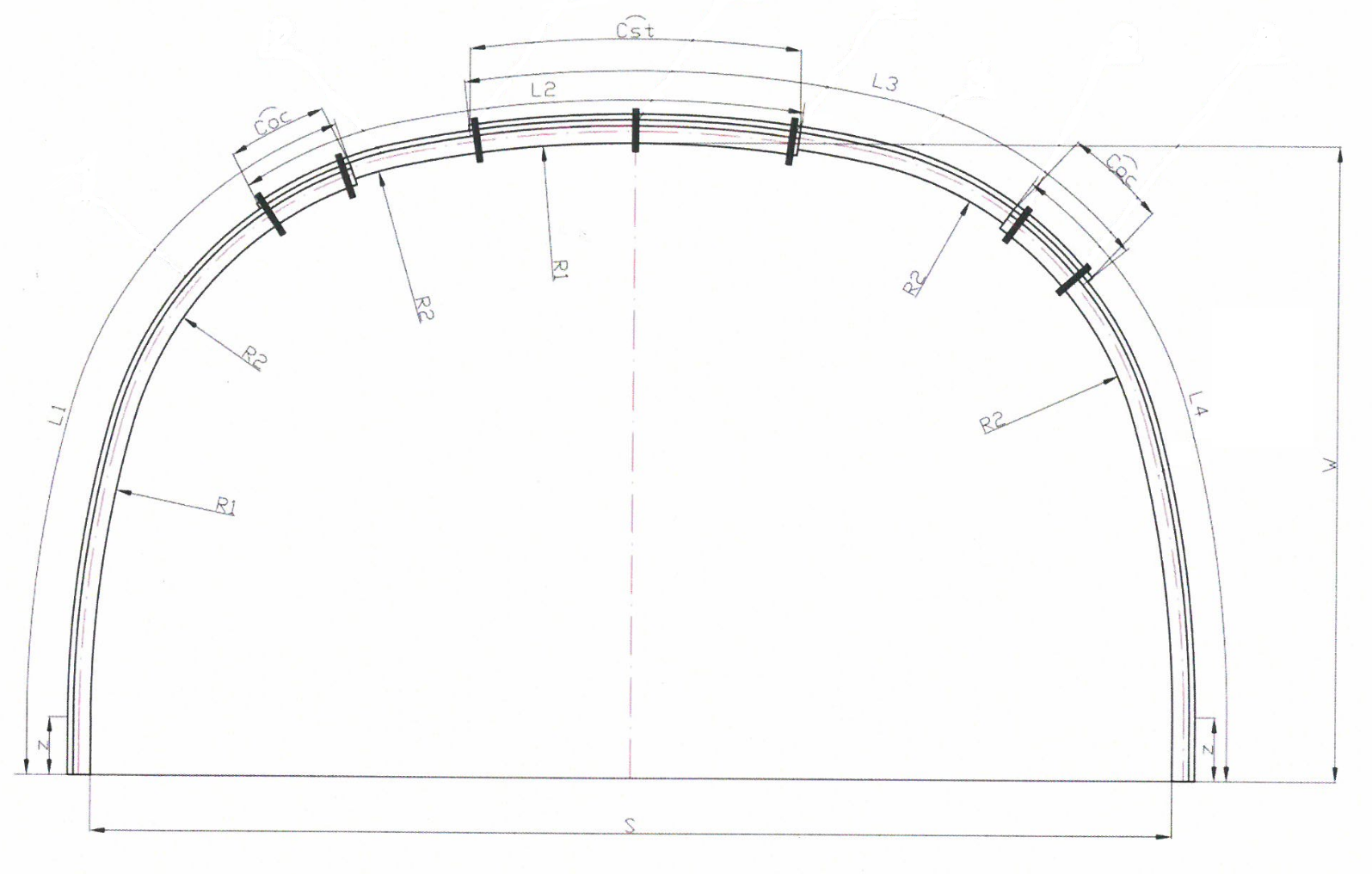 Załącznik nr 1cdo Opisu przedmiotu zamówienia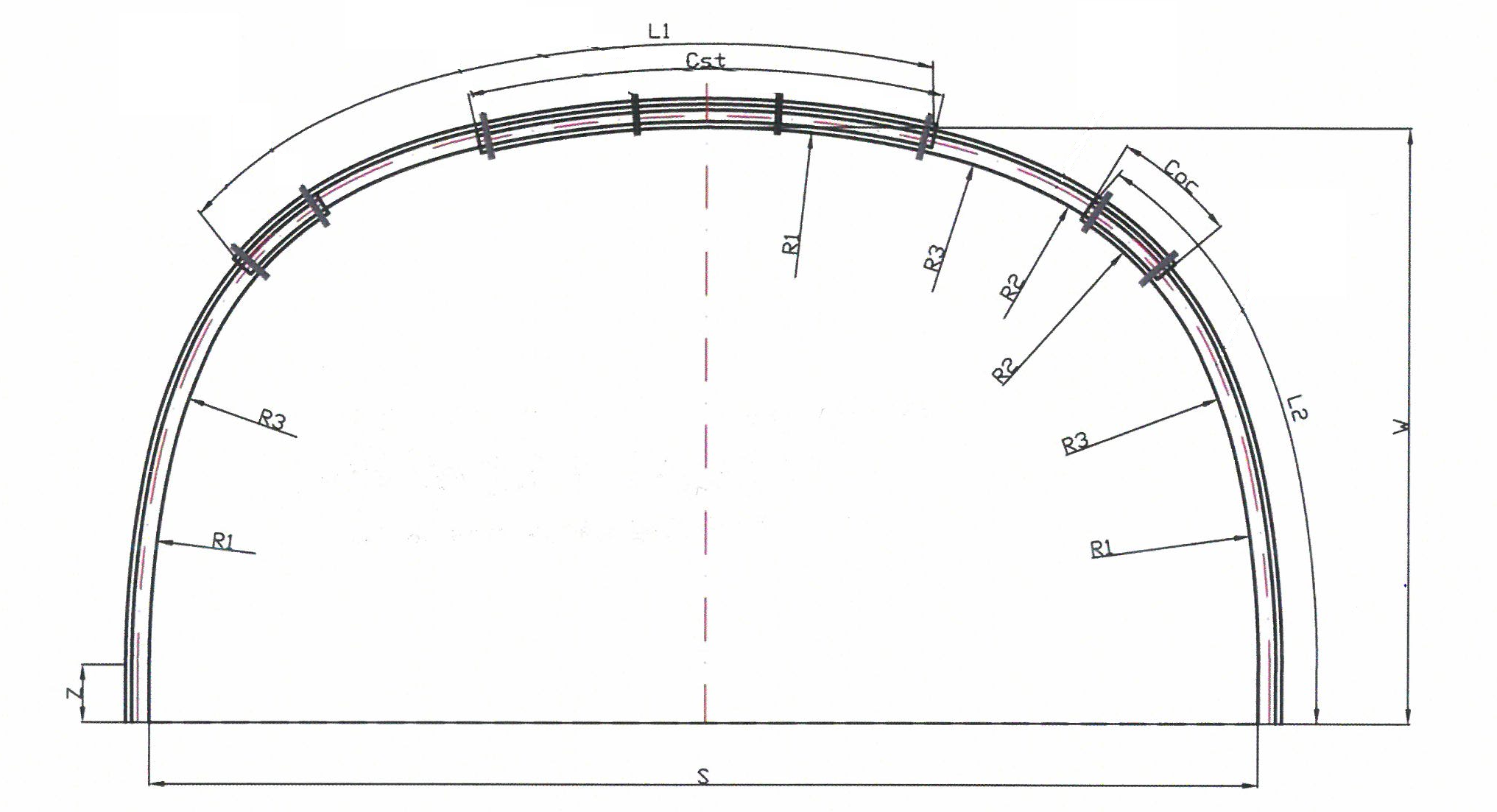     Załącznik nr 1e do Opisu przedmiotu zamówienia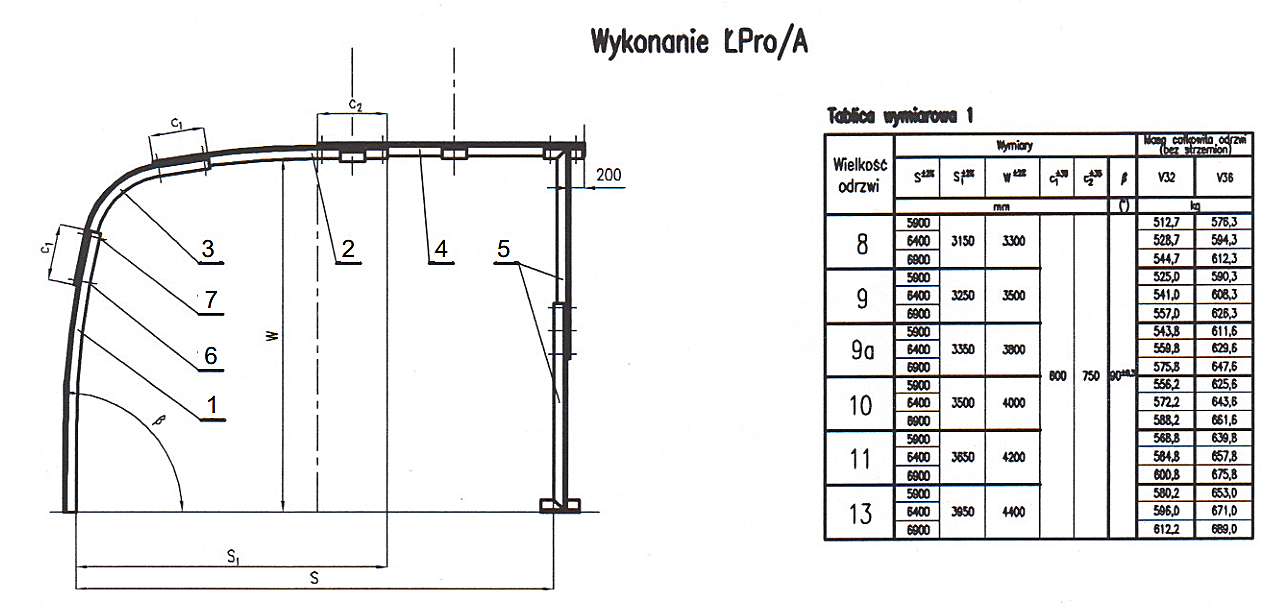        gdzie:łuk ociosowy,  łuk stropnicowy,łuk ociosowy górny,prostka stropnicowa kotwiona,elementy wsporcze, strzemię dolne SDD i SDOD, strzemię górne SDG i SDOGZałącznik nr 1f do Opisu przedmiotu zamówienia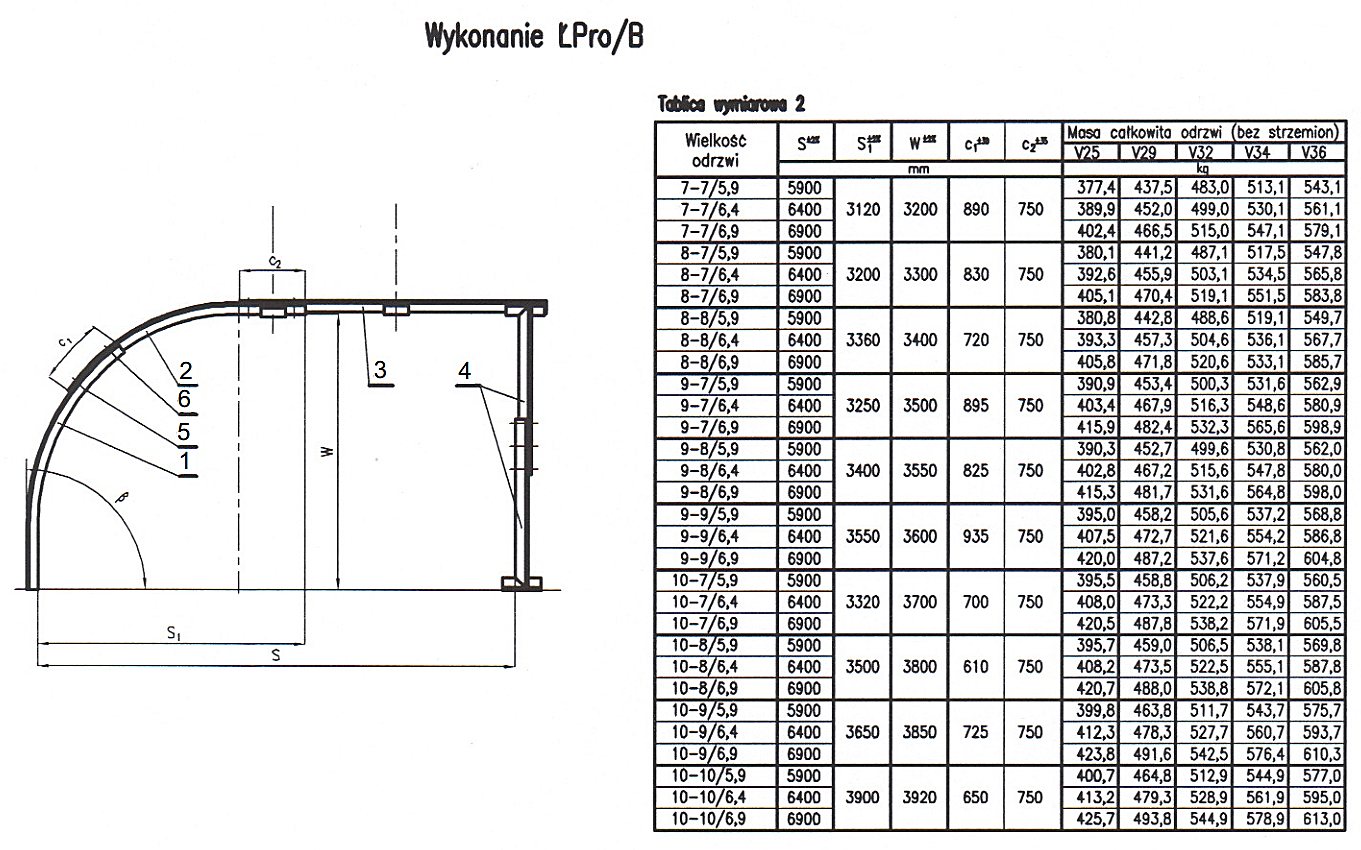 Załącznik nr 1gdo Opisu przedmiotu zamówienia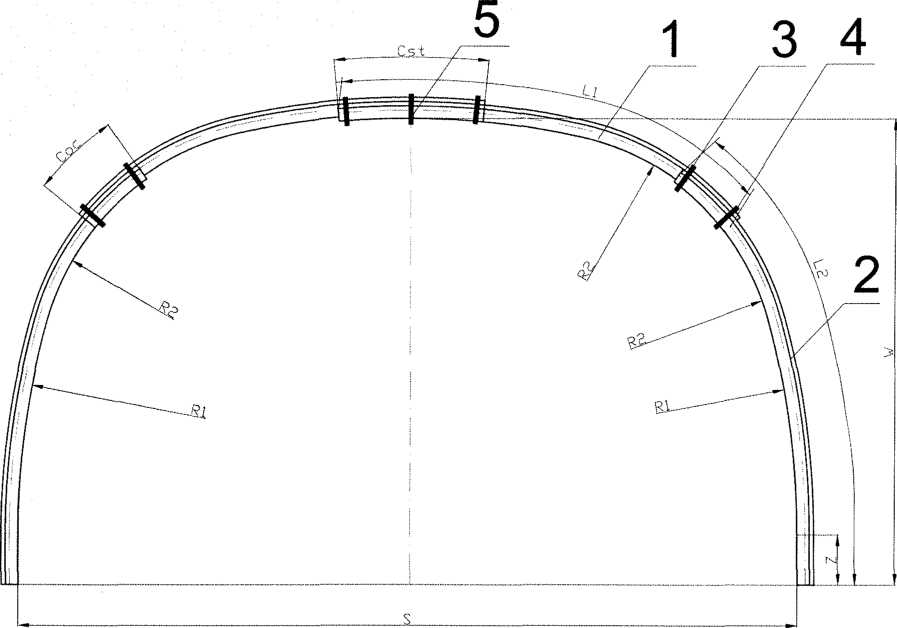 Załącznik nr 1ido Opisu przedmiotu zamówienia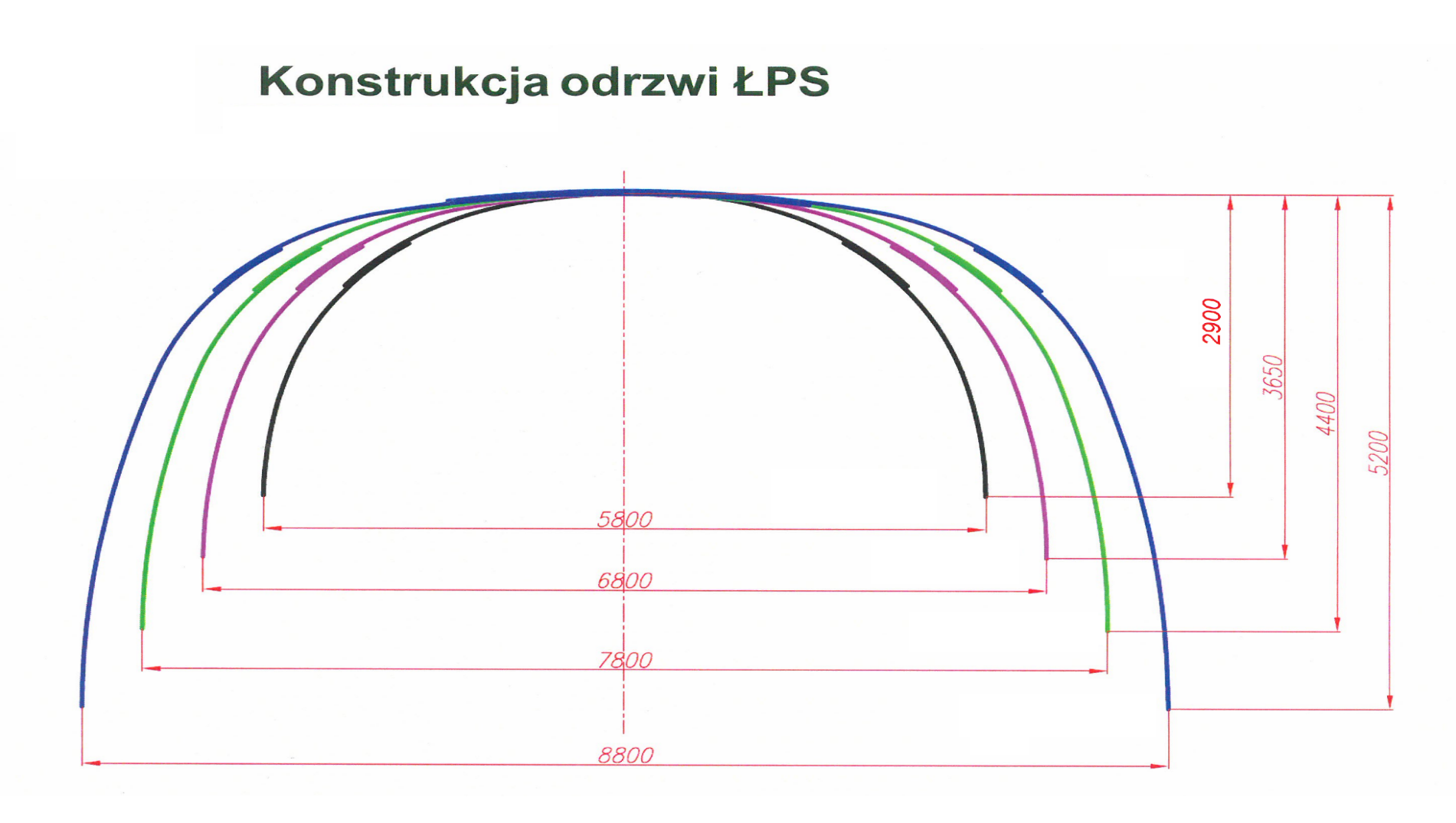 Załącznik nr 8 do SIWZ-  PROJEKT UMOWY -UMOWANA DOSTAWĘ MATERIAŁÓW NR ..........zawarta w Jaworznie, w dniu ……………………………………………… pomiędzy:TAURON Wydobycie S.A. z siedzibą w Jaworznie przy ul. Grunwaldzkiej 37, posiadającą nr identyfikacyjny NIP: 6321880539, Regon 240033634 wpisaną do Rejestru Przedsiębiorców Krajowego Rejestru Sądowego przez Sąd Rejonowy Katowice-Wschód w Katowicach, 
VIII Wydział Gospodarczy Krajowego Rejestru Sądowego pod nr KRS 0000228587, o kapitale zakładowym w wysokości 357 110 780,00 zł (wpłaconym w całości),zwaną dalej „Zamawiającym”, reprezentowana przez:……………………………………………………………………………………………………………………………………………………………………………………a …………………………………………………………………………………………………………… z siedzibą w ……………………………………………….. przy ul. ………………………………..., posiadającą nr identyfikacyjny NIP …………………………, Regon ………………… wpisaną do Rejestru Przedsiębiorców Krajowego Rejestru Sądowego przez Sąd Rejonowy ………….. w …………………………, …….. Wydział Gospodarczy Krajowego Rejestru Sądowego pod nr KRS …………………., o kapitale zakładowym w wysokości ……………………….. zł,zwaną dalej „Wykonawcą”, reprezentowaną przez:……………………………………………………………………………………………………………………………………………………………………………………[Jeżeli Wykonawcą jest osoba fizyczna prowadząca działalność gospodarczą, należy oznaczyć Wykonawcę w następujący sposób:…………………………………… zam. w ……………………… przy ul. …………………………, legitymującym/ą się dowodem osobistym …………………… (seria i numer dowodu osobistego), wydanym przez ………………………… (organ wydający dokument), PESEL ……………, prowadzącym działalność gospodarczą pod firmą: ………………………………… w ………………… przy ul. …………………………, wpisanym/ą do Centralnej Ewidencji i Informacji o Działalności Gospodarczej NIP: ………………………, REGON ………………… zwanym/ą dalej „Wykonawcą”.][Jeżeli Wykonawcą są wspólnicy spółki cywilnej, należy wymienić każdego wspólnika tej spółki.][Jeżeli Wykonawca działa w formie konsorcjum, należy wymienić każdego członka konsorcjum i wskazać lidera]W rezultacie wyboru oferty Wykonawcy w postępowaniu nr ref. 2018/TWD/TWD/00191/L/50/P/AP o udzielenie zamówienia na „Dostawy obudowy chodnikowej prostej i giętej dla TAURON Wydobycie S.A.”  – część nr …. zamówienia, w trybie przetargu nieograniczonego na podstawie ustawy – Prawo zamówień publicznych, Strony zawarły umowę, zwaną dalej „Umową”, o następującej treści:RZEDMIOT UMOWY§ 1Przedmiotem Umowy jest dostawa przez Wykonawcę na rzecz Zamawiającego materiałów wymienionych w specyfikacji stanowiącej Załącznik nr 1 do Umowy, zwanych dalej „Towarem”.Wykonawca zobowiązuje się do dostarczenia i przeniesienia na Zamawiającego własności Towaru, a także do wydania Zamawiającemu w języku polskim wszelkich niezbędnych dokumentów, w tym:wraz z każdą dostawą:a)	specyfikację towaru – dowód dostawy,b)	deklarację zgodności dla partii towaru lub świadectwo kontroli jakości wyrobu,c)	atest hutniczy.dodatkowo wraz z pierwszą dostawą wyciąg z dokumentacji techniczno-ruchowej zawierający co najmniej: rysunek techniczny z podstawowymi wymiarami oraz charakterystykę techniczną oferowanego wyrobu lub kartę katalogową wyrobu wraz z aktualnymi rysunkami technicznymi,deklarację zgodności dla wyrobu,certyfikat dobrowolny dla wyrobu,szczegółowe warunki gwarancji, wraz z kartą gwarancyjną producenta (jeżeli zgodnie z postanowieniami Umowy Wykonawca jest zobowiązany do wystawienia karty gwarancyjnej)- zgodnie z ofertą Wykonawcy z dnia …………….., a Zamawiający zobowiązuje się do odbioru Towaru i zapłaty wynagrodzenia określonego zgodnie z postanowieniami § 7 Umowy.Szczegółowy opis Towaru zawiera Załącznik nr 1 do Umowy.Zamawiający zastrzega sobie możliwość zmniejszenia ilości Towaru nabywanego 
na podstawie Umowy z zastrzeżeniem, że wartość Umowy wskazana w § 7 ust. 1 Umowy nie może zmniejszyć się o więcej niż 50 % (słownie: pięćdziesiąt procent) kwoty netto.W razie zmniejszenia przez Zamawiającego ilości zamawianego Towaru zgodnie z postanowieniem ust. 4, wynagrodzenie Wykonawcy wskazane w § 7 Umowy ulegnie proporcjonalnemu obniżeniu. Wykonawcy nie przysługują z tego tytułu żadne roszczenia, w szczególności roszczenia odszkodowawcze.TERMINY I SPOSÓB REALIZACJI DOSTAW§ 2Wykonawca będzie dostarczał Zamawiającemu Towar sukcesywnie w żądanych przez Zamawiającego ilościach na podstawie oddzielnych zamówień składanych pisemnie lub faksem albo pocztą elektroniczną. Zamówienia, o których mowa w zdaniu poprzednim, będą przekazywane Wykonawcy odpowiednio na adres, numer faksu albo adres poczty elektronicznej wskazane w § 12 ust. 2 Umowy. Wymagany termin realizacji poszczególnych zamówień wskazanych w niniejszym ust. 1 wynosi do 14 dni od dnia złożenia danego zamówienia Wykonawcy.Zamawiający zastrzega sobie możliwość korygowania złożonych zamówień, jednak nie później niż w terminie 2 dni od dnia złożenia danego zamówienia. Informacje o korekcie zamówienia, o którym mowa w zdaniu poprzednim, będą przekazywane Wykonawcy odpowiednio na adres, numer faksu lub adres poczty elektronicznej wskazane w § 12 ust. 2 Umowy. Dla zachowania tego terminu wystarczy wysłanie do Wykonawcy przed jego upływem informacji o korekcie zamówienia. Strony zgodnie postanawiają, że korekta zamówienia zgodnie z postanowieniem niniejszego ustępu nie będzie stanowić zmiany Umowy.Wykonanie dostawy musi być wcześniej awizowane przez Wykonawcę z co najmniej 
3 - dniowym wyprzedzeniem.Zamówienia będą realizowane w dni robocze od poniedziałku do piątku w godzinach od 6.00 do 13.00. W razie podstawienia przez Wykonawcę Towaru w inne dni lub w innych godzinach niż wskazane w zdaniu poprzednim rozładunek zostanie rozpoczęty w pierwszym dniu roboczym następującym po terminie podstawienia, chyba, że Zamawiający postanowi inaczej. Wszelkie ryzyka wynikające z postanowienia zdania poprzedniego, w tym w szczególności ryzyko utraty, uszkodzenia lub zniszczenia Towaru, koszty postoju, przechowania, ubezpieczenia i inne, obciążają Wykonawcę.SZCZEGÓŁOWE OBOWIĄZKI STRON§ 3Wykonawca zobowiązuje się wykonać przedmiot Umowy zgodnie z Umową, Specyfikacją Istotnych Warunków Zamówienia i złożoną ofertą, w wyznaczonym terminie. Miejscem dostawy Towaru będzie magazyn Zamawiającego w Jaworznie, Libiążu lub 
w Brzeszczach, przy czym miejsce to będzie każdorazowo konkretnie wskazywane przez Zamawiającego w zamówieniu, o którym mowa w § 2 ust. 1 Umowy.Wykonawca zobowiązuje się dostarczyć Zamawiającemu Towar, spełniający wymagania określone w Załączniku nr 1 do Umowy, przekazanej dokumentacji oraz wynikające z powszechnie obowiązujących przepisów prawa, norm technicznych lub warunków dozoru technicznego, posiadający wymagane certyfikaty, atesty, deklaracje zgodności, świadectwa kontroli jakości, a także wolny od wad fizycznych i prawnych, w tym nieobciążony prawami ustanowionymi na rzecz osób trzecich.W przypadku braku ważności certyfikatu na cały okres realizacji zamówienia Wykonawca dostarczy do magazynu Zamawiającego w Jaworznie, Libiążu lub w Brzeszczach 
z miesięcznym wyprzedzeniem certyfikat, ważny na pozostały okres zamówienia. Dostarczony w czasie realizacji Przedmiotu Umowy certyfikat musi dotyczyć wyrobu zaoferowanego przez Wykonawcę w ofercie.Przedmiot Umowy będzie realizowany na koszt i ryzyko Wykonawcy.Zamawiający zobowiązuje się do współpracy w zakresie realizacji przedmiotu Umowy, w tym do udostępnienia Wykonawcy wszelkich posiadanych danych, niezbędnych do jego wykonania.Wykonawca zobowiązuje się ponadto do: utrzymania stałej ceny Towaru przez cały okres obowiązywania Umowy, z zastrzeżeniem § 14 ust. 2 pkt 3 Umowy.Zamawiający zastrzega sobie możliwość sprawdzenia w każdym czasie, w okresie obowiązywania Umowy, źródła pochodzenia Towaru, w tym producenta. W przypadku, gdy Towar nie będzie pochodzić z deklarowanego źródła, Zamawiający, po uprzednim wezwaniu Wykonawcy do usunięcia tego naruszenia w terminie nie dłuższym niż 14 dni od dnia jego wysłania do Wykonawcy, będzie uprawniony do odstąpienia od Umowy w całości lub w części, z winy Wykonawcy. Oświadczenie o odstąpieniu od Umowy z przyczyny wskazanej w zdaniu poprzednim może zostać złożone przez Zamawiającego aż do dnia upływu terminu realizacji Umowy wskazanego zgodnie z § 10 ust 8 Umowy.Wykonawca wyraża zgodę na przeprowadzenie badań kontrolnych dostarczonych towarów w zakresie zgodności deklarowanych parametrów technicznych z odpowiednią, przedstawioną w postępowaniu przetargowym dokumentacją (normą, certyfikatem lub specyfikacją techniczną). W przypadku negatywnego wyniku badania Wykonawca poniesie jego koszty i zostanie wezwany do wymiany produktu wadliwego na zasadach określonych w § 6 ust. 6 Umowy, na produkt wolny od wad, o deklarowanej 
w postępowaniu przetargowym jakości. W przypadku badania potwierdzającego zgodność dostarczonych towarów z dokumentacją przedstawioną w postępowaniu przetargowym koszty badań ponosi Zamawiający. Zamawiający z wyprzedzeniem 3 dni roboczych poinformuje Wykonawcę drogą faksową lub elektroniczną o: a) terminie pobrania próbki do badań, b) rodzaju towaru objętego badaniem, c) numerze dokumentu dostawy partii towaru podlegającego badaniom, - wskazując jednocześnie specjalistyczną jednostkę badawczą (akredytowaną jednostkę uprawnioną do certyfikowania wyrobów lub akredytowane przez Polskie Centrum Akredytacji laboratorium badawcze, albo laboratorium badawcze posiadające potwierdzenie kompetencji wydane przez jednostkę uprawnioną do certyfikowania wyrobów), w której przeprowadzone zostaną badania kontrolne dostarczonych towarów.  Wykonawcy przysługuje prawo uczestniczenia w pobieraniu próbki towaru do badań oraz       jej oznaczenia w dogodny dla niego sposób.  Z pobrania próbki towaru do badań sporządza się stosowny protokół zawierający co najmniej informacje określone w ust. 8, który podpisują przedstawiciele Zamawiającego 
i Wykonawcy.  W przypadku nieobecności przedstawiciela Wykonawcy przy pobieraniu próbki towaru do badań, protokół, o którym mowa w ust. 10, sporządza się bez jego podpisu, 
a Wykonawcy nie przysługuje prawo wniesienia zastrzeżeń dotyczących sposobu jej pobrania. W przypadku ujawnienia, potwierdzonej opinią specjalistycznej jednostki badawczej, 
o której mowa w ust. 8, wady towaru częściowo lub całkowicie rozchodowanego 
z magazynu Zamawiającego kosztami wynikającymi z demontażu i wytransportowania towaru oraz ponownego montażu na dole kopalni obciążony zostanie Wykonawca na podstawie faktury Zamawiającego sporządzonej w oparciu o wykonaną przez niego kalkulację kosztów. Wykonawca zobowiązuje się do przesyłania raportu w cyklach comiesięcznych 
w terminie do 10 dnia miesiąca następującego po miesiącu w którym realizowano dostawy na adres: zakupy@tauron-wydobycie.pl. Raport będzie zawierał dane zawarte 
w poniższej tabeli.OBOWIĄZKI W ZAKRESIE OCHRONY ŚRODOWISKA, GOSPODAROWANIA ODPADAMI i BHP§ 4Wykonawca zobowiązuje się do odbioru i zagospodarowania wszelkiego rodzaju odpadów powstałych w związku z realizacją Umowy, zgodnie z przepisami prawa dotyczącymi gospodarki odpadami, na własny koszt, w określonym przez Zamawiającego terminie. Jednakże na wniosek Zamawiającego Wykonawca będzie zobowiązany do przekazywania wskazanych przez Zamawiającego odpadów powstałych w związku z realizacją Umowy, do określonego przez Zamawiającego miejsca lub miejsc. W przypadku, o którym mowa w zdaniu poprzednim zagospodarowanie tych odpadów będzie należeć do Zamawiającego.Wykonawca na wniosek Zamawiającego jest zobowiązany do odbioru zużytego (dotychczas użytkowanego) przez Zamawiającego Towaru w ilości odpowiadającej ilości dostarczonego Towaru.Wykonawca jest zobowiązany zorganizować pracę osób, za pomocą których realizuje przedmiot Umowy, w sposób zapewniający tym osobom bezpieczne i higieniczne warunki pracy zgodnie z powszechnie obowiązującymi przepisami prawa oraz przepisami wewnętrznymi obowiązującymi u Zamawiającego.UBEZPIECZENIA§ 5Wykonawca zapewni co najmniej przez cały okres związania niniejszą Umową, w tym 
w okresie Gwarancji, o którym mowa w § 8, umowę ubezpieczenia odpowiedzialności cywilnej (OC), której zakres działalności objętej ochroną ubezpieczeniową będzie zgodny z Przedmiotem Umowy.Umowa ubezpieczenia powinna obejmować odpowiedzialność cywilną Wykonawcy za szkody z tytułu czynów niedozwolonych (odpowiedzialność deliktową) oraz odpowiedzialność cywilną za szkody wynikające z niewykonania lub nienależytego wykonania zobowiązania (odpowiedzialność kontraktowa), jak również odpowiedzialność cywilną za szkody wyrządzone przez dostarczony Towar (OC za produkt). Ochroną ubezpieczeniową zostaną objęte szkody rzeczowe i osobowe wyrządzone osobom trzecim. Dodatkowo, umowa ubezpieczenia powinna obejmować odpowiedzialność za szkody powstałe wskutek rażącego niedbalstwa.Suma gwarancyjna na jedno i wszystkie zdarzenia powinna wynosić nie mniej a franszyzy redukcyjne nie więcej niż:  Franszyzy redukcyjne nie powinny mieć zastosowania do szkód osobowych.                           W przypadku zastosowania franszyz kwotowo-procentowych maksymalna wartość nie może przekroczyć wskazanego poziomu.Zakres terytorialny umowy ubezpieczenia powinien obejmować teren Polski.Zamawiający dopuszcza wyłączenia odpowiedzialności cywilnej w zakresie zgodnym z aktualnym standardem rynkowym.Wykonawca dostarczy kopię polisy poświadczającą zawarcie umowy ubezpieczenia, zgodnej z wymogami, o których mowa w niniejszym paragrafie, w terminie 14 dni od dnia zawarcia Umowy. Miejscem dostarczenia dokumentu jest siedziba Zamawiającego                   w Jaworznie, ul. Grunwaldzka 37 (Kancelaria Główna).Jeżeli w trakcie trwania Umowy upłynie okres ubezpieczenia z tytułu przedłożonej przez Wykonawcę umowy ubezpieczenia , Wykonawca niezwłocznie i bez wezwania dostarczy Zamawiającemu dokument potwierdzający przedłużenie bieżącej lub zawarcie nowej umowy ubezpieczenia OC zgodnej z wymaganiami określonymi w niniejszym paragrafie, w terminie najpóźniej 3 dni przed końcem bieżącego okresu ubezpieczenia. Wykonawca ma obowiązek zapewnić ciągłość ochrony ubezpieczeniowej (lub spowodować taki stan).Jeżeli wymagana umowa ubezpieczenia  nie zostanie zawarta lub dokumenty potwierdzające jej zawarcie (w tym opłacenie składki) nie zostaną dostarczone, albo jeśli zakres ochrony będzie odbiegał na niekorzyść Zamawiającego od zakresu wskazanego w niniejszym paragrafie lub Wykonawca w jakikolwiek sposób i stopniu zmieni zapisy umowy ubezpieczenia  na niekorzyść Zamawiającego bez jego zgody bądź gdy świadomie wprowadzi w błąd Zamawiającego co do istnienia lub warunków tejże umowy ubezpieczenia, Zamawiający ma prawo samodzielnie zawrzeć stosowną umowę ubezpieczenia  we wskazanym powyżej zakresie. Zamawiający obciąży Wykonawcę składką za zawartą umowę ubezpieczenia , wzywając go do zapłaty lub dokonując potrącenia wraz z należnymi odsetkami z wynagrodzenia Wykonawcy. Powyższe uprawnienie Zamawiającego nie wyłącza ani nie ogranicza prawa Zamawiającego do odstąpienia od Umowy.Umowa ubezpieczenia powinna zostać zawarta z ubezpieczycielem lub ubezpieczycielami na warunkach wskazanych w Umowie. Wykonawca nie może bez zgody Zamawiającego dokonać jakichkolwiek zmian w umowie ubezpieczenia  powodujących pogorszenie warunków ubezpieczenia w porównaniu z wymogami określonymi w niniejszym paragrafie.Obowiązek Wykonawcy lub podwykonawców do zawarcia i przedłużania ważności wymaganych umów ubezpieczenia  nie może być w żadnym wypadku interpretowany jako ograniczenie odpowiedzialności wynikającej z Umowy.Jeżeli Wykonawcą jest konsorcjum, wymogi ubezpieczeniowe określone w niniejszym paragrafie powinien spełniać każdy z jego członków.ODBIORY§ 6Dostawa Towaru będzie udokumentowana dowodem Wz Wykonawcy, zawierającym numer realizowanego zamówienia, wystawionym w sposób umożliwiający pełną i jednoznaczną identyfikację dostarczonego Towaru przez osobę upoważnioną przez Zamawiającego.Zamawiający zobowiązuje się zapewnić warunki do odbioru przedmiotu Umowy, w szczególności zobowiązuje się, iż osoby upoważnione do działania w imieniu Zamawiającego będą uczestniczyć w procedurze odbioru przedmiotu Umowy.W terminie 7 dni od dnia dostarczenia przez Wykonawcę Towaru Zamawiający dokona jego oceny i weryfikacji pod kątem spełnienia wymagań określonych w Załączniku nr 1 do Umowy, a następnie protokolarnego jego odbioru albo pisemnego potwierdzenia odbioru na dowodzie WZ.Dokumentem potwierdzającym odbiór przedmiotu Umowy jest podpisany przez obie Strony protokół odbioru, potwierdzający odbiór przez Zamawiającego przedmiotu Umowy bez zastrzeżeń albo pisemne potwierdzenie odbioru na dowodzie WZW razie niestawienia się przedstawiciela Wykonawcy na odbiór lub nieuzasadnionej odmowy podpisania przez niego protokołu odbioru albo pisemnego potwierdzenia odbioru na dowodzie WZ, Zamawiający jest uprawniony do jego jednostronnego podpisania.W wypadku stwierdzenia podczas odbioru przez Zamawiającego, że Towar ma wady jakościowe lub ilościowe, w protokole odbioru  albo pisemnym potwierdzeniu odbioru na dowodzie WZ należy wskazać wady Towaru oraz termin ich usunięcia. Po upływie terminu usunięcia wad Towaru przedstawiciele Zamawiającego ponownie przystąpią do odbioru.Z chwilą podpisania protokołu odbioru albo pisemnego potwierdzenia odbioru na dowodzie WZ na zasadach określonych w nin. paragrafie, wszelkie prawa do Towaru przechodzą na Zamawiającego.Dokonanie odbioru przedmiotu Umowy przez Zamawiającego nie zwalnia Wykonawcy z odpowiedzialności z tytułu rękojmi lub Gwarancji.WYNAGRODZENIE, ZASADY ROZLICZENIA I PŁATNOŚCI§ 7Za wykonanie przedmiotu Umowy ustala się wynagrodzenie Wykonawcy w kwocie brutto: ……………….. zł (słownie: ……………….. złotych), w tym:- wartość netto wynosi: ……………….. zł (słownie: ………………… złotych),- podatek VAT naliczony zgodnie z powszechnie obowiązującymi przepisami prawa według stawki ……. %, co stanowi kwotę ………….….. zł (słownie: ………………….. złotych).⃰/- dla kwoty ………….. zł (słownie złotych: ……………………………………………) mają zastosowanie przepisów prawa podatkowego dotyczące odwrotnego obciążenia VAT. Dotyczy towarów wymienionych w Załączniku nr 1 do Umowy w części nr …. zamówienia, zawartych w tabeli „Specyfikacja towaru wraz z cenami jednostkowymi”.⃰/⃰/ niepotrzebne skreślićW przypadku dostaw sukcesywnych wskazane powyżej wynagrodzenie stanowi wynagrodzenie maksymalne. Udzielenie przez Zamawiającego w okresie obowiązywania Umowy zamówień na te dostawy na łączną kwotę niższą niż wskazana powyżej nie może stanowić podstawy do jakichkolwiek roszczeń Wykonawcy przeciwko Zamawiającemu, 
w tym roszczeń odszkodowawczych z zastrzeżeniem § 1 ust. 4 Umowy.Za każdą zrealizowaną dostawę Towaru Zamawiający zapłaci Wykonawcy wynagrodzenie obliczone jako iloczyn ilości Towaru wydanego Zamawiającemu zgodnie z postanowieniem § 6 ust. 4 Umowy oraz cen jednostkowych netto Towaru wskazanych w Załączniku nr 1 do Umowy. Do tak obliczonej wartości netto zostanie doliczony podatek VAT zgodnie z obowiązującymi przepisami. Wynagrodzenie za wykonanie przedmiotu Umowy zawiera wszelkie koszty niezbędne do jego prawidłowego zrealizowania przez Wykonawcę, z uwzględnieniem wszystkich związanych z tym obowiązków Wykonawcy wynikających z Umowy jak i z powszechnie obowiązujących przepisów prawa.Ustala się, że rozliczenie za wykonanie przedmiotu Umowy będzie następowało odrębnymi fakturami wystawianymi dla każdej dostawy. Faktury będą wystawiane odrębnie dla poszczególnych zakładów górniczych.Podstawę do wystawienia przez Wykonawcę faktury i zapłaty wynagrodzenia stanowi wyłącznie podpisany bez zastrzeżeń przez obie Strony protokół odbioru lub pisemne potwierdzenie odbioru złożone na dowodzie WZ, z zastrzeżeniem postanowienia § 6 ust.5 Umowy.Najpóźniej w terminie 7 dni kalendarzowych od daty realizacji każdego zamówienia Wykonawca zobowiązuje się wystawić fakturę Zamawiającemu i przesłać ją na adres: TAURON Obsługa Klienta Sp. z o.o. 40-389 Katowice, ul. Lwowska 23.Faktura powinna zawierać, oprócz danych wymaganych powszechnie obowiązującymi przepisami prawa, także następujące dane:numer Umowy,numer zamówienia, o którym mowa w § 2 ust. 1 Umowy,numer protokołu odbioru lub dokumentu Wz, o którym mowa w § 6 ust. 4 Umowy,Zakład Górniczy, którego faktura dotyczy.W przypadku, gdy Towar objęty został zasadą odwróconego obciążenia VAT:Faktury wystawione na podstawie niniejszej Umowy muszą zawierać adnotację „odwrotne obciążenie” (dotyczy części nr …….), numer PKWiU 24.10.71.0. Zamawiający zapłaci Wykonawcy wynagrodzenie za wykonanie przedmiotu dostawy przelewem w terminie 60 dni od daty otrzymania prawidłowo wystawionej faktury na rachunek bankowy nr ………… prowadzony przez …………..Strony uzgadniają, że miejscem spełnienia świadczenia pieniężnego jest bank Zamawiającego, a za datę jego wykonania uznaje się dzień obciążenia rachunku Zamawiającego w tym banku.Zamawiający oświadcza, że jest czynnym podatnikiem podatku VAT.Wykonawca oświadcza, że jest / nie jest czynnym podatnikiem podatku VAT.Strony ustalają, że w przypadku ustawowej zmiany wysokości stawki podatku VAT 
do dnia wystawienia ostatniej faktury VAT w stosunku do wysokości stawki podatku VAT obowiązującej w dniu zawarcia Umowy, wynagrodzenie brutto podlega automatycznej zmianie odpowiednio o kwotę podatku VAT wynikającą ze zmienionej ustawowo stawki tego podatku VAT. Taka zmiana wynagrodzenia nie powoduje konieczności zawarcia Aneksu do Umowy. Zmiana, o której mowa powyżej, dotyczyć będzie tej części Umowy, za wykonanie której faktury będą wystawiane po dacie wejścia w życie zmienionej stawki podatku VAT.W przypadkach i na zasadach prawem przewidzianych Wykonawca ma prawo do naliczania i dochodzenia odsetek.Zmiana numeru rachunku bankowego, o którym mowa w ust. 8, nie stanowi zmiany Umowy, a następuje poprzez złożenie Zamawiającemu pisemnego oświadczenia Wykonawcy o zmianie rachunku bankowego, podpisanego zgodnie z zasadami reprezentacji, pod rygorem nieważności, i staje się skuteczna z chwilą otrzymania tego oświadczenia przez Zamawiającego. Dla skuteczności oświadczenia o zmianie numeru rachunku bankowego  Wykonawca zobowiązany jest dołączyć  zaświadczenie banku potwierdzające prowadzenie rachunku Wykonawcy.W przypadku, gdy Wykonawcą jest konsorcjum:Faktury z tytułu sprzedaży dokonanej na podstawie Umowy wystawiane będą przez Lidera Konsorcjum.W przypadku, gdy Wykonawcą są działające wspólnie dwa lub więcej podmiotów nie tworzących konsorcjum:Faktury z tytułu sprzedaży dokonanej na podstawie Umowy wystawiane będą przez …………………………………………………………………………………….……………(podać nazwę podmiotu).ODPOWIEDZIALNOŚĆ Z TYTUŁU RĘKOJMI I GWARANCJI§ 8Wykonawca udziela Zamawiającemu gwarancji jakości, zwanej dalej „Gwarancją” na Towary - na okres 12 miesięcy, które zwane będą w treści niniejszego paragrafu (oraz pozostałych postanowień Umowy odnoszących się do uprawnień gwarancyjnych Zamawiającego) „Przedmiotem objętym Gwarancją”.Okres Gwarancji, o której mowa w ust. 1 rozpoczyna bieg od daty dokonania odbioru przedmiotu Umowy, to jest od daty zaakceptowania przez osobę upoważnioną przez Zamawiającego protokołu odbioru lub dowodu Wz, o którym mowa w § 6 ust. 4 Umowy.Z tytułu Gwarancji Wykonawca ponosi odpowiedzialność za wszelkie wady Przedmiotu objętego Gwarancją, w szczególności zmniejszające jego wartość użytkową lub techniczną.Jeżeli w okresie Gwarancji, o którym mowa w ust. 1 Zamawiający stwierdzi wystąpienie wady Przedmiotu objętego Gwarancją, uprawniony jest do zgłoszenia Wykonawcy reklamacji (dalej Reklamacja), faksem, pocztą elektroniczną lub w formie pisemnej. Wykonawca zobowiązuje się niezwłocznie potwierdzić pocztą elektroniczną lub w formie pisemnej otrzymanie zgłoszenia Reklamacji. Jeżeli w terminie 3 dni od zgłoszenia Reklamacji przez Zamawiającego Wykonawca nie potwierdzi jej otrzymania, uważa się, że Wykonawca takie potwierdzenie złożył z chwilą upływu tego terminu.Reklamacje składane w imieniu Zamawiającego mogą być przesyłane pocztą elektroniczną na adres poczty elektronicznej Wykonawcy przez pracowników Zamawiającego uprawnionych do działania w tym zakresie jednoosobowo. Wykonawca potwierdza otrzymanie Reklamacji na adres poczty elektronicznej Zamawiającego, z którego otrzymał zgłoszenie reklamacyjne; przy czym ilekroć w niniejszym paragrafie jest mowa o adresach poczty elektronicznej Zamawiającego lub Wykonawcy, chodzi o adresy poczty elektronicznej Zamawiającego lub Wykonawcy wskazane w § 12 Umowy.Wykonawca zobowiązuje się niezwłocznie, jednak nie później niż w terminie 7 dni od dnia zgłoszenia Reklamacji przez Zamawiającego, usunąć wadę albo dostarczyć nowy, wolny od wad Przedmiot objęty Gwarancją lub odpowiednią, objętą Reklamacją, jego część. W takim przypadku postanowienia niniejszego paragrafu stosuje się odpowiednio.W uzasadnionych przypadkach, w szczególności ze względów technologicznych, Zamawiający, na wniosek Wykonawcy, może wyrazić w formie pisemnej zgodę na przedłużenie terminu przewidzianego w ust. 6.Jeżeli Wykonawca dostarczy Zamawiającemu zamiast wadliwego Przedmiotu objętego Gwarancją, nowy, wolny od wad towar lub jego część, okres Gwarancji biegnie na nowo od chwili dostarczenia nowego, wolnego od wad Przedmiotu objętego Gwarancją. Jeżeli Wykonawca wymienił część Przedmiotu objętego Gwarancją, zdanie poprzedzające stosuje się odpowiednio do części wymienionej. W innych wypadkach okres Gwarancji ulega przedłużeniu o czas, w ciągu którego wskutek wady Przedmiotu objętego Gwarancją, Zamawiający nie mógł z niego korzystać. Postanowienie ust. 2 stosuje się odpowiednio.W przypadku wymiany przez Wykonawcę wadliwego Przedmiotu objętego Gwarancją lub jego wadliwej części na nową, Wykonawca zobowiązany jest do odbioru od Zamawiającego wadliwego Przedmiotu objętego Gwarancją lub jego wadliwej części i usunięcia wszelkich skutków tego odbioru. W razie nieuzasadnionej odmowy odebrania przez Wykonawcę od Zamawiającego wadliwego Przedmiotu objętego Gwarancją lub jego wadliwej części, przedmiot ten będzie składowany przez Zamawiającego na koszt i ryzyko Wykonawcy.Jeżeli Wykonawca odmówi usunięcia wady Przedmiotu objętego Gwarancją lub jego części albo nie usunie jej w terminie przewidzianym w ust. 6 lub określonym na podstawie ust. 7, Zamawiający będzie uprawniony do samodzielnego lub za pośrednictwem osoby trzeciej, usunięcia zgłoszonej wady na koszt i ryzyko Wykonawcy. Wykonawca jest odpowiedzialny za wszelkie szkody, które spowodował w czasie usuwania wad.Wykonawca jest zwolniony z odpowiedzialności z tytułu Gwarancji wyłącznie, jeżeli wykaże, że:wady powstały na skutek Siły Wyższej;wady spowodowane zostały niezgodnym z przeznaczeniem Przedmiotu objętego Gwarancją, korzystaniem z tego Przedmiotu przez Zamawiającego lub osoby trzecie, za które Wykonawca nie ponosi odpowiedzialności.Zamawiający może dochodzić roszczeń z tytułu Gwarancji także po upływie okresów Gwarancji, jeżeli wady ujawnią się przed ich upływem. Postanowienia niniejszego paragrafu nie wyłączają ani nie ograniczają uprawnień Zamawiającego z tytułu rękojmi za wady przysługujących mu na zasadach ogólnych, z uwzględnieniem postanowień poniższych ustępów niniejszego paragrafu. Zamawiający może wykonywać uprawnienia z tytułu rękojmi za wady fizyczne Przedmiotu objętego Gwarancją niezależnie od uprawnień wynikających z Gwarancji.Wykonawca udziela Zamawiającemu rękojmi na cały Przedmiot objęty Gwarancją na okres 12 (słownie: dwunastu) miesięcy licząc od daty dokonania odbioru przedmiotu Umowy, to jest od daty zaakceptowania przez osobę upoważnioną przez Zamawiającego protokołu odbioru lub dowodu Wz, o którym mowa w § 6 ust. 4 Umowy.Wykonawca zobowiązuje się usunąć na swój koszt wady zgłoszone przez uprawnionego z rękojmi Zamawiającego w terminie 7 dni od dnia ich zgłoszenia przez Zamawiającego.Reklamacje z tytułu rękojmi należy zgłaszać w trybie określonym w ust. 4 i 5.W przypadku niezgodności pomiędzy postanowieniami zawartymi w Karcie gwarancyjnej a Umową, zastosowanie mają postanowienia korzystniejsze dla Zamawiającego.KARY UMOWNE§ 9Strony ustalają, że Wykonawca zobowiązany będzie do zapłaty na rzecz Zamawiającego kar umownych w następujących przypadkach:w przypadku opóźnienia w wykonaniu dostawy Towaru w terminie określonym w § 2 ust. 1 Umowy – w wysokości 1 % (jeden procent) wynagrodzenia netto należnego Wykonawcy na podstawie § 7 ust. 2 Umowy za daną dostawę, której termin wykonania nie został dochowany – za każdy dzień opóźnienia;w przypadku opóźnienia w usunięciu wad stwierdzonych przy odbiorze w terminie określonym zgodnie z § 6 ust. 6 Umowy – w wysokości 1 % (jeden procent) wynagrodzenia netto należnego Wykonawcy na podstawie § 7 ust. 2 Umowy za każdą część Towaru dotkniętego wadą – za każdy dzień opóźnienia;w przypadku opóźnienia w usunięciu w terminie wad ujawnionych w okresie Gwarancji lub rękojmi – w wysokości 1 % (jeden procent) wynagrodzenia netto należnego Wykonawcy na podstawie § 7 ust. 2 Umowy za każdą część Towaru dotkniętego wadą – za każdy dzień opóźnienia; w przypadku, gdy którakolwiek ze Stron odstąpi od Umowy w całości lub w części z przyczyn leżących po stronie Wykonawcy lub gdy Wykonawca odstąpi od Umowy w całości lub w części bez uzasadnionej przyczyny – w wysokości 3 % (trzy procent) wynagrodzenia netto określonego w § 7 ust. 1 Umowy; w przypadku naruszenia przez Wykonawcę obowiązku poufności określonego w § 11 Umowy – w wysokości 3 % (trzy procent) wynagrodzenia netto określonego w § 7 ust. 1 Umowy – za każdorazowe naruszenie tego obowiązku;w przypadku opóźnienia w dostarczeniu aktualnej umowy ubezpieczenia (OC), 
o której mowa w § 5  – w wysokości 0,01% całego wynagrodzenia netto należnego Wykonawcy na podstawie § 7 ust. 1 – za każdy dzień opóźnienia. Zamawiający zobowiązany będzie do zapłaty na rzecz Wykonawcy kary umownej 
w przypadku, gdy którakolwiek ze Stron odstąpi od Umowy w całości lub części 
z przyczyn leżących po stronie Zamawiającego lub gdy Zamawiający odstąpi od Umowy w całości lub w części bez uzasadnionej przyczyny, z zastrzeżeniem § 10 ust. 5 Umowy 
– w wysokości 3 % (słownie: trzy procent) całego wynagrodzenia netto należnego Wykonawcy na podstawie § 7 ust. 1 Umowy.Jeżeli kary umowne wskazane w ust. 1 nie pokryją w całości szkody poniesionej przez Zamawiającego, Zamawiający zastrzega sobie możliwość dochodzenia odszkodowania uzupełniającego w pełnej wysokości.Zamawiający może naliczyć karę umowną za opóźnienie w dostarczeniu raportu, 
o którym mowa w § 3 ust. 13 w wysokości 50 zł netto za każdy dzień opóźnienia.Wykonawca wyraża zgodę na potrącanie przez Zamawiającego naliczonych kar umownych z wynagrodzenia za wykonanie przedmiotu Umowy.Kary umowne będą płatne przez Wykonawcę w terminie 14 dni od daty wystawienia noty obciążeniowej przez Zamawiającego.ODSTĄPIENIE OD UMOWY I ROZWIĄZANIE UMOWY§ 10Zamawiający może odstąpić od Umowy w całości lub w części, jeżeli Wykonawca naruszy istotny obowiązek określony w Umowie, w szczególności:nie zrealizuje dostawy w terminie określonym w § 2 ust. 1 Umowy bez uzasadnionej przyczyny lub przerwie dostawę i przerwa ta trwała będzie dłużej niż 14 dni;nie usunie wad Przedmiotu objętego Gwarancją lub jego części w terminie określonym w § 8 ust. 6 Umowy lub określonym na podstawie § 8 ust. 7 Umowy;nie usunie wad przedmiotu objętego rękojmią w terminie określonym w § 8 ust.16 Umowy;naruszy obowiązek zachowania poufności wynikający z § 11 Umowy;Strony zgodnie postanawiają, że w przypadkach wskazanych w ust. 1 pkt 1 – 3 niezależnie od uprawnienia do odstąpienia od Umowy Zamawiający według swego uznania, będzie mógł sam lub zlecając to innym podmiotom zrealizować lub poprawić przedmiot Umowy na koszt i ryzyko Wykonawcy bez konieczności uzyskania uprzedniego upoważnienia sądowego na wykonanie zastępcze. W takim przypadku Zamawiający będzie uprawniony do potrącenia z wierzytelności Wykonawcy wszelkich kosztów związanych z wykonaniem zastępczym, kar umownych oraz odszkodowań, w tym związanych z dodatkowymi czynnościami i wydatkami poniesionymi przez Zamawiającego w związku 
z wykonywaniem przedmiotu Umowy przez Wykonawcę w sposób wadliwy lub sprzeczny z Umową. W przypadku, gdyby potrącenie nie doprowadziło do umorzenia całości wierzytelności Zamawiającego z powyższego tytułu, Zamawiający ma prawo żądania od Wykonawcy natychmiastowej zapłaty odpowiedniej sumy pieniężnej. Wykonawca może od Umowy odstąpić w całości lub części, jeżeli Zamawiający naruszy istotny obowiązek określony w Umowie, w szczególności bez uzasadnionej przyczyny odmówi przystąpienia do lub dokonania czynności odbioru.Jeśli przepis ustawy nie stanowi inaczej, uprawnienie do odstąpienia od Umowy Strona uprawniona może wykonać w ciągu trzech miesięcy od dnia wystąpienia zdarzenia uprawniającego do złożenia oświadczenia o odstąpieniu od Umowy. Niezależnie od wyżej wskazanych uprawnień do odstąpienia od Umowy, Zamawiający może od Umowy odstąpić (w całości lub w części) także bez podania przyczyn w terminie 30 dni od dnia zawarcia Umowy. W takim przypadku ust. 4 nie ma zastosowania.Uprawnienia do odstąpienia od Umowy przewidziane w postanowieniach niniejszego paragrafu nie wykluczają możliwości odstąpienia przez Stronę od Umowy w przypadkach określonych w powszechnie obowiązujących przepisach prawa.Odstąpienie od Umowy wymaga zachowania formy pisemnej pod rygorem nieważności.Umowa zostaje zawarta na okres …… miesięcy licząc od dnia …………, nie dłużej jednak niż do dnia w którym łączna wartość zamówień wykonanych przez Wykonawcę na podstawie Umowy osiągnie kwotę netto określoną w § 7 ust.1, z zastrzeżeniem 
§ 1 ust. 4 Umowy.Jeżeli łączna wartość zamówień na dostawy sukcesywne udzielonych przez Zamawiającego na podstawie § 2 ust. 1 Umowy osiągnie kwotę wskazaną w § 7 ust. 1 Umowy, Umowa ulega rozwiązaniu, z zastrzeżeniem § 1 ust. 4 Umowy.Umowa może być rozwiązana bez wypowiedzenia w przypadku określonym w § 13 
ust. 5 Umowy.KLAUZULA POUFNOŚCI§ 11Wykonawca nieodwołalnie i bezwarunkowo zobowiązuje się do zachowania w ścisłej tajemnicy Informacji Poufnych w rozumieniu niniejszego paragrafu oraz zobowiązuje się traktować je i chronić jak tajemnicę przedsiębiorstwa w rozumieniu ustawy z dnia 
16 kwietnia 1993 roku o zwalczaniu nieuczciwej konkurencji.Przez Informacje Poufne należy rozumieć wszelkie informacje (w tym przekazane lub pozyskane w formie ustnej, pisemnej, elektronicznej i każdej innej) związane z Umową (w tym także sam fakt jej zawarcia), uzyskane w trakcie negocjacji warunków Umowy, w trakcie postępowań mających na celu zawarcie Umowy oraz w trakcie jej realizacji, bez względu na to, czy zostały one udostępnione Wykonawcy w związku z zawarciem lub wykonywaniem Umowy, czy też zostały pozyskane przy tej okazji w inny sposób, w szczególności informacje o charakterze finansowym, gospodarczym, ekonomicznym, prawnym, technicznym, organizacyjnym, handlowym, administracyjnym, marketingowym, w tym dotyczące Zamawiającego, a także innych podmiotów, w szczególności tych, z którymi Zamawiający pozostaje w stosunku dominacji lub zależności oraz, z którymi jest powiązany kapitałowo lub umownie (Informacje Poufne).Wykonawca nie może bez uprzedniej pisemnej zgody Zamawiającego ujawniać, upubliczniać, przekazywać ani w inny sposób udostępniać osobom trzecim lub wykorzystywać do celów innych niż realizacja Umowy, jakichkolwiek Informacji Poufnych.Zobowiązanie do zachowania poufności nie ma zastosowania do Informacji Poufnych:które są dostępne Wykonawcy przed ich ujawnieniem Wykonawcy przez Zamawiającego;które zostały uzyskane z wyraźnym wyłączeniem przez Zamawiającego zobowiązania Wykonawcy do zachowania poufności;które zostały uzyskane od osoby trzeciej, która uprawniona jest do udzielenia takich informacji; których ujawnienie wymagane jest na podstawie bezwzględnie obowiązujących przepisów prawa lub na podstawie żądania uprawnionych władz;które stanowią informacje powszechnie znane.W zakresie niezbędnym do realizacji Umowy, Wykonawca może ujawniać Informacje Poufne swoim pracownikom lub osobom, którymi posługuje się przy wykonywaniu Umowy, pod warunkiem, że przed jakimkolwiek takim ujawnieniem zobowiąże te osoby do zachowania poufności na zasadach określonych w Umowie. Za działania lub zaniechania takich osób Wykonawca ponosi odpowiedzialność, jak za działania i zaniechania własne.Zobowiązanie do zachowania poufności, o którym mowa w niniejszym paragrafie wiąże Wykonawcę bezterminowo, także w razie wygaśnięcia, rozwiązania lub odstąpienia od Umowy. Wykonawca zobowiązuje się, że zarówno on, jak i osoby, którymi posługuje się przy wykonywaniu Umowy, niezwłocznie po zakończeniu wykonania Umowy, a także na każde pisemne żądanie Zamawiającego, bezzwłocznie zwrócą lub zniszczą wszelkie dokumenty lub inne nośniki Informacji Poufnych, w tym ich kopie oraz opracowania i wyciągi, za wyjątkiem jednego ich egzemplarza dla celów archiwalnych, który Wykonawca uprawniony jest zachować.Wykonawca oświadcza, iż w związku z posiadaniem przez TAURON Polska Energia S.A. (spółkę będącą jednostką dominującą wobec Zamawiającego) statusu spółki publicznej, wyraża zgodę na podawanie do publicznej wiadomości informacji dotyczących Umowy             w związku z wypełnianiem przez TAURON Polska Energia S.A. obowiązków informacyjnych wynikających z art. 56 ustawy z dnia 29 lipca 2005 roku o ofercie publicznej i warunkach wprowadzania instrumentów finansowych do zorganizowanego systemu obrotu oraz o spółkach publicznych (Dz. U. z 2009 roku, Nr 185, poz. 1439) oraz rozporządzenia Ministra Finansów z dnia 19 lutego 2009 roku w sprawie informacji bieżących i okresowych przekazywanych przez emitentów papierów wartościowych oraz warunków uznawania za równoważne informacji wymaganych przepisami prawa państwa niebędącego państwem członkowskim (Dz. U. z 2009 roku, Nr 33, poz. 259).Wykonawca zobowiązuje się do przekazania Zamawiającemu listy jednostek zależnych wchodzących w skład jego Grupy Kapitałowej w rozumieniu obowiązujących Wykonawcę przepisów o rachunkowości stanowiącej Załącznik nr 2 do Umowy (tj. informacje wymagane do zidentyfikowania kontrahenta – nazwa, adres, NIP) oraz niezwłocznego informowania Zamawiającego o każdej zmianie w składzie Grupy Kapitałowej Wykonawcy.Wykonawca przyjmuje do wiadomości, że w imieniu Zamawiającego czynności w zakresie obsługi klienta, usługi kadrowo-płacowe lub usługi finansowo-księgowe, w tym usługi windykacyjne, zwane dalej „Czynności”, może wykonywać inny podmiot z grupy kapitałowej Zamawiającego, w szczególności TAURON Obsługa Klienta Sp. z o.o., zwany dalej „Podmiotem Obsługującym”.Wykonawca wyraża zgodę na przekazywanie przez Zamawiającego Podmiotowi Obsługującemu wszelkich informacji i danych niezbędnych do prawidłowego wykonywania Czynności związanych z niniejszą Umową.Udostępnienie Podmiotowi Obsługującemu informacji i danych, o których mowa w ust. 10, nie stanowi naruszenia obowiązku zachowania poufności przez Zamawiającego i obejmuje w szczególności prawo do udostępnienia treści Umowy, wszystkich załączników do niej oraz dokumentacji powiązanej z nią a także danych wytworzonych w toku jej wykonywania, zmiany, rozwiązania lub wygaśnięcia, w dowolnej formie i czasie.Strony zgodnie oświadczają, że postanowienia ust. 9-11 powinny być interpretowane możliwie szeroko w celu umożliwienia wykonywania Czynności przez Podmiot Obsługujący.Wykonawca wyraża zgodę na przekazywanie przez Zamawiającego jednostkom zależnym wchodzącym w skład jego Grupy Kapitałowej informacji o przedmiocie, zakresie i sposobie realizacji Umowy pod kątem możliwości objęcia wybranych kategorii zakupami skonsolidowanymi w Grupie.OSOBY ODPOWIEDZIALNE§ 12Ze strony Zamawiającego osobą odpowiedzialną za realizację i rozliczenie Umowy jest       - ...................., tel.: ...................., fax: ...................., e-mail: ...................  a osobą upoważnioną do podpisywania protokołów odbioru lub dowodów Wz, o których mowa w § 6 ust. 4 Umowy, potwierdzających odbiór przedmiotu Umowy jest pracownik magazynu Zamawiającego.2.	Ze strony Wykonawcy osobami upoważnionymi do kontaktów w sprawach dotyczących Umowy oraz do podpisania protokołów odbioru, są: - ...................., tel.: ...................., fax: ...................., e-mail: ....................- ...................., tel.: ...................., fax: ...................., e-mail: ....................SIŁA WYŻSZA	§ 13Użyte w Umowie określenie „Siła Wyższa” oznacza zewnętrzne zdarzenie nagłe, nieprzewidywalne i niezależne od woli Stron, które wystąpiło po zawarciu Umowy, uniemożliwiające wykonanie Umowy w całości lub w części, na stałe lub na pewien czas, któremu nie można zapobiec ani przeciwdziałać przy zachowaniu należytej staranności Stron. Za przejawy Siły Wyższej Strony uznają w szczególności:klęski żywiołowe, w tym: trzęsienie ziemi, huragan, powódź oraz inne nadzwyczajne zjawiska atmosferyczne;akty władzy państwowej, w tym: stan wojenny, stan wyjątkowy, itd.;działania wojenne, akty sabotażu, akty terrorystyczne i inne podobne wydarzenia zagrażające porządkowi publicznemu;strajki powszechne lub inne niepokoje społeczne, w tym publiczne demonstracje, z wyłączeniem strajków u Stron.Jeżeli Siła Wyższa uniemożliwia lub uniemożliwi jednej ze Stron wywiązanie się z jakiegokolwiek zobowiązania objętego Umową, Strona ta zobowiązana jest niezwłocznie, nie później jednak niż w terminie dwóch dni od wystąpienia Siły Wyższej, zawiadomić drugą Stronę na piśmie o wydarzeniu lub okolicznościach stanowiących Siłę Wyższą wymieniając przy tym zobowiązania, z których nie może lub nie będzie mogła się wywiązać oraz wskazując przewidywany okres, w którym nie będzie możliwe wykonywanie Umowy. Powinna także dążyć do kontynuowania realizacji swoich zobowiązań w rozsądnym zakresie oraz podjąć działania niezbędne do zminimalizowania skutków działania Siły Wyższej oraz czasu jej trwania.Strony nie ponoszą odpowiedzialności za niewykonanie lub nienależyte wykonanie Umowy w całości lub w części, w takim zakresie, w jakim zostało to spowodowane wystąpieniem Siły Wyższej. W wypadku zaistnienia Siły Wyższej o charakterze długotrwałym, powodującej niewykonywanie Umowy przez okres dłuższy niż jeden miesiąc, Strony będą prowadzić negocjacje w celu określenia dalszej realizacji lub rozwiązania Umowy.Negocjacje, o których mowa w ust. 3 zdanie drugie, uważa się za bezskutecznie zakończone, jeżeli po upływie 14 dni od dnia ich rozpoczęcia Strony nie osiągną porozumienia, chyba że przed upływem tego terminu Strony wyrażą w formie pisemnej zgodę na ich kontynuowanie i określą inną datę zakończenia negocjacji. W przypadku bezskutecznego zakończenia negocjacji w terminie określonym zgodnie z ust. 4, każda ze Stron jest uprawniona do rozwiązania Umowy bez zachowania okresu wypowiedzenia.ZMIANY UMOWY§ 14Wszelkie zmiany i uzupełnienia niniejszej Umowy mogą być dokonywane pod rygorem nieważności jedynie w formie pisemnej w postaci aneksu do Umowy podpisanego przez obydwie Strony, z wyłączeniem przypadków wyraźnie wskazanych w Umowie jako nie stanowiących zmiany Umowy oraz z wyłączeniem zmiany firm Stron, danych o których mowa w § 15 ust. 2 zdanie 1 Umowy, osób wskazanych § 12 Umowy, danych kontaktowych tych osób oraz innych tym podobnych danych, które będą następować 
w drodze pisemnego oświadczenia Strony, której dana zmiana dotyczy.Strony dopuszczają możliwość dokonania zmian postanowień Umowy w stosunku do treści oferty, na podstawie której dokonano wyboru Wykonawcy, w przypadku wystąpienia co najmniej jednej z okoliczności wymienionych poniżej, z uwzględnieniem wskazanych postanowień umownych:Termin zakończenia realizacji Umowy może zostać przedłużony w stosunku do terminu wskazanego w § 10 ust. 8, nie więcej jednak niż o 6 miesięcy, jeżeli do dnia wskazanego w § 10 ust. 8 wartość wszystkich zamówień złożonych przez Zamawiającego na podstawie Umowy nie osiągnie kwoty netto określonej 
w § 7 ust. 1. Umowy,Termin zakończenia realizacji Umowy może zostać skrócony w stosunku do terminu wskazanego w § 10 ust. 8, z zastrzeżeniem postanowień § 1 ust. 4 i 5,W celu obniżenia kosztów realizacji Umowy Zamawiający może zwrócić się do Wykonawcy z wnioskiem o obniżenie cen jednostkowych towaru określonych 
w Załączniku nr 1 do Umowy, lub o udzielenie rabatu. Obniżenie cen lub udzielenie rabatu może nastąpić w wyniku przeprowadzonych między stronami negocjacji. Uzasadnieniem dla złożenia takiego wniosku może być w szczególności sytuacja rynkowa lub nieprzewidziane na etapie zawierania umowy okoliczności leżące po stronie Zamawiającego.Strony Umowy dopuszczają możliwość wprowadzenia zmian parametrów jakościowych towaru w stosunku do określonych w Specyfikacji Istotnych Warunków Zamówienia i ofercie Wykonawcy, w przypadku gdy Wykonawca może zaoferować towar o wyższych parametrach jakościowych bez zmiany cen jednostkowych.Strony Umowy dopuszczają możliwość wprowadzenia zmian rodzaju towaru 
w stosunku do określonych w Specyfikacji Istotnych Warunków Zamówienia i ofercie Wykonawcy, w razie braku dostępności towaru na rynku lub zaprzestania jego produkcji z uwzględnieniem postanowień ust. 3.3.  W przypadku określonym w ust. 2 pkt. 5) Wykonawca zaproponuje Zamawiającemu zamiennik towaru o co najmniej równoważnych parametrach technicznych jak określone zgodnie z postanowieniem w Załączniku nr 1 do Umowy mieszczące się w cenach jednostkowych wskazanych w Załączniku nr 1 do Umowy. Na Wykonawcy spoczywa obowiązek pisemnego poinformowania Zamawiającego o konieczności zmiany Umowy 
z przyczyny wskazanej w zdaniu poprzednim oraz dostarczenie pisemnego potwierdzenia dystrybutora lub producenta o wycofaniu z rynku towaru objętego przedmiotem Umowy.POSTANOWIENIA KOŃCOWE§ 15Zamawiający może bez zgody Wykonawcy przenieść wszelkie wierzytelności wynikające z niniejszej Umowy na osobę trzecią, chyba że sprzeciwiałoby się to ustawie, zastrzeżeniu umownemu albo właściwości zobowiązania. Z zastrzeżeniem odmiennych postanowień wynikających z Umowy, przeniesienie praw lub obowiązków Wykonawcy, wynikających 
z Umowy, na osobę trzecią wymaga uprzedniej pisemnej zgody Zamawiającego, pod rygorem nieważności. Zamawiający, wyrażając zgodę na przeniesienie praw lub obowiązków wynikających z Umowy na osobę trzecią, może uzależnić swoją zgodę od spełnienia przez Wykonawcę dokonującego przeniesienia praw lub obowiązków wynikających z Umowy, określonych warunków lub przesłanek.Strony zobowiązane są informować się wzajemnie w formie pisemnej o zmianie ich siedzib i adresów wskazanych w Umowie. W przypadku zaniechania tego obowiązku przez jedną ze Stron, pismo wysłane na ostatnio znany adres uważa się za doręczone z dniem pierwszej awizacji tego pisma.W sprawach nieuregulowanych Umową będą miały zastosowanie powszechnie obowiązujące przepisy prawa. W przypadku sprzeczności któregokolwiek postanowienia Umowy z powszechnie obowiązującymi przepisami prawa, pierwszeństwo mają powszechnie obowiązujące przepisy prawa.Umowa podlega prawu polskiemu i zgodnie z nim powinna być interpretowana.Wszelkie spory mogące wyniknąć z Umowy będą rozpatrywane przez Sąd właściwy dla siedziby Zamawiającego.Umowę sporządzono w dwóch jednobrzmiących egzemplarzach, po jednym egzemplarzu dla każdej ze Stron.Integralnymi składnikami Umowy są następujące dokumenty:Załącznik nr 1 do Umowy – Specyfikacja towaru wraz z cenami jednostkowymi;Załącznik nr 2 do Umowy – Lista jednostek zależnych wchodzących w skład Grupy Kapitałowej Wykonawcy.Załącznik nr 1 do Umowy na dostawę materiałówSzczegółowy opis Towaru do umowy zawartej pomiędzy TAURON Wydobycie S.A.a:............................................................................................................................................................................................................................................................Specyfikacja towaru wraz z cenami jednostkowymiWymagania techniczno-użytkowe dla przedmiotu zamówienia będą zgodne z wymaganiami określonymi przez Zamawiającego  w Opisie Przedmiotu ZamówieniaZAMAWIAJĄCY: 			                                          WYKONAWCA: Załącznik nr 2 do Umowy na dostawę materiałówLISTA JEDNOSTEK ZALEŻNYCHWCHODZĄCYCH W SKŁAD GRUPY KAPITAŁOWEJ WYKONAWCYw rozumieniu przepisów o rachunkowości*) jeśli nie dotyczy, przekreślić, wpisać stosowne uzasadnienie (oświadczenie) i podpisać	………………………………………………………						(pieczęć i podpisy osoby/osób upoważnionych 
do reprezentowania Wykonawcy)Załącznik nr 9 do SIWZZintegrowana Polityka Jakości, Środowiska, Bezpieczeństwa i Higieny Pracy 
w TAURON Wydobycie S.A.Misja Grupy:Z pasją i zaangażowaniem dostarczamy nowoczesne rozwiązania, które dają energię w ciągle zmieniającym się świecieWizja Grupy:Jesteśmy firmą, która najlepiej w polskiej branży energetycznej odpowiada na potrzeby KlientówCel obszaru Wydobycie:TAURON wśród najbardziej efektywnych kosztowo firm górniczychGłówny cel obszaru:Stabilne dostarczanie konkurencyjnego kosztowo i odpowiedniego  pod względem jakościpaliwa dla Grupy oraz rozwój oferty produktowej i maksymalizacja masy marży ze sprzedażypozostałych produktówNaszą polityką w zakresie jakości jest:dążenie do dostosowania poziomu produkcji węgla handlowego do potrzeb Grupy TAURON Polska Energia S.A.,  rozwój działalności poprzez kompleksowe projektowanie i planowanie produkcji oraz działania inwestycyjne ze   szczególnym uwzględnieniem systematycznej modernizacji techniki i technologii stosowanych w zakładach   górniczych TAURON Wydobycie  S.A.,zwiększenie efektywności zarządzania, wzrost wydajności procesów technologicznych, zapewnienie ciągłości dostaw oraz parametrów produkowanego węgla odpowiednio do uzgodnionych i spodziewanych wymagań rynku,rozwój systemu zarządzania kapitałem ludzkim i środkami produkcji zgodnie 
z najnowocześniejszymi trendami.                                                     Naszą polityką w zakresie środowiska jest:optymalizacja parametrów wody dołowej pompowanej na powierzchnię oraz zrzucanej do rzek,minimalizacja szkód  spowodowanych ruchem zakładów górniczych,optymalizacja kierunków zagospodarowania odpadów i zwiększenie skuteczności realizacji przyjętych  zadań w tym zakresie,zapobieganie zanieczyszczeniom.                                                        Naszą polityką w zakresie BHP jest:realizacja i doskonalenie działań zapobiegających możliwości wystąpienia wypadków przy pracy, chorób   zawodowych i innych chorób związanych z warunkami środowiska pracy,poprawa warunków pracy poprzez utrzymanie w stałej sprawności funkcjonujących oraz wprowadzenie nowych urządzeń ograniczających lub eliminujących szkodliwe dla zdrowia czynniki środowiska pracy,systematyczna identyfikacja i eliminowanie sytuacji potencjalnie wypadkowych.                                            Kadrę zarządzającą i kierującą zobowiązuje się także do:spełniania wymagań  i zobowiązań wynikających z obowiązujących przepisów prawnych i norm,    
 w szczególności dotyczących ochrony środowiska, bezpieczeństwa i higieny pracy oraz zawartych kontraktów,prowadzenia polityki informacyjnej, zapewniającej zrozumienie dla wszystkich działań naszej firmy,  mogących wywierać wpływ na środowisko naturalne,podnoszenia świadomości, poczucia odpowiedzialności i zaangażowania pracowników w zakresie jakości, środowiska, bezpieczeństwa i higieny pracy oraz umożliwienie rozwoju osobowego  pracowników poprzez szkolenia,zapewnienia odpowiednich zasobów i środków umożliwiających realizację niniejszej Polityki,ciągłego doskonalenia Zintegrowanego Systemu Zarządzania.            (pieczęć Wykonawcy/Wykonawców)FORMULARZ OFERTYPostępowanie o udzielenie zamówienia publicznego sektorowego w trybie przetargu nieograniczonego pod nazwą:„Dostawy obudowy chodnikowej prostej i giętej dla TAURON Wydobycie S.A.”Postępowanie o udzielenie zamówienia publicznego sektorowego w trybie przetargu nieograniczonego pod nazwą:„Dostawy obudowy chodnikowej prostej i giętej dla TAURON Wydobycie S.A.”Oznaczenie WykonawcyOznaczenie WykonawcyOznaczenie WykonawcyOznaczenie WykonawcyUlica Ulica Ulica Nr lokaluKod pocztowyMiejscowośćMiejscowośćPaństwoWpisany do CEIDG / KRS Nr ……………………………../ innego właściwego rejestru    Nr……………Wpisany do CEIDG / KRS Nr ……………………………../ innego właściwego rejestru    Nr……………Wpisany do CEIDG / KRS Nr ……………………………../ innego właściwego rejestru    Nr……………Wpisany do CEIDG / KRS Nr ……………………………../ innego właściwego rejestru    Nr……………Numer identyfikacji podatkowej NIP / inny numer ewidencji podatkowejNumer identyfikacji podatkowej NIP / inny numer ewidencji podatkowejNumer identyfikacji podatkowej NIP / inny numer ewidencji podatkowejNumer identyfikacji podatkowej NIP / inny numer ewidencji podatkowejNumer telefonu / nr faksuNumer telefonu / nr faksuNumer telefonu / nr faksuNumer telefonu / nr faksuAdres e-mailAdres e-mailAdres strony internetowejAdres strony internetowejOznaczenie Osoby UprawnionejOznaczenie Osoby UprawnionejOznaczenie Osoby UprawnionejOznaczenie Osoby UprawnionejUlica Ulica Ulica Nr lokaluKod pocztowyMiejscowośćMiejscowośćPaństwoNumer telefonu / nr faksuNumer telefonu / nr faksuNumer telefonu / nr faksuNumer telefonu / nr faksuAdres e-mailAdres e-mailAdres strony internetowejAdres strony internetowejUlica Ulica Nr lokaluKod pocztowyMiejscowośćPaństwoImięNazwiskoe-mailNumer telefonuPrzedmiot zamówieniaJedn. miaryIlość [j.m.]Cena jednostkowa netto[zł]Cena netto[zł]Stawka podatku VAT zastosowana do obliczenia ceny brutto [%]Cena brutto[zł]12345 (3*4)67 (5 + VAT)Odrzwia obudowy łukowej podatnej z kształtownika typu V29 o podwyższonych właściwościach wytrzymałościowychtona4 350Przedmiot zamówieniaJedn. miaryIlość [j.m.]Cena jednostkowa netto[zł]Cena netto[zł]Stawka podatku VAT zastosowana do obliczenia ceny brutto [%]Cena brutto[zł]12345 (3*4)67 (5 + VAT)Odrzwia obudowy łukowej podatnej z kształtownika typu V29 o podwyższonych właściwościach wytrzymałościowych i zwiększonej odporności antykorozyjnejtona95Lp.Przedmiot zamówieniaJedn. miaryIlość [j.m.]Cena jednostkowa netto[zł]Cena netto[zł]Stawka podatku VAT zastosowana do obliczenia ceny brutto [%]Cena brutto[zł]123456(4*5)78(6+VAT)1Odrzwia obudowy łukowej podatnej z kształtownika  typu V32 tona1 5002Odrzwia obudowy łukowej podatnej o podwyższonych właściwościach wytrzymałościowych z kształtownika typu V32 tona5 2603Cena ofertyRazem (pozycje 1+2)Cena ofertyRazem (pozycje 1+2)Cena ofertyRazem (pozycje 1+2)Cena ofertyRazem (pozycje 1+2)xLp.Przedmiot zamówieniaJedn. miaryIlość [j.m.]Cena jednostkowa netto[zł]Cena netto[zł]Stawka podatku VAT zastosowana do obliczenia ceny brutto [%]Cena brutto[zł]123456(4*5)78(6+VAT)1Odrzwia obudowy łukowej podatnej z kształtownika  typu V32  o podwyższonych właściwościach wytrzymałościowych i zwiększonej odporności antykorozyjnejtona2 9302Odrzwia obudowy łukowej podatnej z kształtownika  typu V36  o podwyższonych właściwościach wytrzymałościowych i zwiększonej odporności antykorozyjnejtona3353Cena ofertyRazem (pozycje 1+2)Cena ofertyRazem (pozycje 1+2)Cena ofertyRazem (pozycje 1+2)Cena ofertyRazem (pozycje 1+2)xPrzedmiot zamówieniaJedn. miaryIlość [j.m.]Cena jednostkowa netto[zł]Cena netto[zł]Stawka podatku VAT zastosowana do obliczenia ceny brutto [%]Cena brutto[zł]12345 (3*4)67 (5 + VAT)Odrzwia obudowy łukowo podatnej spłaszczonej  
o podwyższonych właściwościach wytrzymałościowych 
z kształtownika typu V32tona455Lp.Przedmiot zamówieniaJedn. miaryIlość [j.m.]Cena jednostkowa netto[zł]Cena netto[zł]Stawka podatku VAT zastosowana do obliczenia ceny brutto [%]Cena brutto[zł]123456(4*5)78(6+VAT)1Odrzwia obudowy łukowo podatnej specjalnej 
o podwyższonych właściwościach wytrzymałościowych i zwiększonej odporności antykorozyjnej z kształtownika typu V29tona102Odrzwia obudowy łukowo podatnej specjalnej 
o podwyższonych właściwościach wytrzymałościowych i zwiększonej odporności antykorozyjnej z kształtownika typu V32tona103Odrzwia obudowy łukowo podatnej specjalnej 
o podwyższonych właściwościach wytrzymałościowych i zwiększonej odporności antykorozyjnej z kształtownika typu V36tona104Cena ofertyRazem (pozycje 1+2+3)Cena ofertyRazem (pozycje 1+2+3)Cena ofertyRazem (pozycje 1+2+3)Cena ofertyRazem (pozycje 1+2+3)xLp.Przedmiot zamówieniaJedn. miaryIlość [j.m.]Cena jednostkowa netto[zł]Cena netto[zł]Stawka podatku VAT zastosowana do obliczenia ceny brutto [%]Cena brutto[zł]123456(4*5)78(6+VAT)1Odrzwia obudowy łukowej podatnej spłaszczonej asymetrycznej o podwyższonych właściwościach wytrzymałościowych z kształtownika typu V32tona1 1452Odrzwia obudowy łukowej podatnej spłaszczonej trzypromieniowej o podwyższonych właściwościach wytrzymałościowych z kształtownika typu V32tona353Odrzwia obudowy łukowej podatnej spłaszczonej trzypromieniowej o podwyższonych właściwościach wytrzymałościowych z kształtownika typu V36tona304Cena ofertyRazem (pozycje 1+2+3)Cena ofertyRazem (pozycje 1+2+3)Cena ofertyRazem (pozycje 1+2+3)Cena ofertyRazem (pozycje 1+2+3)xPrzedmiot zamówieniaJedn. miaryIlość [j.m.]Cena jednostkowa netto[zł]Cena netto[zł]Stawka podatku VAT zastosowana do obliczenia ceny brutto [%]Cena brutto[zł]12345 (3*4)67 (5 + VAT)Odrzwia obudowy łukowo-prostej podatnej z kształtownika typu V32 ŁProtona200Przedmiot zamówieniaJedn. miaryIlość [j.m.]Cena jednostkowa netto[zł]Cena netto[zł]Stawka podatku VAT zastosowana do obliczenia ceny brutto [%]Cena brutto[zł]12345(3*4)67(5+VAT)Kształtownik stalowy górniczy typu V29tona1 930Przedmiot zamówieniaJedn. miaryIlość [j.m.]Cena jednostkowa netto[zł]Cena netto[zł]Stawka podatku VAT zastosowana do obliczenia ceny brutto [%]Cena brutto[zł]12345(3*4)67(5+VAT)Kształtownik stalowy górniczy typu V32tona290Przedmiot zamówieniaJedn. miaryIlość [j.m.]Cena jednostkowa netto[zł]Cena netto[zł]Stawka podatku VAT zastosowana do obliczenia ceny brutto [%]Cena brutto[zł]12345(3*4)67(5+VAT)Kształtownik stalowy górniczy typu V36tona40Lp.Przedmiot zamówieniaJedn. miaryIlość [j.m.]Cena jednostkowa netto[zł]Cena netto[zł]Stawka podatku VAT zastosowana do obliczenia ceny brutto [%]Cena brutto[zł]123456(4*5)78(6+VAT)1Stropnice stalowe podporowo-kotwiowe 
typu V29 w wykonaniu z otworemtona2652Stropnice stalowe podporowo -kotwiowe 
typu KO w wykonaniu z otworemtona1653Stropnice stalowe górnicze proste typu KO 
w wykonaniu bez otworutona115Cena ofertyRazem (pozycje 1+2+3)Cena ofertyRazem (pozycje 1+2+3)Cena ofertyRazem (pozycje 1+2+3)Cena ofertyRazem (pozycje 1+2+3)xTożsamość zamawiającegoOdpowiedź:Nazwa: TAURON Wydobycie S.A. z siedzibą w Jaworznieul. Grunwaldzka 37, 43-600 JaworznoJakiego zamówienia dotyczy niniejszy dokument?Odpowiedź:Tytuł lub krótki opis udzielanego zamówienia:Dostawy obudowy chodnikowej prostej i giętej dla TAURON Wydobycie S.A. Numer referencyjny nadany sprawie przez instytucję zamawiającą lub podmiot zamawiający (jeżeli dotyczy):2018/TWD/TWD/00191/L/50/P/APIdentyfikacja:Odpowiedź:Nazwa:[   ]Numer VAT, jeżeli dotyczy:Jeżeli numer VAT nie ma zastosowania, proszę podać inny krajowy numer identyfikacyjny, jeżeli jest wymagany i ma zastosowanie.[   ][   ]Adres pocztowy: [……]Osoba lub osoby wyznaczone do kontaktów:Telefon:Adres e-mail:Adres internetowy (adres www) (jeżeli dotyczy):[……][……][……][……]Informacje ogólne:Odpowiedź:Czy wykonawca jest mikroprzedsiębiorstwem bądź małym lub średnim przedsiębiorstwem?[] Tak [] NieJedynie w przypadku gdy zamówienie jest zastrzeżone: czy wykonawca jest zakładem pracy chronionej, „przedsiębiorstwem społecznym” lub czy będzie realizował zamówienie w ramach programów zatrudnienia chronionego?
Jeżeli tak,
jaki jest odpowiedni odsetek pracowników niepełnosprawnych lub defaworyzowanych?
Jeżeli jest to wymagane, proszę określić, do której kategorii lub których kategorii pracowników niepełnosprawnych lub defaworyzowanych należą dani pracownicy.[] Tak [] Nie





[…]


[….]
Jeżeli dotyczy, czy wykonawca jest wpisany do urzędowego wykazu zatwierdzonych wykonawców lub posiada równoważne zaświadczenie (np. w ramach krajowego systemu (wstępnego) kwalifikowania)?[] Tak [] Nie [] Nie dotyczyJeżeli tak:Proszę udzielić odpowiedzi w pozostałych fragmentach niniejszej sekcji, w sekcji B i, w odpowiednich przypadkach, sekcji C niniejszej części, uzupełnić część V (w stosownych przypadkach) oraz w każdym przypadku wypełnić i podpisać część VI. a) Proszę podać nazwę wykazu lub zaświadczenia i odpowiedni numer rejestracyjny lub numer zaświadczenia, jeżeli dotyczy:
b) Jeżeli poświadczenie wpisu do wykazu lub wydania zaświadczenia jest dostępne w formie elektronicznej, proszę podać:

c) Proszę podać dane referencyjne stanowiące podstawę wpisu do wykazu lub wydania zaświadczenia oraz, w stosownych przypadkach, klasyfikację nadaną w urzędowym wykazie:
d) Czy wpis do wykazu lub wydane zaświadczenie obejmują wszystkie wymagane kryteria kwalifikacji?
Jeżeli nie:
Proszę dodatkowo uzupełnić brakujące informacje w części IV w sekcjach A, B, C lub D, w zależności od przypadku. 
WYŁĄCZNIE jeżeli jest to wymagane w stosownym ogłoszeniu lub dokumentach zamówienia:
e) Czy wykonawca będzie w stanie przedstawić zaświadczenie odnoszące się do płatności składek na ubezpieczenie społeczne i podatków lub przedstawić informacje, które umożliwią instytucji zamawiającej lub podmiotowi zamawiającemu uzyskanie tego zaświadczenia bezpośrednio za pomocą bezpłatnej krajowej bazy danych w dowolnym państwie członkowskim?
Jeżeli odnośna dokumentacja jest dostępna w formie elektronicznej, proszę wskazać: a) [……]

b) (adres internetowy, wydający urząd lub organ, dokładne dane referencyjne dokumentacji):
[……][……][……][……]
c) [……]



d) [] Tak [] Nie









e) [] Tak [] Nie








(adres internetowy, wydający urząd lub organ, dokładne dane referencyjne dokumentacji):
[……][……][……][……]Rodzaj uczestnictwa:Odpowiedź:Czy wykonawca bierze udział w postępowaniu o udzielenie zamówienia wspólnie z innymi wykonawcami?[] Tak [] NieJeżeli tak, proszę dopilnować, aby pozostali uczestnicy przedstawili odrębne jednolite europejskie dokumenty zamówienia.Jeżeli tak, proszę dopilnować, aby pozostali uczestnicy przedstawili odrębne jednolite europejskie dokumenty zamówienia.Jeżeli tak:
a) Proszę wskazać rolę wykonawcy w grupie (lider, odpowiedzialny za określone zadania itd.):
b) Proszę wskazać pozostałych wykonawców biorących wspólnie udział w postępowaniu o udzielenie zamówienia:
c) W stosownych przypadkach nazwa grupy biorącej udział:
a): [……]


b): [……]


c): [……]CzęściOdpowiedź:W stosownych przypadkach wskazanie części zamówienia, w odniesieniu do której (których) wykonawca zamierza złożyć ofertę.[   ]Osoby upoważnione do reprezentowania, o ile istnieją:Odpowiedź:Imię i nazwisko, 
wraz z datą i miejscem urodzenia, jeżeli są wymagane: [……],
[……]Stanowisko/Działający(-a) jako:[……]Adres pocztowy:[……]Telefon:[……]Adres e-mail:[……]W razie potrzeby proszę podać szczegółowe informacje dotyczące przedstawicielstwa (jego form, zakresu, celu itd.):[……]Zależność od innych podmiotów:Odpowiedź:Czy wykonawca polega na zdolności innych podmiotów w celu spełnienia kryteriów kwalifikacji określonych poniżej w części IV oraz (ewentualnych) kryteriów i zasad określonych poniżej w części V? [] Tak [] NiePodwykonawstwo:Odpowiedź:Czy wykonawca zamierza zlecić osobom trzecim podwykonawstwo jakiejkolwiek części zamówienia?[] Tak [] Nie
Jeżeli tak i o ile jest to wiadome, proszę podać wykaz proponowanych podwykonawców: […]Podstawy związane z wyrokami skazującymi za przestępstwo na podstawie przepisów krajowych stanowiących wdrożenie podstaw określonych w art. 57 ust. 1 wspomnianej dyrektywy:Odpowiedź:Czy w stosunku do samego wykonawcy bądź jakiejkolwiek osoby będącej członkiem organów administracyjnych, zarządzających lub nadzorczych wykonawcy, lub posiadającej w przedsiębiorstwie wykonawcy uprawnienia do reprezentowania, uprawnienia decyzyjne lub kontrolne, wydany został prawomocny wyrok z jednego z wyżej wymienionych powodów, orzeczeniem sprzed najwyżej pięciu lat lub w którym okres wykluczenia określony bezpośrednio w wyroku nadal obowiązuje? [] Tak [] NieJeżeli odnośna dokumentacja jest dostępna 
w formie elektronicznej, proszę wskazać: 
(adres internetowy, wydający urząd lub organ, dokładne dane referencyjne dokumentacji):
[……][……][……][……]Jeżeli tak, proszę podać:
a) datę wyroku, określić, których spośród punktów 1–6 on dotyczy, oraz podać powód(-ody) skazania;
b) wskazać, kto został skazany [ ];
c) w zakresie, w jakim zostało to bezpośrednio ustalone w wyroku:
a) data: [   ], punkt(-y): [   ], powód(-ody): [   ] 

b) [……]
c) długość okresu wykluczenia [……] oraz punkt(-y), którego(-ych) to dotyczy.Jeżeli odnośna dokumentacja jest dostępna w formie elektronicznej, proszę wskazać: (adres internetowy, wydający urząd lub organ, dokładne dane referencyjne dokumentacji): [……][……][……][……]W przypadku skazania, czy wykonawca przedsięwziął środki w celu wykazania swojej rzetelności pomimo istnienia odpowiedniej podstawy wykluczenia („samooczyszczenie”)?[] Tak [] Nie Jeżeli tak, proszę opisać przedsięwzięte środki:[……]Płatność podatków lub składek na ubezpieczenie społeczne:Odpowiedź:Odpowiedź:Czy wykonawca wywiązał się ze wszystkich obowiązków dotyczących płatności podatków lub składek na ubezpieczenie społeczne, zarówno w państwie, w którym ma siedzibę, jak i w państwie członkowskim instytucji zamawiającej lub podmiotu zamawiającego, jeżeli jest ono inne niż państwo siedziby?[] Tak [] Nie[] Tak [] Nie



Jeżeli nie, proszę wskazać:
a) państwo lub państwo członkowskie, którego to dotyczy;
b) jakiej kwoty to dotyczy?
c) w jaki sposób zostało ustalone to naruszenie obowiązków:
1) w trybie decyzji sądowej lub administracyjnej:Czy ta decyzja jest ostateczna i wiążąca?Proszę podać datę wyroku lub decyzji.W przypadku wyroku, o ile została w nim bezpośrednio określona, długość okresu wykluczenia:2) w inny sposób? Proszę sprecyzować, w jaki:d) Czy wykonawca spełnił lub spełni swoje obowiązki, dokonując płatności należnych podatków lub składek na ubezpieczenie społeczne, lub też zawierając wiążące porozumienia w celu spłaty tych należności, obejmujące w stosownych przypadkach narosłe odsetki lub grzywny?PodatkiSkładki na ubezpieczenia społeczne



Jeżeli nie, proszę wskazać:
a) państwo lub państwo członkowskie, którego to dotyczy;
b) jakiej kwoty to dotyczy?
c) w jaki sposób zostało ustalone to naruszenie obowiązków:
1) w trybie decyzji sądowej lub administracyjnej:Czy ta decyzja jest ostateczna i wiążąca?Proszę podać datę wyroku lub decyzji.W przypadku wyroku, o ile została w nim bezpośrednio określona, długość okresu wykluczenia:2) w inny sposób? Proszę sprecyzować, w jaki:d) Czy wykonawca spełnił lub spełni swoje obowiązki, dokonując płatności należnych podatków lub składek na ubezpieczenie społeczne, lub też zawierając wiążące porozumienia w celu spłaty tych należności, obejmujące w stosownych przypadkach narosłe odsetki lub grzywny?
a) [……]

b) [……]


c1) [] Tak [] Nie[] Tak [] Nie[……]
[……]

c2) [ …]

d) [] Tak [] Nie
Jeżeli tak, proszę podać szczegółowe informacje na ten temat: [……]
a) [……]

b) [……]


c1) [] Tak [] Nie[] Tak [] Nie[……]
[……]

c2) [ …]

d) [] Tak [] Nie
Jeżeli tak, proszę podać szczegółowe informacje na ten temat: [……]Jeżeli odnośna dokumentacja dotycząca płatności podatków lub składek na ubezpieczenie społeczne jest dostępna w formie elektronicznej, proszę wskazać:(adres internetowy, wydający urząd lub organ, dokładne dane referencyjne dokumentacji): 
[……][……][……](adres internetowy, wydający urząd lub organ, dokładne dane referencyjne dokumentacji): 
[……][……][……]Informacje dotyczące ewentualnej niewypłacalności, konfliktu interesów lub wykroczeń zawodowychOdpowiedź:Czy wykonawca, wedle własnej wiedzy, naruszył swoje obowiązki w dziedzinie prawa środowiska, prawa socjalnego i prawa pracy?[] Tak [] NieCzy wykonawca, wedle własnej wiedzy, naruszył swoje obowiązki w dziedzinie prawa środowiska, prawa socjalnego i prawa pracy?Jeżeli tak, czy wykonawca przedsięwziął środki w celu wykazania swojej rzetelności pomimo istnienia odpowiedniej podstawy wykluczenia („samooczyszczenie”)?
[] Tak [] Nie
Jeżeli tak, proszę opisać przedsięwzięte środki: [……]Czy wykonawca znajduje się w jednej z następujących sytuacji:
a) zbankrutował; lub
b) prowadzone jest wobec niego postępowanie upadłościowe lub likwidacyjne; lub
c) zawarł układ z wierzycielami; lub
d) znajduje się w innej tego rodzaju sytuacji wynikającej z podobnej procedury przewidzianej w krajowych przepisach ustawowych i wykonawczych; lub
e) jego aktywami zarządza likwidator lub sąd; lub
f) jego działalność gospodarcza jest zawieszona?
Jeżeli tak:Proszę podać szczegółowe informacje:Proszę podać powody, które pomimo powyższej sytuacji umożliwiają realizację zamówienia, z uwzględnieniem mających zastosowanie przepisów krajowych i środków dotyczących kontynuowania działalności gospodarczej.Jeżeli odnośna dokumentacja jest dostępna w formie elektronicznej, proszę wskazać:[] Tak [] Nie











[……][……]



(adres internetowy, wydający urząd lub organ, dokładne dane referencyjne dokumentacji): [……][……][……]Czy wykonawca jest winien poważnego wykroczenia zawodowego? 
Jeżeli tak, proszę podać szczegółowe informacje na ten temat:[] Tak [] Nie

 [……]Czy wykonawca jest winien poważnego wykroczenia zawodowego? 
Jeżeli tak, proszę podać szczegółowe informacje na ten temat:Jeżeli tak, czy wykonawca przedsięwziął środki w celu samooczyszczenia? [] Tak [] Nie
Jeżeli tak, proszę opisać przedsięwzięte środki: [……]Czy wykonawca zawarł z innymi wykonawcami porozumienia mające na celu zakłócenie konkurencji?
Jeżeli tak, proszę podać szczegółowe informacje na ten temat:[] Tak [] Nie


[…]Czy wykonawca zawarł z innymi wykonawcami porozumienia mające na celu zakłócenie konkurencji?
Jeżeli tak, proszę podać szczegółowe informacje na ten temat:Jeżeli tak, czy wykonawca przedsięwziął środki w celu samooczyszczenia? [] Tak [] Nie
Jeżeli tak, proszę opisać przedsięwzięte środki: [……]Czy wykonawca wie o jakimkolwiek konflikcie interesów spowodowanym jego udziałem w postępowaniu o udzielenie zamówienia?
Jeżeli tak, proszę podać szczegółowe informacje na ten temat:[] Tak [] Nie


[…]Czy wykonawca lub przedsiębiorstwo związane z wykonawcą doradzał(-o) instytucji zamawiającej lub podmiotowi zamawiającemu bądź był(-o) w inny sposób zaangażowany(-e) w przygotowanie postępowania o udzielenie zamówienia?
Jeżeli tak, proszę podać szczegółowe informacje na ten temat:[] Tak [] Nie



[…]Czy wykonawca znajdował się w sytuacji, w której wcześniejsza umowa w sprawie zamówienia publicznego, wcześniejsza umowa z podmiotem zamawiającym lub wcześniejsza umowa w sprawie koncesji została rozwiązana przed czasem, lub w której nałożone zostało odszkodowanie bądź inne porównywalne sankcje w związku z tą wcześniejszą umową?
Jeżeli tak, proszę podać szczegółowe informacje na ten temat:[] Tak [] Nie





[…]Czy wykonawca znajdował się w sytuacji, w której wcześniejsza umowa w sprawie zamówienia publicznego, wcześniejsza umowa z podmiotem zamawiającym lub wcześniejsza umowa w sprawie koncesji została rozwiązana przed czasem, lub w której nałożone zostało odszkodowanie bądź inne porównywalne sankcje w związku z tą wcześniejszą umową?
Jeżeli tak, proszę podać szczegółowe informacje na ten temat:Jeżeli tak, czy wykonawca przedsięwziął środki w celu samooczyszczenia? [] Tak [] Nie
Jeżeli tak, proszę opisać przedsięwzięte środki: [……]Czy wykonawca może potwierdzić, że:
nie jest winny poważnego wprowadzenia w błąd przy dostarczaniu informacji wymaganych do weryfikacji braku podstaw wykluczenia lub do weryfikacji spełnienia kryteriów kwalifikacji;
b) nie zataił tych informacji;
c) jest w stanie niezwłocznie przedstawić dokumenty potwierdzające wymagane przez instytucję zamawiającą lub podmiot zamawiający; oraz
d) nie przedsięwziął kroków, aby w bezprawny sposób wpłynąć na proces podejmowania decyzji przez instytucję zamawiającą lub podmiot zamawiający, pozyskać informacje poufne, które mogą dać mu nienależną przewagę w postępowaniu o udzielenie zamówienia, lub wskutek zaniedbania przedstawić wprowadzające w błąd informacje, które mogą mieć istotny wpływ na decyzje w sprawie wykluczenia, kwalifikacji lub udzielenia zamówienia?[] Tak [] NiePodstawy wykluczenia o charakterze wyłącznie krajowymOdpowiedź:Czy mają zastosowanie podstawy wykluczenia o charakterze wyłącznie krajowym określone w stosownym ogłoszeniu lub w dokumentach zamówienia?
Jeżeli dokumentacja wymagana w stosownym ogłoszeniu lub w dokumentach zamówienia jest dostępna w formie elektronicznej, proszę wskazać:[] Tak [] Nie



(adres internetowy, wydający urząd lub organ, dokładne dane referencyjne dokumentacji):
[……][……][……]W przypadku gdy ma zastosowanie którakolwiek z podstaw wykluczenia o charakterze wyłącznie krajowym, czy wykonawca przedsięwziął środki w celu samooczyszczenia? 
Jeżeli tak, proszę opisać przedsięwzięte środki: [] Tak [] Nie


[……]Spełnienie wszystkich wymaganych kryteriów kwalifikacjiOdpowiedźSpełnia wymagane kryteria kwalifikacji:[] Tak [] NieKompetencjeOdpowiedź1) Figuruje w odpowiednim rejestrze zawodowym lub handlowym prowadzonym w państwie członkowskim siedziby wykonawcy:
Jeżeli odnośna dokumentacja jest dostępna w formie elektronicznej, proszę wskazać:[…]

(adres internetowy, wydający urząd lub organ, dokładne dane referencyjne dokumentacji): [……][……][……]2) W odniesieniu do zamówień publicznych na usługi:
Czy konieczne jest posiadanie określonego zezwolenia lub bycie członkiem określonej organizacji, aby mieć możliwość świadczenia usługi, o której mowa, w państwie siedziby wykonawcy? 

Jeżeli odnośna dokumentacja jest dostępna w formie elektronicznej, proszę wskazać:
[] Tak [] Nie

Jeżeli tak, proszę określić, o jakie zezwolenie lub status członkowski chodzi, i wskazać, czy wykonawca je posiada: [ …] [] Tak [] Nie

(adres internetowy, wydający urząd lub organ, dokładne dane referencyjne dokumentacji): [……][……][……]Sytuacja ekonomiczna i finansowaOdpowiedź:1a) Jego („ogólny”) roczny obrót w ciągu określonej liczby lat obrotowych wymaganej w stosownym ogłoszeniu lub dokumentach zamówienia jest następujący:
i/lub
1b) Jego średni roczny obrót w ciągu określonej liczby lat wymaganej w stosownym ogłoszeniu lub dokumentach zamówienia jest następujący ():
Jeżeli odnośna dokumentacja jest dostępna w formie elektronicznej, proszę wskazać:rok: [……] obrót: [……] […] waluta
rok: [……] obrót: [……] […] waluta
rok: [……] obrót: [……] […] waluta


(liczba lat, średni obrót): [……], [……] […] waluta
(adres internetowy, wydający urząd lub organ, dokładne dane referencyjne dokumentacji): [……][……][……]2a) Jego roczny („specyficzny”) obrót w obszarze działalności gospodarczej objętym zamówieniem i określonym w stosownym ogłoszeniu lub dokumentach zamówienia w ciągu wymaganej liczby lat obrotowych jest następujący:
i/lub
2b) Jego średni roczny obrót w przedmiotowym obszarze i w ciągu określonej liczby lat wymaganej w stosownym ogłoszeniu lub dokumentach zamówienia jest następujący:
Jeżeli odnośna dokumentacja jest dostępna w formie elektronicznej, proszę wskazać:rok: [……] obrót: [……] […] waluta
rok: [……] obrót: [……] […] waluta
rok: [……] obrót: [……] […] waluta




(liczba lat, średni obrót): [……], [……] […] waluta


(adres internetowy, wydający urząd lub organ, dokładne dane referencyjne dokumentacji): [……][……][……]3) W przypadku gdy informacje dotyczące obrotu (ogólnego lub specyficznego) nie są dostępne za cały wymagany okres, proszę podać datę założenia przedsiębiorstwa wykonawcy lub rozpoczęcia działalności przez wykonawcę:[……]4) W odniesieniu do wskaźników finansowych określonych w stosownym ogłoszeniu lub dokumentach zamówienia wykonawca oświadcza, że aktualna(-e) wartość(-ci) wymaganego(-ych) wskaźnika(-ów) jest (są) następująca(-e):
Jeżeli odnośna dokumentacja jest dostępna w formie elektronicznej, proszę wskazać:(określenie wymaganego wskaźnika – stosunek X do Y – oraz wartość):
[……], [……]


(adres internetowy, wydający urząd lub organ, dokładne dane referencyjne dokumentacji): [……][……][……]5) W ramach ubezpieczenia z tytułu ryzyka zawodowego wykonawca jest ubezpieczony na następującą kwotę:
Jeżeli te informacje są dostępne w formie elektronicznej, proszę wskazać:[……] […] waluta

(adres internetowy, wydający urząd lub organ, dokładne dane referencyjne dokumentacji): [……][……][……]6) W odniesieniu do innych ewentualnych wymogów ekonomicznych lub finansowych, które mogły zostać określone w stosownym ogłoszeniu lub dokumentach zamówienia, wykonawca oświadcza, że
Jeżeli odnośna dokumentacja, która mogła zostać określona w stosownym ogłoszeniu lub w dokumentach zamówienia, jest dostępna w formie elektronicznej, proszę wskazać:[……]





(adres internetowy, wydający urząd lub organ, dokładne dane referencyjne dokumentacji): [……][……][……]Zdolność techniczna i zawodowaOdpowiedź:1a) Jedynie w odniesieniu do zamówień publicznych na roboty budowlane:
W okresie odniesienia wykonawca wykonał następujące roboty budowlane określonego rodzaju: 
Jeżeli odnośna dokumentacja dotycząca zadowalającego wykonania i rezultatu w odniesieniu do najważniejszych robót budowlanych jest dostępna w formie elektronicznej, proszę wskazać:Liczba lat (okres ten został wskazany w stosownym ogłoszeniu lub dokumentach zamówienia): […]
Roboty budowlane: [……]

(adres internetowy, wydający urząd lub organ, dokładne dane referencyjne dokumentacji): [……][……][……]1b) Jedynie w odniesieniu do zamówień publicznych na dostawy i zamówień publicznych na usługi:
W okresie odniesienia wykonawca zrealizował następujące główne dostawy określonego rodzaju lub wyświadczył następujące główne usługi określonego rodzaju: Przy sporządzaniu wykazu proszę podać kwoty, daty i odbiorców, zarówno publicznych, jak i prywatnych:
Liczba lat (okres ten został wskazany w stosownym ogłoszeniu lub dokumentach zamówienia): […]2) Może skorzystać z usług następujących pracowników technicznych lub służb technicznych, w szczególności tych odpowiedzialnych za kontrolę jakości:
W przypadku zamówień publicznych na roboty budowlane wykonawca będzie mógł się zwrócić do następujących pracowników technicznych lub służb technicznych o wykonanie robót:[……]


[……]3) Korzysta z następujących urządzeń technicznych oraz środków w celu zapewnienia jakości, a jego zaplecze naukowo-badawcze jest następujące: [……]4) Podczas realizacji zamówienia będzie mógł stosować następujące systemy zarządzania łańcuchem dostaw i śledzenia łańcucha dostaw:[……]5) W odniesieniu do produktów lub usług o złożonym charakterze, które mają zostać dostarczone, lub – wyjątkowo – w odniesieniu do produktów lub usług o szczególnym przeznaczeniu:
Czy wykonawca zezwoli na przeprowadzenie kontroli swoich zdolności produkcyjnych lub zdolności technicznych, a w razie konieczności także dostępnych mu środków naukowych i badawczych, jak również środków kontroli jakości?


[] Tak [] Nie6) Następującym wykształceniem i kwalifikacjami zawodowymi legitymuje się:
a) sam usługodawca lub wykonawca:
lub (w zależności od wymogów określonych w stosownym ogłoszeniu lub dokumentach zamówienia):
b) jego kadra kierownicza:

a) [……]



b) [……]7) Podczas realizacji zamówienia wykonawca będzie mógł stosować następujące środki zarządzania środowiskowego:[……]8) Wielkość średniego rocznego zatrudnienia u wykonawcy oraz liczebność kadry kierowniczej w ostatnich trzech latach są następująceRok, średnie roczne zatrudnienie:
[……], [……]
[……], [……]
[……], [……]
Rok, liczebność kadry kierowniczej:
[……], [……]
[……], [……]
[……], [……]9) Będzie dysponował następującymi narzędziami, wyposażeniem zakładu i urządzeniami technicznymi na potrzeby realizacji zamówienia:[……]10) Wykonawca zamierza ewentualnie zlecić podwykonawcom następującą część (procentową) zamówienia:[……]11) W odniesieniu do zamówień publicznych na dostawy:
Wykonawca dostarczy wymagane próbki, opisy lub fotografie produktów, które mają być dostarczone i którym nie musi towarzyszyć świadectwo autentyczności.
Wykonawca oświadcza ponadto, że w stosownych przypadkach przedstawi wymagane świadectwa autentyczności.
Jeżeli odnośna dokumentacja jest dostępna w formie elektronicznej, proszę wskazać:
[] Tak [] Nie



[] Tak [] Nie



(adres internetowy, wydający urząd lub organ, dokładne dane referencyjne dokumentacji): [……][……][……]12) W odniesieniu do zamówień publicznych na dostawy:
Czy wykonawca może przedstawić wymagane zaświadczenia sporządzone przez urzędowe instytuty lub agencje kontroli jakości o uznanych kompetencjach, potwierdzające zgodność produktów poprzez wyraźne odniesienie do specyfikacji technicznych lub norm, które zostały określone w stosownym ogłoszeniu lub dokumentach zamówienia?
Jeżeli nie, proszę wyjaśnić dlaczego, i wskazać, jakie inne środki dowodowe mogą zostać przedstawione:
Jeżeli odnośna dokumentacja jest dostępna w formie elektronicznej, proszę wskazać:
[] Tak [] Nie








[…]

(adres internetowy, wydający urząd lub organ, dokładne dane referencyjne dokumentacji): [……][……][……]Systemy zapewniania jakości i normy zarządzania środowiskowegoOdpowiedź:Czy wykonawca będzie w stanie przedstawić zaświadczenia sporządzone przez niezależne jednostki, poświadczające spełnienie przez wykonawcę wymaganych norm zapewniania jakości, w tym w zakresie dostępności dla osób niepełnosprawnych?
Jeżeli nie, proszę wyjaśnić dlaczego, i określić, jakie inne środki dowodowe dotyczące systemu zapewniania jakości mogą zostać przedstawione:
Jeżeli odnośna dokumentacja jest dostępna w formie elektronicznej, proszę wskazać:[] Tak [] Nie




[……] [……]


(adres internetowy, wydający urząd lub organ, dokładne dane referencyjne dokumentacji): [……][……][……]Czy wykonawca będzie w stanie przedstawić zaświadczenia sporządzone przez niezależne jednostki, poświadczające spełnienie przez wykonawcę wymogów określonych systemów lub norm zarządzania środowiskowego?
Jeżeli nie, proszę wyjaśnić dlaczego, i określić, jakie inne środki dowodowe dotyczące systemów lub norm zarządzania środowiskowego mogą zostać przedstawione:
Jeżeli odnośna dokumentacja jest dostępna w formie elektronicznej, proszę wskazać:[] Tak [] Nie




[……] [……]


(adres internetowy, wydający urząd lub organ, dokładne dane referencyjne dokumentacji): [……][……][……]Ograniczanie liczby kandydatówOdpowiedź:W następujący sposób spełnia obiektywne i niedyskryminacyjne kryteria lub zasady, które mają być stosowane w celu ograniczenia liczby kandydatów:
W przypadku gdy wymagane są określone zaświadczenia lub inne rodzaje dowodów w formie dokumentów, proszę wskazać dla każdego z nich, czy wykonawca posiada wymagane dokumenty:
Jeżeli niektóre z tych zaświadczeń lub rodzajów dowodów w formie dokumentów są dostępne w postaci elektronicznej, proszę wskazać dla każdego z nich:[….]



[] Tak [] Nie





(adres internetowy, wydający urząd lub organ, dokładne dane referencyjne dokumentacji): [……][……][……]lpNazwa podmiotu, adres siedzibyLp.Przedmiot zamówieniaWartość brutto zamówienia[PLN]Termin realizacji[od dzień/miesiąc/rokdo dzień/miesiąc/rokOdbiorca[pełna nazwa i adres podmiotu, na rzecz którego zamówienie zostało wykonane]Nr załącznika
do wykazu dostaww postaci dowodu potwierdzającego ich należyte wykonanie lub wykonywanie[np. referencje]1....Nr częścizamówieniaPrzedmiot zamówieniaJednostka miary Ilość1Odrzwia obudowy łukowej podatnej z kształtownika typu V29 o podwyższonych właściwościach wytrzymałościowychtona4 350,0 2Odrzwia obudowy łukowej podatnej z kształtownika typu V29 o podwyższonych właściwościach wytrzymałościowych i zwiększonej odporności antykorozyjnejtona95,03Odrzwia obudowy łukowej podatnej z kształtownika  typu V32 tona1 500,03Odrzwia obudowy łukowej podatnej o podwyższonych właściwościach wytrzymałościowych z kształtownika typu V32 tona5 260,04Odrzwia obudowy łukowej podatnej z kształtownika  typu V32  o podwyższonych właściwościach wytrzymałościowych i zwiększonej odporności antykorozyjnejtona2 930,04Odrzwia obudowy łukowej podatnej z kształtownika  typu V36  o podwyższonych właściwościach wytrzymałościowych i zwiększonej odporności antykorozyjnejtona335,05Odrzwia obudowy łukowo podatnej spłaszczonej o podwyższonych właściwościach wytrzymałościowych 
z kształtownika typu V32tona455,06Odrzwia obudowy łukowo podatnej specjalnej 
o podwyższonych właściwościach wytrzymałościowych 
i zwiększonej odporności antykorozyjnej z kształtownika typu V29tona10,06Odrzwia obudowy łukowo podatnej specjalnej 
o podwyższonych właściwościach wytrzymałościowych 
i zwiększonej odporności antykorozyjnej z kształtownika typu V32tona10,06Odrzwia obudowy łukowo podatnej specjalnej 
o podwyższonych właściwościach wytrzymałościowych 
i zwiększonej odporności antykorozyjnej z kształtownika typu V36tona10,07Odrzwia obudowy łukowej podatnej spłaszczonej asymetrycznej o podwyższonych właściwościach wytrzymałościowych z kształtownika typu V32tona1 145,07Odrzwia obudowy łukowej podatnej spłaszczonej trzypromieniowej o podwyższonych właściwościach wytrzymałościowych z kształtownika typu V32tona35,07Odrzwia obudowy łukowej podatnej spłaszczonej trzypromieniowej o podwyższonych właściwościach wytrzymałościowych z kształtownika typu V36tona30,08Odrzwia obudowy łukowo-prostej podatnej 
z kształtownika typu V32 ŁProtona200,09Kształtownik stalowy górniczy typu V29tona1 930,010Kształtownik stalowy górniczy typu V32tona290,011Kształtownik stalowy górniczy typu V36tona40,012Stropnice stalowe podporowo-kotwiowe typu V29 
w wykonaniu z otworemtona265,012Stropnice stalowe podporowo-kotwiowe KO w wykonaniu 
z otworemtona165,012Stropnice stalowe górnicze proste typu KO w wykonaniu bez otworutona115,0Załącznik nr 1bZałącznik nr 1bZałącznik nr 1bZałącznik nr 1bZałącznik nr 1bZałącznik nr 1b do Opisu przedmiotu zamówienia do Opisu przedmiotu zamówienia do Opisu przedmiotu zamówienia do Opisu przedmiotu zamówienia do Opisu przedmiotu zamówienia do Opisu przedmiotu zamówienia  Parametry typoszeregu odrzwi obudowy chodnikowej podatnej spłaszczonej asymetrycznej czteroelementowej 
(ŁPSpA-V32/4)  z kształtownika typu V32 o podwyższonych własnościach wytrzymałościowych  Parametry typoszeregu odrzwi obudowy chodnikowej podatnej spłaszczonej asymetrycznej czteroelementowej 
(ŁPSpA-V32/4)  z kształtownika typu V32 o podwyższonych własnościach wytrzymałościowych  Parametry typoszeregu odrzwi obudowy chodnikowej podatnej spłaszczonej asymetrycznej czteroelementowej 
(ŁPSpA-V32/4)  z kształtownika typu V32 o podwyższonych własnościach wytrzymałościowych  Parametry typoszeregu odrzwi obudowy chodnikowej podatnej spłaszczonej asymetrycznej czteroelementowej 
(ŁPSpA-V32/4)  z kształtownika typu V32 o podwyższonych własnościach wytrzymałościowych  Parametry typoszeregu odrzwi obudowy chodnikowej podatnej spłaszczonej asymetrycznej czteroelementowej 
(ŁPSpA-V32/4)  z kształtownika typu V32 o podwyższonych własnościach wytrzymałościowych  Parametry typoszeregu odrzwi obudowy chodnikowej podatnej spłaszczonej asymetrycznej czteroelementowej 
(ŁPSpA-V32/4)  z kształtownika typu V32 o podwyższonych własnościach wytrzymałościowych  Parametry typoszeregu odrzwi obudowy chodnikowej podatnej spłaszczonej asymetrycznej czteroelementowej 
(ŁPSpA-V32/4)  z kształtownika typu V32 o podwyższonych własnościach wytrzymałościowych  Parametry typoszeregu odrzwi obudowy chodnikowej podatnej spłaszczonej asymetrycznej czteroelementowej 
(ŁPSpA-V32/4)  z kształtownika typu V32 o podwyższonych własnościach wytrzymałościowych  Parametry typoszeregu odrzwi obudowy chodnikowej podatnej spłaszczonej asymetrycznej czteroelementowej 
(ŁPSpA-V32/4)  z kształtownika typu V32 o podwyższonych własnościach wytrzymałościowych  Parametry typoszeregu odrzwi obudowy chodnikowej podatnej spłaszczonej asymetrycznej czteroelementowej 
(ŁPSpA-V32/4)  z kształtownika typu V32 o podwyższonych własnościach wytrzymałościowych  Parametry typoszeregu odrzwi obudowy chodnikowej podatnej spłaszczonej asymetrycznej czteroelementowej 
(ŁPSpA-V32/4)  z kształtownika typu V32 o podwyższonych własnościach wytrzymałościowych  Parametry typoszeregu odrzwi obudowy chodnikowej podatnej spłaszczonej asymetrycznej czteroelementowej 
(ŁPSpA-V32/4)  z kształtownika typu V32 o podwyższonych własnościach wytrzymałościowych  Parametry typoszeregu odrzwi obudowy chodnikowej podatnej spłaszczonej asymetrycznej czteroelementowej 
(ŁPSpA-V32/4)  z kształtownika typu V32 o podwyższonych własnościach wytrzymałościowych  Parametry typoszeregu odrzwi obudowy chodnikowej podatnej spłaszczonej asymetrycznej czteroelementowej 
(ŁPSpA-V32/4)  z kształtownika typu V32 o podwyższonych własnościach wytrzymałościowych  Parametry typoszeregu odrzwi obudowy chodnikowej podatnej spłaszczonej asymetrycznej czteroelementowej 
(ŁPSpA-V32/4)  z kształtownika typu V32 o podwyższonych własnościach wytrzymałościowych  Parametry typoszeregu odrzwi obudowy chodnikowej podatnej spłaszczonej asymetrycznej czteroelementowej 
(ŁPSpA-V32/4)  z kształtownika typu V32 o podwyższonych własnościach wytrzymałościowych  Parametry typoszeregu odrzwi obudowy chodnikowej podatnej spłaszczonej asymetrycznej czteroelementowej 
(ŁPSpA-V32/4)  z kształtownika typu V32 o podwyższonych własnościach wytrzymałościowych  Parametry typoszeregu odrzwi obudowy chodnikowej podatnej spłaszczonej asymetrycznej czteroelementowej 
(ŁPSpA-V32/4)  z kształtownika typu V32 o podwyższonych własnościach wytrzymałościowych  Parametry typoszeregu odrzwi obudowy chodnikowej podatnej spłaszczonej asymetrycznej czteroelementowej 
(ŁPSpA-V32/4)  z kształtownika typu V32 o podwyższonych własnościach wytrzymałościowych  Parametry typoszeregu odrzwi obudowy chodnikowej podatnej spłaszczonej asymetrycznej czteroelementowej 
(ŁPSpA-V32/4)  z kształtownika typu V32 o podwyższonych własnościach wytrzymałościowych  Parametry typoszeregu odrzwi obudowy chodnikowej podatnej spłaszczonej asymetrycznej czteroelementowej 
(ŁPSpA-V32/4)  z kształtownika typu V32 o podwyższonych własnościach wytrzymałościowych  Parametry typoszeregu odrzwi obudowy chodnikowej podatnej spłaszczonej asymetrycznej czteroelementowej 
(ŁPSpA-V32/4)  z kształtownika typu V32 o podwyższonych własnościach wytrzymałościowych  Parametry typoszeregu odrzwi obudowy chodnikowej podatnej spłaszczonej asymetrycznej czteroelementowej 
(ŁPSpA-V32/4)  z kształtownika typu V32 o podwyższonych własnościach wytrzymałościowych  Parametry typoszeregu odrzwi obudowy chodnikowej podatnej spłaszczonej asymetrycznej czteroelementowej 
(ŁPSpA-V32/4)  z kształtownika typu V32 o podwyższonych własnościach wytrzymałościowych  Parametry typoszeregu odrzwi obudowy chodnikowej podatnej spłaszczonej asymetrycznej czteroelementowej 
(ŁPSpA-V32/4)  z kształtownika typu V32 o podwyższonych własnościach wytrzymałościowych  Parametry typoszeregu odrzwi obudowy chodnikowej podatnej spłaszczonej asymetrycznej czteroelementowej 
(ŁPSpA-V32/4)  z kształtownika typu V32 o podwyższonych własnościach wytrzymałościowych  Parametry typoszeregu odrzwi obudowy chodnikowej podatnej spłaszczonej asymetrycznej czteroelementowej 
(ŁPSpA-V32/4)  z kształtownika typu V32 o podwyższonych własnościach wytrzymałościowych  Parametry typoszeregu odrzwi obudowy chodnikowej podatnej spłaszczonej asymetrycznej czteroelementowej 
(ŁPSpA-V32/4)  z kształtownika typu V32 o podwyższonych własnościach wytrzymałościowych  Parametry typoszeregu odrzwi obudowy chodnikowej podatnej spłaszczonej asymetrycznej czteroelementowej 
(ŁPSpA-V32/4)  z kształtownika typu V32 o podwyższonych własnościach wytrzymałościowych  Parametry typoszeregu odrzwi obudowy chodnikowej podatnej spłaszczonej asymetrycznej czteroelementowej 
(ŁPSpA-V32/4)  z kształtownika typu V32 o podwyższonych własnościach wytrzymałościowych  Parametry typoszeregu odrzwi obudowy chodnikowej podatnej spłaszczonej asymetrycznej czteroelementowej 
(ŁPSpA-V32/4)  z kształtownika typu V32 o podwyższonych własnościach wytrzymałościowych  Parametry typoszeregu odrzwi obudowy chodnikowej podatnej spłaszczonej asymetrycznej czteroelementowej 
(ŁPSpA-V32/4)  z kształtownika typu V32 o podwyższonych własnościach wytrzymałościowych  Parametry typoszeregu odrzwi obudowy chodnikowej podatnej spłaszczonej asymetrycznej czteroelementowej 
(ŁPSpA-V32/4)  z kształtownika typu V32 o podwyższonych własnościach wytrzymałościowych  Parametry typoszeregu odrzwi obudowy chodnikowej podatnej spłaszczonej asymetrycznej czteroelementowej 
(ŁPSpA-V32/4)  z kształtownika typu V32 o podwyższonych własnościach wytrzymałościowych  Parametry typoszeregu odrzwi obudowy chodnikowej podatnej spłaszczonej asymetrycznej czteroelementowej 
(ŁPSpA-V32/4)  z kształtownika typu V32 o podwyższonych własnościach wytrzymałościowych  Parametry typoszeregu odrzwi obudowy chodnikowej podatnej spłaszczonej asymetrycznej czteroelementowej 
(ŁPSpA-V32/4)  z kształtownika typu V32 o podwyższonych własnościach wytrzymałościowych  Parametry typoszeregu odrzwi obudowy chodnikowej podatnej spłaszczonej asymetrycznej czteroelementowej 
(ŁPSpA-V32/4)  z kształtownika typu V32 o podwyższonych własnościach wytrzymałościowych  Parametry typoszeregu odrzwi obudowy chodnikowej podatnej spłaszczonej asymetrycznej czteroelementowej 
(ŁPSpA-V32/4)  z kształtownika typu V32 o podwyższonych własnościach wytrzymałościowych  Parametry typoszeregu odrzwi obudowy chodnikowej podatnej spłaszczonej asymetrycznej czteroelementowej 
(ŁPSpA-V32/4)  z kształtownika typu V32 o podwyższonych własnościach wytrzymałościowych  Parametry typoszeregu odrzwi obudowy chodnikowej podatnej spłaszczonej asymetrycznej czteroelementowej 
(ŁPSpA-V32/4)  z kształtownika typu V32 o podwyższonych własnościach wytrzymałościowych  Parametry typoszeregu odrzwi obudowy chodnikowej podatnej spłaszczonej asymetrycznej czteroelementowej 
(ŁPSpA-V32/4)  z kształtownika typu V32 o podwyższonych własnościach wytrzymałościowych  Parametry typoszeregu odrzwi obudowy chodnikowej podatnej spłaszczonej asymetrycznej czteroelementowej 
(ŁPSpA-V32/4)  z kształtownika typu V32 o podwyższonych własnościach wytrzymałościowych  Parametry typoszeregu odrzwi obudowy chodnikowej podatnej spłaszczonej asymetrycznej czteroelementowej 
(ŁPSpA-V32/4)  z kształtownika typu V32 o podwyższonych własnościach wytrzymałościowych  Parametry typoszeregu odrzwi obudowy chodnikowej podatnej spłaszczonej asymetrycznej czteroelementowej 
(ŁPSpA-V32/4)  z kształtownika typu V32 o podwyższonych własnościach wytrzymałościowych  Parametry typoszeregu odrzwi obudowy chodnikowej podatnej spłaszczonej asymetrycznej czteroelementowej 
(ŁPSpA-V32/4)  z kształtownika typu V32 o podwyższonych własnościach wytrzymałościowych  Parametry typoszeregu odrzwi obudowy chodnikowej podatnej spłaszczonej asymetrycznej czteroelementowej 
(ŁPSpA-V32/4)  z kształtownika typu V32 o podwyższonych własnościach wytrzymałościowych  Parametry typoszeregu odrzwi obudowy chodnikowej podatnej spłaszczonej asymetrycznej czteroelementowej 
(ŁPSpA-V32/4)  z kształtownika typu V32 o podwyższonych własnościach wytrzymałościowych  Parametry typoszeregu odrzwi obudowy chodnikowej podatnej spłaszczonej asymetrycznej czteroelementowej 
(ŁPSpA-V32/4)  z kształtownika typu V32 o podwyższonych własnościach wytrzymałościowych  Parametry typoszeregu odrzwi obudowy chodnikowej podatnej spłaszczonej asymetrycznej czteroelementowej 
(ŁPSpA-V32/4)  z kształtownika typu V32 o podwyższonych własnościach wytrzymałościowych  Parametry typoszeregu odrzwi obudowy chodnikowej podatnej spłaszczonej asymetrycznej czteroelementowej 
(ŁPSpA-V32/4)  z kształtownika typu V32 o podwyższonych własnościach wytrzymałościowych  Parametry typoszeregu odrzwi obudowy chodnikowej podatnej spłaszczonej asymetrycznej czteroelementowej 
(ŁPSpA-V32/4)  z kształtownika typu V32 o podwyższonych własnościach wytrzymałościowych  Parametry typoszeregu odrzwi obudowy chodnikowej podatnej spłaszczonej asymetrycznej czteroelementowej 
(ŁPSpA-V32/4)  z kształtownika typu V32 o podwyższonych własnościach wytrzymałościowych  Parametry typoszeregu odrzwi obudowy chodnikowej podatnej spłaszczonej asymetrycznej czteroelementowej 
(ŁPSpA-V32/4)  z kształtownika typu V32 o podwyższonych własnościach wytrzymałościowych  Parametry typoszeregu odrzwi obudowy chodnikowej podatnej spłaszczonej asymetrycznej czteroelementowej 
(ŁPSpA-V32/4)  z kształtownika typu V32 o podwyższonych własnościach wytrzymałościowych  Parametry typoszeregu odrzwi obudowy chodnikowej podatnej spłaszczonej asymetrycznej czteroelementowej 
(ŁPSpA-V32/4)  z kształtownika typu V32 o podwyższonych własnościach wytrzymałościowych  Parametry typoszeregu odrzwi obudowy chodnikowej podatnej spłaszczonej asymetrycznej czteroelementowej 
(ŁPSpA-V32/4)  z kształtownika typu V32 o podwyższonych własnościach wytrzymałościowych  Parametry typoszeregu odrzwi obudowy chodnikowej podatnej spłaszczonej asymetrycznej czteroelementowej 
(ŁPSpA-V32/4)  z kształtownika typu V32 o podwyższonych własnościach wytrzymałościowychL.p.Nazwa odrzwiS 
[mm]W 
[mm]W 
[mm]Fu 
[m²]Fu 
[m²]L1
[mm]L1
[mm]L2 
[mm]L2 
[mm]L3
 [mm]L3
 [mm]L4
 [mm]L4
 [mm]R 1
 [mm]R 1
 [mm]R 2
 [mm]R 2
 [mm]1 ŁPSpA-V32/4/SxW5800 (±2% S)2800 (±2% W)2800 (±2% W)13,0 ÷ 14,013,0 ÷ 14,03180 (±2% L1)3180 (±2% L1)2970 (±2% L2)2970 (±2% L2)3445 (±2% L3)3445 (±2% L3)2720 (±2% L4)2720 (±2% L4)5900 (±2% R1)5900 (±2% R1)1910 (±2% R2)1910 (±2% R2)1 ŁPSpA-V32/4/SxW5800 (±2% S)3100 (±2% W)3100 (±2% W)15,0 ÷ 16,015,0 ÷ 16,03480 (±2% L1)3480 (±2% L1)2970 (±2% L2)2970 (±2% L2)3445 (±2% L3)3445 (±2% L3)3020 (±2% L4)3020 (±2% L4)5900 (±2% R1)5900 (±2% R1)1910 (±2% R2)1910 (±2% R2)1 ŁPSpA-V32/4/SxW5800 (±2% S)3500 (±2% W)3500 (±2% W)17,0 ÷ 18,017,0 ÷ 18,03880 (±2% L1)3880 (±2% L1)2970 (±2% L2)2970 (±2% L2)3445 (±2% L3)3445 (±2% L3)3420 (±2% L4)3420 (±2% L4)5900 (±2% R1)5900 (±2% R1)1910 (±2% R2)1910 (±2% R2)1 ŁPSpA-V32/4/SxW5800 (±2% S)3800 (±2% W)3800 (±2% W)19,0 ÷ 20,019,0 ÷ 20,04180 (±2% L1)4180 (±2% L1)2970 (±2% L2)2970 (±2% L2)3445 (±2% L3)3445 (±2% L3)3720 (±2% L4)3720 (±2% L4)5900 (±2% R1)5900 (±2% R1)1910 (±2% R2)1910 (±2% R2)1 ŁPSpA-V32/4/SxW5800 (±2% S)4100 (±2% W)4100 (±2% W)21,0 ÷ 22,021,0 ÷ 22,04480 (±2% L1)4480 (±2% L1)2970 (±2% L2)2970 (±2% L2)3445 (±2% L3)3445 (±2% L3)4020 (±2% L4)4020 (±2% L4)5900 (±2% R1)5900 (±2% R1)1910 (±2% R2)1910 (±2% R2)1 ŁPSpA-V32/4/SxW5800 (±2% S)4400 (±2% W)4400 (±2% W)22,0 ÷ 23,022,0 ÷ 23,04780 (±2% L1)4780 (±2% L1)2970 (±2% L2)2970 (±2% L2)3445 (±2% L3)3445 (±2% L3)4320 (±2% L4)4320 (±2% L4)5900 (±2% R1)5900 (±2% R1)1910 (±2% R2)1910 (±2% R2)2 ŁPSpA-V32/4/SxW6200 (±2% S)2800 (±2% W)2800 (±2% W)14,0 ÷ 15,014,0 ÷ 15,03280 (±2% L1)3280 (±2% L1)3180 (±2% L2)3180 (±2% L2)3730 (±2% L3)3730 (±2% L3)2710 (±2% L4)2710 (±2% L4)6350 (±2% R1)6350 (±2% R1)2055 (±2% R2)2055 (±2% R2)2 ŁPSpA-V32/4/SxW6200 (±2% S)3100 (±2% W)3100 (±2% W)16,0 ÷ 17,016,0 ÷ 17,03585 (±2% L1)3585 (±2% L1)3180 (±2% L2)3180 (±2% L2)3730 (±2% L3)3730 (±2% L3)3015 (±2% L4)3015 (±2% L4)6350 (±2% R1)6350 (±2% R1)2055 (±2% R2)2055 (±2% R2)2 ŁPSpA-V32/4/SxW6200 (±2% S)3500 (±2% W)3500 (±2% W)19,0 ÷ 20,019,0 ÷ 20,03985 (±2% L1)3985 (±2% L1)3180 (±2% L2)3180 (±2% L2)3730 (±2% L3)3730 (±2% L3)3415 (±2% L4)3415 (±2% L4)6350 (±2% R1)6350 (±2% R1)2055 (±2% R2)2055 (±2% R2)2 ŁPSpA-V32/4/SxW6200 (±2% S)3800 (±2% W)3800 (±2% W)20,0 ÷ 21,020,0 ÷ 21,04285 (±2% L1)4285 (±2% L1)3180 (±2% L2)3180 (±2% L2)3730 (±2% L3)3730 (±2% L3)3715 (±2% L4)3715 (±2% L4)6350 (±2% R1)6350 (±2% R1)2055 (±2% R2)2055 (±2% R2)2 ŁPSpA-V32/4/SxW6200 (±2% S)4100 (±2% W)4100 (±2% W)22,0 ÷ 23,022,0 ÷ 23,04585 (±2% L1)4585 (±2% L1)3180 (±2% L2)3180 (±2% L2)3730 (±2% L3)3730 (±2% L3)4015 (±2% L4)4015 (±2% L4)6350 (±2% R1)6350 (±2% R1)2055 (±2% R2)2055 (±2% R2)2 ŁPSpA-V32/4/SxW6200 (±2% S)4400 (±2% W)4400 (±2% W)24,0 ÷ 25,024,0 ÷ 25,04885 (±2% L1)4885 (±2% L1)3180 (±2% L2)3180 (±2% L2)3730 (±2% L3)3730 (±2% L3)4315 (±2% L4)4315 (±2% L4)6350 (±2% R1)6350 (±2% R1)2055 (±2% R2)2055 (±2% R2)3 ŁPSpA-V32/4/SxW6500 (±2% S)2800 (±2% W)2800 (±2% W)15,0 ÷ 16,015,0 ÷ 16,03325 (±2% L1)3325 (±2% L1)3330 (±2% L2)3330 (±2% L2)3845 (±2% L3)3845 (±2% L3)2720 (±2% L4)2720 (±2% L4)6660 (±2% R1)6660 (±2% R1)2155 (±2% R2)2155 (±2% R2)3 ŁPSpA-V32/4/SxW6500 (±2% S)3100 (±2% W)3100 (±2% W)17,0 ÷ 18,017,0 ÷ 18,03635 (±2% L1)3635 (±2% L1)3330 (±2% L2)3330 (±2% L2)3845 (±2% L3)3845 (±2% L3)3030 (±2% L4)3030 (±2% L4)6660 (±2% R1)6660 (±2% R1)2155 (±2% R2)2155 (±2% R2)3 ŁPSpA-V32/4/SxW6500 (±2% S)3500 (±2% W)3500 (±2% W)20,0 ÷ 21,020,0 ÷ 21,03985 (±2% L1)3985 (±2% L1)3330 (±2% L2)3330 (±2% L2)3845 (±2% L3)3845 (±2% L3)3380 (±2% L4)3380 (±2% L4)6660 (±2% R1)6660 (±2% R1)2155 (±2% R2)2155 (±2% R2)3 ŁPSpA-V32/4/SxW6500 (±2% S)3800 (±2% W)3800 (±2% W)22,0 ÷ 23,022,0 ÷ 23,04285 (±2% L1)4285 (±2% L1)3330 (±2% L2)3330 (±2% L2)3845 (±2% L3)3845 (±2% L3)3680 (±2% L4)3680 (±2% L4)6660 (±2% R1)6660 (±2% R1)2155 (±2% R2)2155 (±2% R2)3 ŁPSpA-V32/4/SxW6500 (±2% S)4100 (±2% W)4100 (±2% W)24,0 ÷ 25,024,0 ÷ 25,04585 (±2% L1)4585 (±2% L1)3330 (±2% L2)3330 (±2% L2)3845 (±2% L3)3845 (±2% L3)3980 (±2% L4)3980 (±2% L4)6660 (±2% R1)6660 (±2% R1)2155 (±2% R2)2155 (±2% R2)3 ŁPSpA-V32/4/SxW6500 (±2% S)4400 (±2% W)4400 (±2% W)25,0 ÷ 26,025,0 ÷ 26,04885 (±2% L1)4885 (±2% L1)3330 (±2% L2)3330 (±2% L2)3845 (±2% L3)3845 (±2% L3)4280 (±2% L4)4280 (±2% L4)6660 (±2% R1)6660 (±2% R1)2155 (±2% R2)2155 (±2% R2)4 ŁPSpA-V32/4/SxW6850 (±2% S)2800 (±2% W)2800 (±2% W)15,5 ÷ 16,515,5 ÷ 16,53355 (±2% L1)3355 (±2% L1)3450 (±2% L2)3450 (±2% L2)4120 (±2% L3)4120 (±2% L3)2690 (±2% L4)2690 (±2% L4)9660 (±2% R1)9660 (±2% R1)2260 (±2% R2)2260 (±2% R2)4 ŁPSpA-V32/4/SxW6850 (±2% S)3100 (±2% W)3100 (±2% W)17,5 ÷ 18,517,5 ÷ 18,53665 (±2% L1)3665 (±2% L1)3450 (±2% L2)3450 (±2% L2)4120 (±2% L3)4120 (±2% L3)3000 (±2% L4)3000 (±2% L4)9660 (±2% R1)9660 (±2% R1)2260 (±2% R2)2260 (±2% R2)4 ŁPSpA-V32/4/SxW6850 (±2% S)3500 (±2% W)3500 (±2% W)20,0 ÷ 21,020,0 ÷ 21,04070 (±2% L1)4070 (±2% L1)3450 (±2% L2)3450 (±2% L2)4120 (±2% L3)4120 (±2% L3)3405 (±2% L4)3405 (±2% L4)9660 (±2% R1)9660 (±2% R1)2260 (±2% R2)2260 (±2% R2)4 ŁPSpA-V32/4/SxW6850 (±2% S)3800 (±2% W)3800 (±2% W)22,0 ÷ 23,022,0 ÷ 23,04280 (±2% L1)4280 (±2% L1)3450 (±2% L2)3450 (±2% L2)4120 (±2% L3)4120 (±2% L3)3615 (±2% L4)3615 (±2% L4)9660 (±2% R1)9660 (±2% R1)2260 (±2% R2)2260 (±2% R2)4 ŁPSpA-V32/4/SxW6850 (±2% S)4100 (±2% W)4100 (±2% W)24,0 ÷ 25,024,0 ÷ 25,04580 (±2% L1)4580 (±2% L1)3450 (±2% L2)3450 (±2% L2)4120 (±2% L3)4120 (±2% L3)3915 (±2% L4)3915 (±2% L4)9660 (±2% R1)9660 (±2% R1)2260 (±2% R2)2260 (±2% R2)4 ŁPSpA-V32/4/SxW6850 (±2% S)4400 (±2% W)4400 (±2% W)26,5 ÷ 27,526,5 ÷ 27,54880 (±2% L1)4880 (±2% L1)3450 (±2% L2)3450 (±2% L2)4120 (±2% L3)4120 (±2% L3)4215 (±2% L4)4215 (±2% L4)9660 (±2% R1)9660 (±2% R1)2260 (±2% R2)2260 (±2% R2)4 ŁPSpA-V32/4/SxW6850 (±2% S)4600 (±2% W)4600 (±2% W)28,0 ÷ 29,028,0 ÷ 29,05080 (±2% L1)5080 (±2% L1)3450 (±2% L2)3450 (±2% L2)4120 (±2% L3)4120 (±2% L3)4415 (±2% L4)4415 (±2% L4)9660 (±2% R1)9660 (±2% R1)2260 (±2% R2)2260 (±2% R2)5 ŁPSpA-V32/4/SxW7200 (±2% S)2800 (±2% W)2800 (±2% W)16,0 ÷ 17,016,0 ÷ 17,03335 (±2% L1)3335 (±2% L1)3585 (±2% L2)3585 (±2% L2)4310 (±2% L3)4310 (±2% L3)2605 (±2% L4)2605 (±2% L4)7325 (±2% R1)7325 (±2% R1)2370 (±2% R2)2370 (±2% R2)5 ŁPSpA-V32/4/SxW7200 (±2% S)3100 (±2% W)3100 (±2% W)18,0 ÷ 19,018,0 ÷ 19,03645 (±2% L1)3645 (±2% L1)3585 (±2% L2)3585 (±2% L2)4310 (±2% L3)4310 (±2% L3)2915 (±2% L4)2915 (±2% L4)7325 (±2% R1)7325 (±2% R1)2370 (±2% R2)2370 (±2% R2)5 ŁPSpA-V32/4/SxW7200 (±2% S)3500 (±2% W)3500 (±2% W)21,0 ÷ 22,021,0 ÷ 22,04045 (±2% L1)4045 (±2% L1)3585 (±2% L2)3585 (±2% L2)4310 (±2% L3)4310 (±2% L3)3315 (±2% L4)3315 (±2% L4)7325 (±2% R1)7325 (±2% R1)2370 (±2% R2)2370 (±2% R2)5 ŁPSpA-V32/4/SxW7200 (±2% S)3800 (±2% W)3800 (±2% W)23,0 ÷ 24,023,0 ÷ 24,04350 (±2% L1)4350 (±2% L1)3585 (±2% L2)3585 (±2% L2)4310 (±2% L3)4310 (±2% L3)3620 (±2% L4)3620 (±2% L4)7325 (±2% R1)7325 (±2% R1)2370 (±2% R2)2370 (±2% R2)5 ŁPSpA-V32/4/SxW7200 (±2% S)4100 (±2% W)4100 (±2% W)25,5 ÷ 26,525,5 ÷ 26,54650 (±2% L1)4650 (±2% L1)3585 (±2% L2)3585 (±2% L2)4310 (±2% L3)4310 (±2% L3)3920 (±2% L4)3920 (±2% L4)7325 (±2% R1)7325 (±2% R1)2370 (±2% R2)2370 (±2% R2)5 ŁPSpA-V32/4/SxW7200 (±2% S)4400 (±2% W)4400 (±2% W)27,5 ÷ 28,527,5 ÷ 28,54950 (±2% L1)4950 (±2% L1)3585 (±2% L2)3585 (±2% L2)4310 (±2% L3)4310 (±2% L3)4220 (±2% L4)4220 (±2% L4)7325 (±2% R1)7325 (±2% R1)2370 (±2% R2)2370 (±2% R2)5 ŁPSpA-V32/4/SxW7200 (±2% S)4600 (±2% W)4600 (±2% W)29,0 ÷ 30,029,0 ÷ 30,05150 (±2% L1)5150 (±2% L1)3585 (±2% L2)3585 (±2% L2)4310 (±2% L3)4310 (±2% L3)4420 (±2% L4)4420 (±2% L4)7325 (±2% R1)7325 (±2% R1)2370 (±2% R2)2370 (±2% R2)6 ŁPSpA-V32/4/SxW7500 (±2% S)3100 (±2% W)3100 (±2% W)19,0 ÷ 20,019,0 ÷ 20,03700 (±2% L1)3700 (±2% L1)3745 (±2% L2)3745 (±2% L2)4525 (±2% L3)4525 (±2% L3)2920 (±2% L4)2920 (±2% L4)7630 (±2% R1)7630 (±2% R1)2470 (±2% R2)2470 (±2% R2)6 ŁPSpA-V32/4/SxW7500 (±2% S)3500 (±2% W)3500 (±2% W)21,5 ÷ 22,521,5 ÷ 22,54105 (±2% L1)4105 (±2% L1)3745 (±2% L2)3745 (±2% L2)4525 (±2% L3)4525 (±2% L3)3325 (±2% L4)3325 (±2% L4)7630 (±2% R1)7630 (±2% R1)2470 (±2% R2)2470 (±2% R2)6 ŁPSpA-V32/4/SxW7500 (±2% S)3800 (±2% W)3800 (±2% W)24,0 ÷ 25,024,0 ÷ 25,04405 (±2% L1)4405 (±2% L1)3745 (±2% L2)3745 (±2% L2)4525 (±2% L3)4525 (±2% L3)3625 (±2% L4)3625 (±2% L4)7630 (±2% R1)7630 (±2% R1)2470 (±2% R2)2470 (±2% R2)6 ŁPSpA-V32/4/SxW7500 (±2% S)4100 (±2% W)4100 (±2% W)26,0 ÷ 27,026,0 ÷ 27,04710 (±2% L1)4710 (±2% L1)3745 (±2% L2)3745 (±2% L2)4525 (±2% L3)4525 (±2% L3)3930 (±2% L4)3930 (±2% L4)7630 (±2% R1)7630 (±2% R1)2470 (±2% R2)2470 (±2% R2)6 ŁPSpA-V32/4/SxW7500 (±2% S)4400 (±2% W)4400 (±2% W)28,5 ÷ 29,528,5 ÷ 29,55010 (±2% L1)5010 (±2% L1)3745 (±2% L2)3745 (±2% L2)4525 (±2% L3)4525 (±2% L3)4230 (±2% L4)4230 (±2% L4)7630 (±2% R1)7630 (±2% R1)2470 (±2% R2)2470 (±2% R2)6 ŁPSpA-V32/4/SxW7500 (±2% S)4600 (±2% W)4600 (±2% W)30,0 ÷ 31,030,0 ÷ 31,05210 (±2% L1)5210 (±2% L1)3745 (±2% L2)3745 (±2% L2)4525 (±2% L3)4525 (±2% L3)4430 (±2% L4)4430 (±2% L4)7630 (±2% R1)7630 (±2% R1)2470 (±2% R2)2470 (±2% R2)7 ŁPSpA-V32/4/SxW7800 (±2% S)3100 (±2% W)3100 (±2% W)19,5 ÷ 20,519,5 ÷ 20,53700 (±2% L1)3700 (±2% L1)3915 (±2% L2)3915 (±2% L2)4750 (±2% L3)4750 (±2% L3)2920 (±2% L4)2920 (±2% L4)7960 (±2% R1)7960 (±2% R1)2575 (±2% R2)2575 (±2% R2)7 ŁPSpA-V32/4/SxW7800 (±2% S)3500 (±2% W)3500 (±2% W)22,5 ÷ 23,522,5 ÷ 23,54105 (±2% L1)4105 (±2% L1)3915 (±2% L2)3915 (±2% L2)4750 (±2% L3)4750 (±2% L3)3325 (±2% L4)3325 (±2% L4)7960 (±2% R1)7960 (±2% R1)2575 (±2% R2)2575 (±2% R2)7 ŁPSpA-V32/4/SxW7800 (±2% S)3800 (±2% W)3800 (±2% W)24,0 ÷ 25,024,0 ÷ 25,04405 (±2% L1)4405 (±2% L1)3915 (±2% L2)3915 (±2% L2)4750 (±2% L3)4750 (±2% L3)3625 (±2% L4)3625 (±2% L4)7960 (±2% R1)7960 (±2% R1)2575 (±2% R2)2575 (±2% R2)7 ŁPSpA-V32/4/SxW7800 (±2% S)4100 (±2% W)4100 (±2% W)26,0 ÷ 27,026,0 ÷ 27,04710 (±2% L1)4710 (±2% L1)3915 (±2% L2)3915 (±2% L2)4750 (±2% L3)4750 (±2% L3)3930 (±2% L4)3930 (±2% L4)7960 (±2% R1)7960 (±2% R1)2575 (±2% R2)2575 (±2% R2)7 ŁPSpA-V32/4/SxW7800 (±2% S)4400 (±2% W)4400 (±2% W)28,5 ÷ 29,528,5 ÷ 29,55010 (±2% L1)5010 (±2% L1)3915 (±2% L2)3915 (±2% L2)4750 (±2% L3)4750 (±2% L3)4230 (±2% L4)4230 (±2% L4)7960 (±2% R1)7960 (±2% R1)2575 (±2% R2)2575 (±2% R2)7 ŁPSpA-V32/4/SxW7800 (±2% S)4600 (±2% W)4600 (±2% W)30,0 ÷ 31,030,0 ÷ 31,05210 (±2% L1)5210 (±2% L1)3915 (±2% L2)3915 (±2% L2)4750 (±2% L3)4750 (±2% L3)4430 (±2% L4)4430 (±2% L4)7960 (±2% R1)7960 (±2% R1)2575 (±2% R2)2575 (±2% R2)8 ŁPSpA-V32/4/SxW8200 (±2% S)3100 (±2% W)3100 (±2% W)20,0 ÷ 21,020,0 ÷ 21,03655 (±2% L1)3655 (±2% L1)4125 (±2% L2)4125 (±2% L2)5010 (±2% L3)5010 (±2% L3)2735 (±2% L4)2735 (±2% L4)8365 (±2% R1)8365 (±2% R1)2705 (±2% R2)2705 (±2% R2)8 ŁPSpA-V32/4/SxW8200 (±2% S)3500 (±2% W)3500 (±2% W)23,0 ÷ 24,023,0 ÷ 24,04055 (±2% L1)4055 (±2% L1)4125 (±2% L2)4125 (±2% L2)5010 (±2% L3)5010 (±2% L3)3140 (±2% L4)3140 (±2% L4)8365 (±2% R1)8365 (±2% R1)2705 (±2% R2)2705 (±2% R2)8 ŁPSpA-V32/4/SxW8200 (±2% S)3800 (±2% W)3800 (±2% W)25,5 ÷ 26,525,5 ÷ 26,54360 (±2% L1)4360 (±2% L1)4125 (±2% L2)4125 (±2% L2)5010 (±2% L3)5010 (±2% L3)3445 (±2% L4)3445 (±2% L4)8365 (±2% R1)8365 (±2% R1)2705 (±2% R2)2705 (±2% R2)8 ŁPSpA-V32/4/SxW8200 (±2% S)4100 (±2% W)4100 (±2% W)28,0 ÷ 29,028,0 ÷ 29,04660 (±2% L1)4660 (±2% L1)4125 (±2% L2)4125 (±2% L2)5010 (±2% L3)5010 (±2% L3)3745 (±2% L4)3745 (±2% L4)8365 (±2% R1)8365 (±2% R1)2705 (±2% R2)2705 (±2% R2)8 ŁPSpA-V32/4/SxW8200 (±2% S)4400 (±2% W)4400 (±2% W)30,5 ÷ 31,530,5 ÷ 31,54965 (±2% L1)4965 (±2% L1)4125 (±2% L2)4125 (±2% L2)5010 (±2% L3)5010 (±2% L3)4050 (±2% L4)4050 (±2% L4)8365 (±2% R1)8365 (±2% R1)2705 (±2% R2)2705 (±2% R2)8 ŁPSpA-V32/4/SxW8200 (±2% S)4600 (±2% W)4600 (±2% W)32,0 ÷ 33,032,0 ÷ 33,05165 (±2% L1)5165 (±2% L1)4125 (±2% L2)4125 (±2% L2)5010 (±2% L3)5010 (±2% L3)4250 (±2% L4)4250 (±2% L4)8365 (±2% R1)8365 (±2% R1)2705 (±2% R2)2705 (±2% R2)9 ŁPSpA-V32/4/SxW8700 (±2% S)3100 (±2% W)3100 (±2% W)21,0 ÷ 22,021,0 ÷ 22,03675 (±2% L1)3675 (±2% L1)4360 (±2% L2)4360 (±2% L2)5260 (±2% L3)5260 (±2% L3)2730 (±2% L4)2730 (±2% L4)8880 (±2% R1)8880 (±2% R1)2870 (±2% R2)2870 (±2% R2)9 ŁPSpA-V32/4/SxW8700 (±2% S)3500 (±2% W)3500 (±2% W)24,0 ÷ 25,024,0 ÷ 25,04085 (±2% L1)4085 (±2% L1)4360 (±2% L2)4360 (±2% L2)5260 (±2% L3)5260 (±2% L3)3140 (±2% L4)3140 (±2% L4)8880 (±2% R1)8880 (±2% R1)2870 (±2% R2)2870 (±2% R2)9 ŁPSpA-V32/4/SxW8700 (±2% S)3800 (±2% W)3800 (±2% W)27,0 ÷ 28,027,0 ÷ 28,04390 (±2% L1)4390 (±2% L1)4360 (±2% L2)4360 (±2% L2)5260 (±2% L3)5260 (±2% L3)3445 (±2% L4)3445 (±2% L4)8880 (±2% R1)8880 (±2% R1)2870 (±2% R2)2870 (±2% R2)9 ŁPSpA-V32/4/SxW8700 (±2% S)4100 (±2% W)4100 (±2% W)29,5 ÷ 30,529,5 ÷ 30,54690 (±2% L1)4690 (±2% L1)4360 (±2% L2)4360 (±2% L2)5260 (±2% L3)5260 (±2% L3)3745 (±2% L4)3745 (±2% L4)8880 (±2% R1)8880 (±2% R1)2870 (±2% R2)2870 (±2% R2)9 ŁPSpA-V32/4/SxW8700 (±2% S)4400 (±2% W)4400 (±2% W)32,0 ÷ 33,032,0 ÷ 33,04995 (±2% L1)4995 (±2% L1)4360 (±2% L2)4360 (±2% L2)5260 (±2% L3)5260 (±2% L3)4050 (±2% L4)4050 (±2% L4)8880 (±2% R1)8880 (±2% R1)2870 (±2% R2)2870 (±2% R2)9 ŁPSpA-V32/4/SxW8700 (±2% S)4600 (±2% W)4600 (±2% W)34,0 ÷ 35,034,0 ÷ 35,05195 (±2% L1)5195 (±2% L1)4360 (±2% L2)4360 (±2% L2)5260 (±2% L3)5260 (±2% L3)4250 (±2% L4)4250 (±2% L4)8880 (±2% R1)8880 (±2% R1)2870 (±2% R2)2870 (±2% R2)gdzie:gdzie:S szerokość świetle obudowy, przy spągu wyrobiska, szerokość świetle obudowy, przy spągu wyrobiska, szerokość świetle obudowy, przy spągu wyrobiska, szerokość świetle obudowy, przy spągu wyrobiska, szerokość świetle obudowy, przy spągu wyrobiska, szerokość świetle obudowy, przy spągu wyrobiska, szerokość świetle obudowy, przy spągu wyrobiska,W wysokość w świetle obudowy, wysokość w świetle obudowy, wysokość w świetle obudowy, wysokość w świetle obudowy, wysokość w świetle obudowy,Fu pole przekroju w świetle obudowy pole przekroju w świetle obudowy pole przekroju w świetle obudowy pole przekroju w świetle obudowy pole przekroju w świetle obudowyL1 łuk ociosowy dłuższy, łuk ociosowy dłuższy, łuk ociosowy dłuższy,L2 łuk stropnicowy krótki, łuk stropnicowy krótki, łuk stropnicowy krótki, łuk stropnicowy krótki, łuk stropnicowy krótki,L3 łuk stropnicowy długi, łuk stropnicowy długi, łuk stropnicowy długi,L4 łuk ociosowy krótszy, łuk ociosowy krótszy, łuk ociosowy krótszy,R1 promień gięcia, promień gięcia, promień gięcia,R2 promień gięcia, promień gięcia, promień gięcia,Załącznik nr 1dZałącznik nr 1dZałącznik nr 1dZałącznik nr 1d do Opisu przedmiotu zamówienia do Opisu przedmiotu zamówienia do Opisu przedmiotu zamówienia do Opisu przedmiotu zamówienia Parametry typoszeregu odrzwi obudowy chodnikowej podatnej spłaszczonej trzypromieniowej czteroelementowej (ŁPSp3R-V32/4)
 z kształtownika typu V32 o podwyższonych własnościach wytrzymałościowych Parametry typoszeregu odrzwi obudowy chodnikowej podatnej spłaszczonej trzypromieniowej czteroelementowej (ŁPSp3R-V32/4)
 z kształtownika typu V32 o podwyższonych własnościach wytrzymałościowych Parametry typoszeregu odrzwi obudowy chodnikowej podatnej spłaszczonej trzypromieniowej czteroelementowej (ŁPSp3R-V32/4)
 z kształtownika typu V32 o podwyższonych własnościach wytrzymałościowych Parametry typoszeregu odrzwi obudowy chodnikowej podatnej spłaszczonej trzypromieniowej czteroelementowej (ŁPSp3R-V32/4)
 z kształtownika typu V32 o podwyższonych własnościach wytrzymałościowych Parametry typoszeregu odrzwi obudowy chodnikowej podatnej spłaszczonej trzypromieniowej czteroelementowej (ŁPSp3R-V32/4)
 z kształtownika typu V32 o podwyższonych własnościach wytrzymałościowych Parametry typoszeregu odrzwi obudowy chodnikowej podatnej spłaszczonej trzypromieniowej czteroelementowej (ŁPSp3R-V32/4)
 z kształtownika typu V32 o podwyższonych własnościach wytrzymałościowych Parametry typoszeregu odrzwi obudowy chodnikowej podatnej spłaszczonej trzypromieniowej czteroelementowej (ŁPSp3R-V32/4)
 z kształtownika typu V32 o podwyższonych własnościach wytrzymałościowych Parametry typoszeregu odrzwi obudowy chodnikowej podatnej spłaszczonej trzypromieniowej czteroelementowej (ŁPSp3R-V32/4)
 z kształtownika typu V32 o podwyższonych własnościach wytrzymałościowych Parametry typoszeregu odrzwi obudowy chodnikowej podatnej spłaszczonej trzypromieniowej czteroelementowej (ŁPSp3R-V32/4)
 z kształtownika typu V32 o podwyższonych własnościach wytrzymałościowych Parametry typoszeregu odrzwi obudowy chodnikowej podatnej spłaszczonej trzypromieniowej czteroelementowej (ŁPSp3R-V32/4)
 z kształtownika typu V32 o podwyższonych własnościach wytrzymałościowych Parametry typoszeregu odrzwi obudowy chodnikowej podatnej spłaszczonej trzypromieniowej czteroelementowej (ŁPSp3R-V32/4)
 z kształtownika typu V32 o podwyższonych własnościach wytrzymałościowych Parametry typoszeregu odrzwi obudowy chodnikowej podatnej spłaszczonej trzypromieniowej czteroelementowej (ŁPSp3R-V32/4)
 z kształtownika typu V32 o podwyższonych własnościach wytrzymałościowych Parametry typoszeregu odrzwi obudowy chodnikowej podatnej spłaszczonej trzypromieniowej czteroelementowej (ŁPSp3R-V32/4)
 z kształtownika typu V32 o podwyższonych własnościach wytrzymałościowych Parametry typoszeregu odrzwi obudowy chodnikowej podatnej spłaszczonej trzypromieniowej czteroelementowej (ŁPSp3R-V32/4)
 z kształtownika typu V32 o podwyższonych własnościach wytrzymałościowych Parametry typoszeregu odrzwi obudowy chodnikowej podatnej spłaszczonej trzypromieniowej czteroelementowej (ŁPSp3R-V32/4)
 z kształtownika typu V32 o podwyższonych własnościach wytrzymałościowych Parametry typoszeregu odrzwi obudowy chodnikowej podatnej spłaszczonej trzypromieniowej czteroelementowej (ŁPSp3R-V32/4)
 z kształtownika typu V32 o podwyższonych własnościach wytrzymałościowych Parametry typoszeregu odrzwi obudowy chodnikowej podatnej spłaszczonej trzypromieniowej czteroelementowej (ŁPSp3R-V32/4)
 z kształtownika typu V32 o podwyższonych własnościach wytrzymałościowych Parametry typoszeregu odrzwi obudowy chodnikowej podatnej spłaszczonej trzypromieniowej czteroelementowej (ŁPSp3R-V32/4)
 z kształtownika typu V32 o podwyższonych własnościach wytrzymałościowych Parametry typoszeregu odrzwi obudowy chodnikowej podatnej spłaszczonej trzypromieniowej czteroelementowej (ŁPSp3R-V32/4)
 z kształtownika typu V32 o podwyższonych własnościach wytrzymałościowych Parametry typoszeregu odrzwi obudowy chodnikowej podatnej spłaszczonej trzypromieniowej czteroelementowej (ŁPSp3R-V32/4)
 z kształtownika typu V32 o podwyższonych własnościach wytrzymałościowych Parametry typoszeregu odrzwi obudowy chodnikowej podatnej spłaszczonej trzypromieniowej czteroelementowej (ŁPSp3R-V32/4)
 z kształtownika typu V32 o podwyższonych własnościach wytrzymałościowych Parametry typoszeregu odrzwi obudowy chodnikowej podatnej spłaszczonej trzypromieniowej czteroelementowej (ŁPSp3R-V32/4)
 z kształtownika typu V32 o podwyższonych własnościach wytrzymałościowych Parametry typoszeregu odrzwi obudowy chodnikowej podatnej spłaszczonej trzypromieniowej czteroelementowej (ŁPSp3R-V32/4)
 z kształtownika typu V32 o podwyższonych własnościach wytrzymałościowych Parametry typoszeregu odrzwi obudowy chodnikowej podatnej spłaszczonej trzypromieniowej czteroelementowej (ŁPSp3R-V32/4)
 z kształtownika typu V32 o podwyższonych własnościach wytrzymałościowych Parametry typoszeregu odrzwi obudowy chodnikowej podatnej spłaszczonej trzypromieniowej czteroelementowej (ŁPSp3R-V32/4)
 z kształtownika typu V32 o podwyższonych własnościach wytrzymałościowych Parametry typoszeregu odrzwi obudowy chodnikowej podatnej spłaszczonej trzypromieniowej czteroelementowej (ŁPSp3R-V32/4)
 z kształtownika typu V32 o podwyższonych własnościach wytrzymałościowych Parametry typoszeregu odrzwi obudowy chodnikowej podatnej spłaszczonej trzypromieniowej czteroelementowej (ŁPSp3R-V32/4)
 z kształtownika typu V32 o podwyższonych własnościach wytrzymałościowych Parametry typoszeregu odrzwi obudowy chodnikowej podatnej spłaszczonej trzypromieniowej czteroelementowej (ŁPSp3R-V32/4)
 z kształtownika typu V32 o podwyższonych własnościach wytrzymałościowych Parametry typoszeregu odrzwi obudowy chodnikowej podatnej spłaszczonej trzypromieniowej czteroelementowej (ŁPSp3R-V32/4)
 z kształtownika typu V32 o podwyższonych własnościach wytrzymałościowych Parametry typoszeregu odrzwi obudowy chodnikowej podatnej spłaszczonej trzypromieniowej czteroelementowej (ŁPSp3R-V32/4)
 z kształtownika typu V32 o podwyższonych własnościach wytrzymałościowychL.p.Nazwa odrzwiS 
[mm]W 
[mm]Fu 
[m²]L1
 [mm]L2
 [mm]R 1
 [mm]R 2
 [mm]R 3
 [mm]1 ŁPSp3R-V32/4/SxW5800 
(-70 ÷ +350)2800 (+20÷ -230)13,0÷14,03870 (±1% L1)2625 (±2% L2)5210 (±2%R1)1735 (±2%R2)2780 (±2%R3)1 ŁPSp3R-V32/4/SxW5800 
(-70 ÷ +350)3100 (+20÷ -230)15,0÷16,03870 (±1% L1)2920 (±2% L2)5210 (±2%R1)1735 (±2%R2)2780 (±2%R3)1 ŁPSp3R-V32/4/SxW5800 
(-70 ÷ +350)3500 (+20÷ -230)17,0÷18,03870 (±1% L1)3320 (±2% L2)5210 (±2%R1)1735 (±2%R2)2780 (±2%R3)1 ŁPSp3R-V32/4/SxW5800 
(-70 ÷ +350)3800 (+20÷ -230)19,0÷20,03870 (±1% L1)3620 (±2% L2)5210 (±2%R1)1735 (±2%R2)2780 (±2%R3)1 ŁPSp3R-V32/4/SxW5800 
(-70 ÷ +350)4100 (+20÷ -230)21,0÷22,03870 (±1% L1)3920 (±2% L2)5210 (±2%R1)1735 (±2%R2)2780 (±2%R3)2 ŁPSp3R-V32/4/SxW6200 
(-70 ÷ +350)2800 (+20÷ -230)14,0÷15,04035 (±1% L1)2680 (±2% L2)5640 (±2%R1)1900 (±2%R2)3020 (±2%R3)2 ŁPSp3R-V32/4/SxW6200 
(-70 ÷ +350)3100 (+20÷ -230)16,0÷17,04035 (±1% L1)2980 (±2% L2)5640 (±2%R1)1900 (±2%R2)3020 (±2%R3)2 ŁPSp3R-V32/4/SxW6200 
(-70 ÷ +350)3500 (+20÷ -230)18,5÷19,54035 (±1% L1)3380 (±2% L2)5640 (±2%R1)1900 (±2%R2)3020 (±2%R3)2 ŁPSp3R-V32/4/SxW6200 
(-70 ÷ +350)3800 (+20÷ -230)20,5÷21,54035 (±1% L1)3680 (±2% L2)5640 (±2%R1)1900 (±2%R2)3020 (±2%R3)2 ŁPSp3R-V32/4/SxW6200 
(-70 ÷ +350)4100 (+20÷ -230)22,5÷23,54035 (±1% L1)3980 (±2% L2)5640 (±2%R1)1900 (±2%R2)3020 (±2%R3)2 ŁPSp3R-V32/4/SxW6200 
(-70 ÷ +350)4400 (+20÷ -230)24,0÷25,04035 (±1% L1)4280 (±2% L2)5640 (±2%R1)1900 (±2%R2)3020 (±2%R3)3 ŁPSp3R-V32/4/SxW6500 
(-100 ÷ +350)2800 (+20÷ -250)15,0÷16,04170 (±1% L1)2685 (±2% L2)5845 (±2%R1)1980 (±2%R2)3100 (±2%R3)3 ŁPSp3R-V32/4/SxW6500 
(-100 ÷ +350)3100 (+20÷ -250)17,0÷18,04170 (±1% L1)2990 (±2% L2)5845 (±2%R1)1980 (±2%R2)3100 (±2%R3)3 ŁPSp3R-V32/4/SxW6500 
(-100 ÷ +350)3500 (+20÷ -250)19,5÷20,54170 (±1% L1)3385 (±2% L2)5845 (±2%R1)1980 (±2%R2)3100 (±2%R3)3 ŁPSp3R-V32/4/SxW6500 
(-100 ÷ +350)3800 (+20÷ -250)21,5÷22,54170 (±1% L1)3685 (±2% L2)5845 (±2%R1)1980 (±2%R2)3100 (±2%R3)3 ŁPSp3R-V32/4/SxW6500 
(-100 ÷ +350)4100 (+20÷ -250)23,5÷24,54170 (±1% L1)3985 (±2% L2)5845 (±2%R1)1980 (±2%R2)3100 (±2%R3)3 ŁPSp3R-V32/4/SxW6500 
(-100 ÷ +350)4400 (+20÷ -250)25,5÷26,54170 (±1% L1)4285 (±2% L2)5845 (±2%R1)1980 (±2%R2)3100 (±2%R3)4 ŁPSp3R-V32/4/SxW6850 
(-100 ÷ +350)2800 (+20÷ -250)15,5÷16,54370 (±1% L1)2680 (±2% L2)6175 (±2%R1)2095 (±2%R2)3270 (±2%R3)4 ŁPSp3R-V32/4/SxW6850 
(-100 ÷ +350)3100 (+20÷ -250)17,5÷18,54370 (±1% L1)2980 (±2% L2)6175 (±2%R1)2095 (±2%R2)3270 (±2%R3)4 ŁPSp3R-V32/4/SxW6850 
(-100 ÷ +350)3500 (+20÷ -250)20,0÷21,04370 (±1% L1)3380 (±2% L2)6175 (±2%R1)2095 (±2%R2)3270 (±2%R3)4 ŁPSp3R-V32/4/SxW6850 
(-100 ÷ +350)3800 (+20÷ -250)22,5÷23,54370 (±1% L1)3680 (±2% L2)6175 (±2%R1)2095 (±2%R2)3270 (±2%R3)4 ŁPSp3R-V32/4/SxW6850 
(-100 ÷ +350)4100 (+20÷ -250)24,5÷25,54370 (±1% L1)3980 (±2% L2)6175 (±2%R1)2095 (±2%R2)3270 (±2%R3)4 ŁPSp3R-V32/4/SxW6850 
(-100 ÷ +350)4400 (+20÷ -250)26,5÷27,54370 (±1% L1)4280 (±2% L2)6175 (±2%R1)2095 (±2%R2)3270 (±2%R3)4 ŁPSp3R-V32/4/SxW6850 
(-100 ÷ +350)4600 (+20÷ -250)28,0÷29,04370 (±1% L1)4480 (±2% L2)6175 (±2%R1)2095 (±2%R2)3270 (±2%R3)5 ŁPSp3R-V32/4/SxW7200 
(-150 ÷ +350)2800 (+20÷ -250)16,0÷17,04515 (±1% L1)2705 (±2% L2)6465 (±2%R1)2190 (±2%R2)3425 (±2%R3)5 ŁPSp3R-V32/4/SxW7200 
(-150 ÷ +350)3100 (+20÷ -250)18,0÷17,04515 (±1% L1)3010 (±2% L2)6465 (±2%R1)2190 (±2%R2)3425 (±2%R3)5 ŁPSp3R-V32/4/SxW7200 
(-150 ÷ +350)3500 (+20÷ -250)21,0÷22,04515 (±1% L1)3405 (±2% L2)6465 (±2%R1)2190 (±2%R2)3425 (±2%R3)5 ŁPSp3R-V32/4/SxW7200 
(-150 ÷ +350)3800 (+20÷ -250)23,0÷24,04515 (±1% L1)3710 (±2% L2)6465 (±2%R1)2190 (±2%R2)3425 (±2%R3)5 ŁPSp3R-V32/4/SxW7200 
(-150 ÷ +350)4100 (+20÷ -250)25,5÷26,54515 (±1% L1)4010 (±2% L2)6465 (±2%R1)2190 (±2%R2)3425 (±2%R3)5 ŁPSp3R-V32/4/SxW7200 
(-150 ÷ +350)4400 (+20÷ -250)27,5÷28,54515 (±1% L1)4310 (±2% L2)6465 (±2%R1)2190 (±2%R2)3425 (±2%R3)5 ŁPSp3R-V32/4/SxW7200 
(-150 ÷ +350)4600 (+20÷ -250)29,0÷30,04515 (±1% L1)4510 (±2% L2)6465 (±2%R1)2190 (±2%R2)3425 (±2%R3)6 ŁPSp3R-V32/4/SxW7500 
(-150 ÷ +350)3100 (+20÷ -250)19,0÷20,04635 (±1% L1)3040 (±2% L2)6730 (±2%R1)2280 (±2%R2)3565 (±2%R3)6 ŁPSp3R-V32/4/SxW7500 
(-150 ÷ +350)3500 (+20÷ -250)22,0÷23,04635 (±1% L1)3445 (±2% L2)6730 (±2%R1)2280 (±2%R2)3565 (±2%R3)6 ŁPSp3R-V32/4/SxW7500 
(-150 ÷ +350)3800 (+20÷ -250)24,0÷25,04635 (±1% L1)3740 (±2% L2)6730 (±2%R1)2280 (±2%R2)3565 (±2%R3)6 ŁPSp3R-V32/4/SxW7500 
(-150 ÷ +350)4100 (+20÷ -250)26,0÷27,04635 (±1% L1)4040 (±2% L2)6730 (±2%R1)2280 (±2%R2)3565 (±2%R3)6 ŁPSp3R-V32/4/SxW7500 
(-150 ÷ +350)4400 (+20÷ -250)28,5÷29,54635 (±1% L1)4340 (±2% L2)6730 (±2%R1)2280 (±2%R2)3565 (±2%R3)6 ŁPSp3R-V32/4/SxW7500 
(-150 ÷ +350)4600 (+20÷ -250)30,0÷31,04635 (±1% L1)4540 (±2% L2)6730 (±2%R1)2280 (±2%R2)3565 (±2%R3)7 ŁPSp3R-V32/4/SxW7800 
(-150 ÷ +350)3100 (+20÷ -250)19,0÷20,04780 (±1% L1)3070 (±2% L2)7000 (±2%R1)2370 (±2%R2)3710 (±2%R3)7 ŁPSp3R-V32/4/SxW7800 
(-150 ÷ +350)3500 (+20÷ -250)22,0÷23,04780 (±1% L1)3470 (±2% L2)7000 (±2%R1)2370 (±2%R2)3710 (±2%R3)7 ŁPSp3R-V32/4/SxW7800 
(-150 ÷ +350)3800 (+20÷ -250)24,0÷25,04780 (±1% L1)3770 (±2% L2)7000 (±2%R1)2370 (±2%R2)3710 (±2%R3)7 ŁPSp3R-V32/4/SxW7800 
(-150 ÷ +350)4100 (+20÷ -250)26,0÷27,04780 (±1% L1)4070 (±2% L2)7000 (±2%R1)2370 (±2%R2)3710 (±2%R3)7 ŁPSp3R-V32/4/SxW7800 
(-150 ÷ +350)4400 (+20÷ -250)28,5÷29,54780 (±1% L1)4370 (±2% L2)7000 (±2%R1)2370 (±2%R2)3710 (±2%R3)7 ŁPSp3R-V32/4/SxW7800 
(-150 ÷ +350)4600 (+20÷ -250)30,0÷31,04780 (±1% L1)4570 (±2% L2)7000 (±2%R1)2370 (±2%R2)3710 (±2%R3)8 ŁPSp3R-V32/4/SxW8200 
(-150 ÷ +350)3100 (+20÷ -250)20,0÷21,04975 (±1% L1)3055 (±2% L2)7375 (±2%R1)2455 (±2%R2)3930 (±2%R3)8 ŁPSp3R-V32/4/SxW8200 
(-150 ÷ +350)3500 (+20÷ -250)23,0÷24,04975 (±1% L1)3460 (±2% L2)7375 (±2%R1)2455 (±2%R2)3930 (±2%R3)8 ŁPSp3R-V32/4/SxW8200 
(-150 ÷ +350)3800 (+20÷ -250)25,5÷26,54975 (±1% L1)3765 (±2% L2)7375 (±2%R1)2455 (±2%R2)3930 (±2%R3)8 ŁPSp3R-V32/4/SxW8200 
(-150 ÷ +350)4100 (+20÷ -250)28,0÷29,04975 (±1% L1)4070 (±2% L2)7375 (±2%R1)2455 (±2%R2)3930 (±2%R3)8 ŁPSp3R-V32/4/SxW8200 
(-150 ÷ +350)4400 (+20÷ -250)30,5÷31,54975 (±1% L1)4370 (±2% L2)7375 (±2%R1)2455 (±2%R2)3930 (±2%R3)8 ŁPSp3R-V32/4/SxW8200 
(-150 ÷ +350)4600 (+20÷ -250)32,0÷33,04975 (±1% L1)4570 (±2% L2)7375 (±2%R1)2455 (±2%R2)3930 (±2%R3)9 ŁPSp3R-V32/4/SxW8500 
(-150 ÷ +350)3100 (+20÷ -250)20,5÷21,55080 (±1% L1)3120 (±2% L2)7630 (±2%R1)2545 (±2%R2)4070 (±2%R3)9 ŁPSp3R-V32/4/SxW8500 
(-150 ÷ +350)3500 (+20÷ -250)24,0÷25,05080 (±1% L1)3525 (±2% L2)7630 (±2%R1)2545 (±2%R2)4070 (±2%R3)9 ŁPSp3R-V32/4/SxW8500 
(-150 ÷ +350)3800 (+20÷ -250)26,5÷27,55080 (±1% L1)3830 (±2% L2)7630 (±2%R1)2545 (±2%R2)4070 (±2%R3)9 ŁPSp3R-V32/4/SxW8500 
(-150 ÷ +350)4100 (+20÷ -250)29,0÷30,05080 (±1% L1)4130 (±2% L2)7630 (±2%R1)2545 (±2%R2)4070 (±2%R3)9 ŁPSp3R-V32/4/SxW8500 
(-150 ÷ +350)4400 (+20÷ -250)31,5÷32,55080 (±1% L1)4450 (±2% L2)7630 (±2%R1)2545 (±2%R2)4070 (±2%R3)9 ŁPSp3R-V32/4/SxW8500 
(-150 ÷ +350)4600 (+20÷ -250)33,0÷34,05080 (±1% L1)4630 (±2% L2)7630 (±2%R1)2545 (±2%R2)4070 (±2%R3)10 ŁPSp3R-V32/4/SxW8700 
(-150 ÷ +350)3100 (+20÷ -250)21,0÷22,05160 (±1% L1)3110 (±2% L2)7820 (±2%R1)2650 (±2%R2)4150 (±2%R3)10 ŁPSp3R-V32/4/SxW8700 
(-150 ÷ +350)3500 (+20÷ -250)24,0÷25,05160 (±1% L1)3515 (±2% L2)7820 (±2%R1)2650 (±2%R2)4150 (±2%R3)10 ŁPSp3R-V32/4/SxW8700 
(-150 ÷ +350)3800 (+20÷ -250)22,0÷23,05160 (±1% L1)3815 (±2% L2)7820 (±2%R1)2650 (±2%R2)4150 (±2%R3)10 ŁPSp3R-V32/4/SxW8700 
(-150 ÷ +350)4100 (+20÷ -250)30,0÷31,05160 (±1% L1)4120 (±2% L2)7820 (±2%R1)2650 (±2%R2)4150 (±2%R3)10 ŁPSp3R-V32/4/SxW8700 
(-150 ÷ +350)4400 (+20÷ -250)33,0÷34,05160 (±1% L1)4415 (±2% L2)7820 (±2%R1)2650 (±2%R2)4150 (±2%R3)10 ŁPSp3R-V32/4/SxW8700 
(-150 ÷ +350)4600 (+20÷ -250)35,0÷36,05160 (±1% L1)4615 (±2% L2)7820 (±2%R1)2650 (±2%R2)4150 (±2%R3)11 ŁPSp3R-V32/4/SxW9200 
(-150 ÷ +350)3500 (+20÷ -250)25,5÷26,55470 (±1% L1)3515 (±2% L2)8260 (±2%R1)2755 (±2%R2)4410 (±2%R3)11 ŁPSp3R-V32/4/SxW9200 
(-150 ÷ +350)3800 (+20÷ -250)28,0÷29,05470 (±1% L1)3820 (±2% L2)8260 (±2%R1)2755 (±2%R2)4410 (±2%R3)11 ŁPSp3R-V32/4/SxW9200 
(-150 ÷ +350)4100 (+20÷ -250)31,0÷32,05470 (±1% L1)4125 (±2% L2)8260 (±2%R1)2755 (±2%R2)4410 (±2%R3)11 ŁPSp3R-V32/4/SxW9200 
(-150 ÷ +350)4400 (+20÷ -250)34,0÷35,05470 (±1% L1)4430 (±2% L2)8260 (±2%R1)2755 (±2%R2)4410 (±2%R3)11 ŁPSp3R-V32/4/SxW9200 
(-150 ÷ +350)4600 (+20÷ -250)35,5÷36,55470 (±1% L1)4630 (±2% L2)8260 (±2%R1)2755 (±2%R2)4410 (±2%R3)12 ŁPSp3R-V32/4/SxW9500 
(-150 ÷ +350)3500 (+20÷ -250)26,0÷27,05645 (±1% L1)3520 (±2% L2)8530 (±2%R1)2845 (±2%R2)4550 (±2%R3)12 ŁPSp3R-V32/4/SxW9500 
(-150 ÷ +350)3800 (+20÷ -250)29,0÷30,05645 (±1% L1)3825 (±2% L2)8530 (±2%R1)2845 (±2%R2)4550 (±2%R3)12 ŁPSp3R-V32/4/SxW9500 
(-150 ÷ +350)4100 (+20÷ -250)32,0÷33,05645 (±1% L1)4125 (±2% L2)8530 (±2%R1)2845 (±2%R2)4550 (±2%R3)12 ŁPSp3R-V32/4/SxW9500 
(-150 ÷ +350)4400 (+20÷ -250)34,5÷35,55645 (±1% L1)4425 (±2% L2)8530 (±2%R1)2845 (±2%R2)4550 (±2%R3)12 ŁPSp3R-V32/4/SxW9500 
(-150 ÷ +350)4600 (+20÷ -250)36,5÷37,55645 (±1% L1)4630 (±2% L2)8530 (±2%R1)2845 (±2%R2)4550 (±2%R3)gdzie:gdzie:S szerokość świetle obudowy, przy spągu wyrobiska, szerokość świetle obudowy, przy spągu wyrobiska, szerokość świetle obudowy, przy spągu wyrobiska,W wysokość w świetle obudowy, wysokość w świetle obudowy,Fu pole przekroju w swietle obudowy pole przekroju w swietle obudowy pole przekroju w swietle obudowyL1 łuk ociosowy,L2 łuk stropnicopwy,R1 promień giecia,R2 promień giecia,R3 promień giecia,Załącznik nr 1h
 do Opisu przedmiotu zamówieniaZałącznik nr 1h
 do Opisu przedmiotu zamówieniaZałącznik nr 1h
 do Opisu przedmiotu zamówieniaZałącznik nr 1h
 do Opisu przedmiotu zamówieniaZałącznik nr 1h
 do Opisu przedmiotu zamówieniaZałącznik nr 1h
 do Opisu przedmiotu zamówieniaZałącznik nr 1h
 do Opisu przedmiotu zamówieniaZałącznik nr 1h
 do Opisu przedmiotu zamówieniaZałącznik nr 1h
 do Opisu przedmiotu zamówieniaZałącznik nr 1h
 do Opisu przedmiotu zamówieniaZałącznik nr 1h
 do Opisu przedmiotu zamówieniaZałącznik nr 1h
 do Opisu przedmiotu zamówieniaZałącznik nr 1h
 do Opisu przedmiotu zamówieniaZałącznik nr 1h
 do Opisu przedmiotu zamówieniaZałącznik nr 1h
 do Opisu przedmiotu zamówieniaZałącznik nr 1h
 do Opisu przedmiotu zamówieniaParametry typoszeregu odrzwi obudowy ŁPSp-V32/4Parametry typoszeregu odrzwi obudowy ŁPSp-V32/4Parametry typoszeregu odrzwi obudowy ŁPSp-V32/4Parametry typoszeregu odrzwi obudowy ŁPSp-V32/4Parametry typoszeregu odrzwi obudowy ŁPSp-V32/4Parametry typoszeregu odrzwi obudowy ŁPSp-V32/4Parametry typoszeregu odrzwi obudowy ŁPSp-V32/4Parametry typoszeregu odrzwi obudowy ŁPSp-V32/4Parametry typoszeregu odrzwi obudowy ŁPSp-V32/4Parametry typoszeregu odrzwi obudowy ŁPSp-V32/4Parametry typoszeregu odrzwi obudowy ŁPSp-V32/4Parametry typoszeregu odrzwi obudowy ŁPSp-V32/4Parametry typoszeregu odrzwi obudowy ŁPSp-V32/4Parametry typoszeregu odrzwi obudowy ŁPSp-V32/4Parametry typoszeregu odrzwi obudowy ŁPSp-V32/4Parametry typoszeregu odrzwi obudowy ŁPSp-V32/4Nr 
odrzwiNazwa odrzwiSWFuCstCstCocCocL1L1L2mcmcmcmcNr 
odrzwiNazwa odrzwi[mm][mm][m2][mm][mm][mm][mm][mm][mm][mm][kg][kg][kg][kg]1ŁPSp-V32/4/5,8x2,6260012,52515364,2364,2364,2364,22ŁPSp-V32/4/5,8x2,8280013,76006002720377,4377,4377,4377,43ŁPSp-V32/4/5,8x3,15800310015,410001000dodo316031603020396,6396,6396,6396,64ŁPSp-V32/4/5,8x3,5(-70 ÷ +350)350017,710001000800800±20±203420422,4422,4422,4422,45ŁPSp-V32/4/5,8x3,8380019,5±20±203720441,6441,6441,6441,66ŁPSp-V32/4/5,8x4,1410021,24020460,8460,8460,8460,87ŁPSp-V32/4/6,2x2,6260013,52505381,4381,4381,4381,48ŁPSp-V32/4/6,2x2,8280014,7600 
do 
800 
±20600 
do 
800 
±202710394,6394,6394,6394,69ŁPSp-V32/4/6,2x3,16200 
(-70 ÷ +350)310016,6600 
do 
800 
±20600 
do 
800 
±203430
 ±203430
 ±203015414,2414,2414,2414,210ŁPSp-V32/4/6,2x3,56200 
(-70 ÷ +350)350019,112001200600 
do 
800 
±20600 
do 
800 
±203430
 ±203430
 ±203415439,8439,8439,8439,811ŁPSp-V32/4/6,2x3,86200 
(-70 ÷ +350)380020,9600 
do 
800 
±20600 
do 
800 
±203430
 ±203430
 ±203715459,2459,2459,2459,212ŁPSp-V32/4/6,2x4,1410022,8600 
do 
800 
±20600 
do 
800 
±204015478,4478,4478,4478,413ŁPSp-V32/4/6,2x4,4440024,74315497,6497,6497,6497,614ŁPSp-V32/4/6,5x2,6260014,22515396,4396,4396,4396,415ŁPSp-V32/4/6,5x2,8280015,5600
do
800 
±20600
do
800 
±202720409,6409,6409,6409,616ŁPSp-V32/4/6,5x3,16500 
(-100 ÷ +350)310017,5600
do
800 
±20600
do
800 
±203660 
±203660 
±203030429,6429,6429,6429,617ŁPSp-V32/4/6,5x3,56500 
(-100 ÷ +350)350020,114001400600
do
800 
±20600
do
800 
±203660 
±203660 
±20338045245245245218ŁPSp-V32/4/6,5x3,86500 
(-100 ÷ +350)380022,0600
do
800 
±20600
do
800 
±203660 
±203660 
±203680471,2471,2471,2471,219ŁPSp-V32/4/6,5x4,1410024,0600
do
800 
±20600
do
800 
±203980490,6490,6490,6490,620ŁPSp-V32/4/6,5x4,4440025,94280509,8509,8509,8509,821ŁPSp-V32/4/6,85x2,8280016,02690418,8418,8418,8418,822ŁPSp-V32/4/6,85x3,1310018,1600
do
800
+20600
do
800
+203000438,8438,8438,8438,823ŁPSp-V32/4/6,85x3,56850 
(-100 ÷ +350)350020,8600
do
800
+20600
do
800
+203835 
±203835 
±203405464,8464,8464,8464,824ŁPSp-V32/4/6,85x3,86850 
(-100 ÷ +350)380022,915001500600
do
800
+20600
do
800
+203835 
±203835 
±203615478,2478,2478,2478,225ŁPSp-V32/4/6,85x4,16850 
(-100 ÷ +350)410024,9600
do
800
+20600
do
800
+203835 
±203835 
±203915497,6497,6497,6497,626ŁPSp-V32/4/6,85x4,4440027,0600
do
800
+20600
do
800
+204215516,8516,8516,8516,827ŁPSp-V32/4/6,85x4,6460028,34415529,6529,6529,6529,628ŁPSp-V32/4/7,2x2,8280016,52605424,6424,6424,6424,629ŁPSp-V32/4/7,2x3,1310018,7600 
do 
800 
±20600 
do 
800 
±202915444,4444,4444,4444,430ŁPSp-V32/4/7,2x3,57200 
(-150 ÷ +300)350021,5600 
do 
800 
±20600 
do 
800 
±204010 
±204010 
±203315470,2470,2470,2470,231ŁPSp-V32/4/7,2x3,87200 
(-150 ÷ +300)380023,716001600600 
do 
800 
±20600 
do 
800 
±204010 
±204010 
±203620489,8489,8489,8489,832ŁPSp-V32/4/7,2x4,17200 
(-150 ÷ +300)410025,9600 
do 
800 
±20600 
do 
800 
±204010 
±204010 
±20392050950950950933ŁPSp-V32/4/7,2x4,4440028,0600 
do 
800 
±20600 
do 
800 
±204220528,4528,4528,4528,434ŁPSp-V32/4/7,2x4,6460029,54420541,2541,2541,2541,235ŁPSp-V32/4/7,5x3,1310019,22920458,6458,6458,6458,636ŁPSp-V32/4/7,5x3,5350022,26006003325484,6484,6484,6484,637ŁPSp-V32/4/7,5x3,87500380024,518001800dodo422542253625503,8503,8503,8503,838ŁPSp-V32/4/7,5x4,1(-150 ÷ +300)410026,718001800800800±20±203930523,4523,4523,4523,439ŁPSp-V32/4/7,5x4,4440029,0±20±204230542,8542,8542,8542,840ŁPSp-V32/4/7,5x4,6460030,54430555,6555,6555,6555,641ŁPSp-V32/4/7,8x3,1310019,92895471,4471,4471,4471,442ŁPSp-V32/4/7,8x3,5350023,06006003295497,2497,2497,2497,243ŁPSp-V32/4/7,8x3,87800380025,420002000dodo445044503600516,8516,8516,8516,844ŁPSp-V32/4/7,8x4,1(-150 ÷ +300)410027,720002000800800±20±203940538,6538,6538,6538,645ŁPSp-V32/4/7,8x4,4440030,0±20±204200555,2555,2555,2555,246ŁPSp-V32/4/7,8x4,6460031,64400568568568568Oznaczenia:Oznaczenia:S - szerokość odrzwi, W - wysokość odrzwi, Fu - pole przekroju w świetle obudowy, Cst – długość zakładki łuków stropnicowychS - szerokość odrzwi, W - wysokość odrzwi, Fu - pole przekroju w świetle obudowy, Cst – długość zakładki łuków stropnicowychS - szerokość odrzwi, W - wysokość odrzwi, Fu - pole przekroju w świetle obudowy, Cst – długość zakładki łuków stropnicowychS - szerokość odrzwi, W - wysokość odrzwi, Fu - pole przekroju w świetle obudowy, Cst – długość zakładki łuków stropnicowychS - szerokość odrzwi, W - wysokość odrzwi, Fu - pole przekroju w świetle obudowy, Cst – długość zakładki łuków stropnicowychS - szerokość odrzwi, W - wysokość odrzwi, Fu - pole przekroju w świetle obudowy, Cst – długość zakładki łuków stropnicowychS - szerokość odrzwi, W - wysokość odrzwi, Fu - pole przekroju w świetle obudowy, Cst – długość zakładki łuków stropnicowychS - szerokość odrzwi, W - wysokość odrzwi, Fu - pole przekroju w świetle obudowy, Cst – długość zakładki łuków stropnicowychS - szerokość odrzwi, W - wysokość odrzwi, Fu - pole przekroju w świetle obudowy, Cst – długość zakładki łuków stropnicowychS - szerokość odrzwi, W - wysokość odrzwi, Fu - pole przekroju w świetle obudowy, Cst – długość zakładki łuków stropnicowychS - szerokość odrzwi, W - wysokość odrzwi, Fu - pole przekroju w świetle obudowy, Cst – długość zakładki łuków stropnicowychS - szerokość odrzwi, W - wysokość odrzwi, Fu - pole przekroju w świetle obudowy, Cst – długość zakładki łuków stropnicowychS - szerokość odrzwi, W - wysokość odrzwi, Fu - pole przekroju w świetle obudowy, Cst – długość zakładki łuków stropnicowychS - szerokość odrzwi, W - wysokość odrzwi, Fu - pole przekroju w świetle obudowy, Cst – długość zakładki łuków stropnicowychS - szerokość odrzwi, W - wysokość odrzwi, Fu - pole przekroju w świetle obudowy, Cst – długość zakładki łuków stropnicowychS - szerokość odrzwi, W - wysokość odrzwi, Fu - pole przekroju w świetle obudowy, Cst – długość zakładki łuków stropnicowychS - szerokość odrzwi, W - wysokość odrzwi, Fu - pole przekroju w świetle obudowy, Cst – długość zakładki łuków stropnicowychS - szerokość odrzwi, W - wysokość odrzwi, Fu - pole przekroju w świetle obudowy, Cst – długość zakładki łuków stropnicowychS - szerokość odrzwi, W - wysokość odrzwi, Fu - pole przekroju w świetle obudowy, Cst – długość zakładki łuków stropnicowychS - szerokość odrzwi, W - wysokość odrzwi, Fu - pole przekroju w świetle obudowy, Cst – długość zakładki łuków stropnicowychS - szerokość odrzwi, W - wysokość odrzwi, Fu - pole przekroju w świetle obudowy, Cst – długość zakładki łuków stropnicowychS - szerokość odrzwi, W - wysokość odrzwi, Fu - pole przekroju w świetle obudowy, Cst – długość zakładki łuków stropnicowychS - szerokość odrzwi, W - wysokość odrzwi, Fu - pole przekroju w świetle obudowy, Cst – długość zakładki łuków stropnicowychCoc - długość zakładki łuku stropnicowego z ociosowym, L1 – długość łuku stropnicowego, Coc - długość zakładki łuku stropnicowego z ociosowym, L1 – długość łuku stropnicowego, Coc - długość zakładki łuku stropnicowego z ociosowym, L1 – długość łuku stropnicowego, Coc - długość zakładki łuku stropnicowego z ociosowym, L1 – długość łuku stropnicowego, Coc - długość zakładki łuku stropnicowego z ociosowym, L1 – długość łuku stropnicowego, Coc - długość zakładki łuku stropnicowego z ociosowym, L1 – długość łuku stropnicowego, Coc - długość zakładki łuku stropnicowego z ociosowym, L1 – długość łuku stropnicowego, Coc - długość zakładki łuku stropnicowego z ociosowym, L1 – długość łuku stropnicowego, Coc - długość zakładki łuku stropnicowego z ociosowym, L1 – długość łuku stropnicowego, Coc - długość zakładki łuku stropnicowego z ociosowym, L1 – długość łuku stropnicowego, Coc - długość zakładki łuku stropnicowego z ociosowym, L1 – długość łuku stropnicowego, Coc - długość zakładki łuku stropnicowego z ociosowym, L1 – długość łuku stropnicowego, Coc - długość zakładki łuku stropnicowego z ociosowym, L1 – długość łuku stropnicowego, Coc - długość zakładki łuku stropnicowego z ociosowym, L1 – długość łuku stropnicowego, Coc - długość zakładki łuku stropnicowego z ociosowym, L1 – długość łuku stropnicowego, Coc - długość zakładki łuku stropnicowego z ociosowym, L1 – długość łuku stropnicowego, Coc - długość zakładki łuku stropnicowego z ociosowym, L1 – długość łuku stropnicowego, Coc - długość zakładki łuku stropnicowego z ociosowym, L1 – długość łuku stropnicowego, Coc - długość zakładki łuku stropnicowego z ociosowym, L1 – długość łuku stropnicowego, Coc - długość zakładki łuku stropnicowego z ociosowym, L1 – długość łuku stropnicowego, Coc - długość zakładki łuku stropnicowego z ociosowym, L1 – długość łuku stropnicowego, Coc - długość zakładki łuku stropnicowego z ociosowym, L1 – długość łuku stropnicowego, Coc - długość zakładki łuku stropnicowego z ociosowym, L1 – długość łuku stropnicowego, L2- długość łuku ociosowego, mc - masa całkowita odrzwi (bez strzemion)L2- długość łuku ociosowego, mc - masa całkowita odrzwi (bez strzemion)L2- długość łuku ociosowego, mc - masa całkowita odrzwi (bez strzemion)L2- długość łuku ociosowego, mc - masa całkowita odrzwi (bez strzemion)L2- długość łuku ociosowego, mc - masa całkowita odrzwi (bez strzemion)L2- długość łuku ociosowego, mc - masa całkowita odrzwi (bez strzemion)L2- długość łuku ociosowego, mc - masa całkowita odrzwi (bez strzemion)L2- długość łuku ociosowego, mc - masa całkowita odrzwi (bez strzemion)L2- długość łuku ociosowego, mc - masa całkowita odrzwi (bez strzemion)L2- długość łuku ociosowego, mc - masa całkowita odrzwi (bez strzemion)L2- długość łuku ociosowego, mc - masa całkowita odrzwi (bez strzemion)L2- długość łuku ociosowego, mc - masa całkowita odrzwi (bez strzemion)L2- długość łuku ociosowego, mc - masa całkowita odrzwi (bez strzemion)L2- długość łuku ociosowego, mc - masa całkowita odrzwi (bez strzemion)L2- długość łuku ociosowego, mc - masa całkowita odrzwi (bez strzemion)L2- długość łuku ociosowego, mc - masa całkowita odrzwi (bez strzemion)L2- długość łuku ociosowego, mc - masa całkowita odrzwi (bez strzemion)L2- długość łuku ociosowego, mc - masa całkowita odrzwi (bez strzemion)L2- długość łuku ociosowego, mc - masa całkowita odrzwi (bez strzemion)L2- długość łuku ociosowego, mc - masa całkowita odrzwi (bez strzemion)L2- długość łuku ociosowego, mc - masa całkowita odrzwi (bez strzemion)L2- długość łuku ociosowego, mc - masa całkowita odrzwi (bez strzemion)L2- długość łuku ociosowego, mc - masa całkowita odrzwi (bez strzemion)Tolerancja wymiaru W - (+20 ÷ -250).Tolerancja wymiaru W - (+20 ÷ -250).Tolerancja wymiaru W - (+20 ÷ -250).Tolerancja wymiaru W - (+20 ÷ -250).Tolerancja wymiaru W - (+20 ÷ -250).Tolerancja wymiaru W - (+20 ÷ -250).Tolerancja wymiaru W - (+20 ÷ -250).Tolerancja wymiaru W - (+20 ÷ -250).L.p.Nr umowyData wystawienia dokumentu WZNr dokumentu WZ Rodzaj i typ materiału (nr poz. wg umowy)IlośćCena jednostkowa [zł]Wartość
[zł]Miejsce dostawy  [Zakład Górniczy]Wartość UmowyWartość Umowydo 750.000 złpowyżej 750.000 złSuma gwarancyjna750.000 zł1.500.000 złFranszyzy redukcyjne20.000 zł 50.000 zł ZAMAWIAJĄCYWYKONAWCANumer części zamówieniaNazwa towaruJedn. miaryCena jednostkowa netto 
[PLN]Lp.Nazwa jednostkiAdres NIP12341.2.3....